BreastScreen Aotearoa National Policy and Quality Standards2013Revised November 2022National Screening Unit, Ministry of Health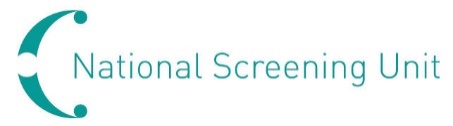 Revision historyCitation: Ministry of Health. 2013. BreastScreen Aotearoa National Policy
and Quality Standards. Wellington: Ministry of Health.Published in December 2013 (revised November 2022) 
by the
Ministry of Health
PO Box 5013, Wellington 6145, New ZealandISBN 978-0-478-41584-1 (online) 
HP 5784This document is available at www.nsu.govt.nz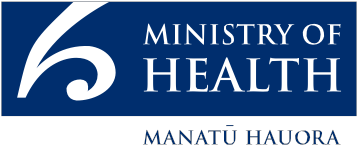 AcknowledgementsThe Ministry of Health would like to acknowledge the individuals and groups who have contributed to the development of the BreastScreen Aotearoa National Policy and Quality Standards in their current and previous versions.We are grateful to the BreastScreen Aotearoa Advisory Group, unidisciplinary group members and their staff, service providers and consumers for their generous and thoughtful involvement in the review process.In addition, we acknowledge the importance of BreastScreen Australia in allowing the use of their National Accreditation Standards to inform the structure and format of this document.Abbreviations used in the StandardsACPSEM	Australasian College of Physical Scientists and Engineers in MedicineACR	American College of RadiologyAEC	Automatic exposure controlBSA	BreastScreen AotearoaBreastSurgANZ	Breast Surgeons of Australia and New ZealandCAD	Computer aided detectionCNR	Contrast to noise ratioCPD	Continuing professional developmentDCIS	Ductal carcinoma in situDDP	Default display protocolDICOM	Digital Imaging and Communications in MedicineDR	Digital radiographyFFDM	Full field digital mammographyFTE	Full-time equivalentsGP	General practitionerGP/PCP	General practitioner / primary care providerIANZ	International Accreditation New ZealandIPA	Independent Practitioner AssociationMQA	Mammographic quality assuranceMIT	Medical imaging technologistNHI	National Health IndexNHSBSP	National Health Service Breast Screening ProgrammeNPQS	National Policy and Quality StandardsNZIMRT	New Zealand Institute of Medical Radiation TechnologyPACS	Picture archiving and communication systemPCP	Primary care providerQHP	Qualified Health PhysicistRACS	Royal Australasian College of SurgeonsRANZCR	Royal Australian and New Zealand College of RadiologistsRHA	Regional health authorityRIS	Radiology Information SystemRN	Registered nurseROI	Region of interestSDNR	Signal difference to noise ratioSNR	Signal to noise ratioUDG	Unidisciplinary groupVAB	Vacuum-assisted biopsyVAE 	Vacuum-assisted excision ContentsAcknowledgements	iiiAbbreviations used in the Standards	ivIntroduction	1The development of breast screening in New Zealand	1Breast screening in New Zealand today	6The National Policy and Quality Standards	10Standard 1: Access and participation	13Criterion 1.1: The provider maximises the participation of women in the target age groups for screening and rescreening	13Criterion 1.2: BreastScreen Aotearoa services are accessible to the eligible population, including women from culturally and linguistically diverse backgrounds and women with a disability, and especially tangata whenua	14Criterion 1.3: The provider ensures that their services are responsive to the needs of Māori women and their whānau	15Criterion 1.4: The provider ensures that the cultural needs of each woman and her family and whānau are recognised	16Criterion 1.5: The provider establishes relationships with local general practices and primary care providers	17Criterion 1.6: There is regional collaboration to promote informed participation in BreastScreen Aotearoa	19Criterion 1.7: Lead Providers and Screening Support Service Providers work together in partnership to deliver BreastScreen Aotearoa services	20Criterion 1.8: The provider has protocols and procedures to manage appointment-making and recall	21Standard 2: Client focus	22Criterion 2.1: The provider provides women with information and resources that are evidence-based and consistent	22Criterion 2.2: The provider ensures client consent throughout the screening pathway	24Criterion 2.3: The provider ensures each woman is supported to access and participate in the programme to an extent that can be reasonably expected, whatever her particular culture, needs and preferences	25Criterion 2.4: Screening, assessment and referral for treatment are continuous, and women are kept informed throughout the pathway	26Criterion 2.5: The personal privacy of each woman receiving services is respected at all times	27Standard 3: Timeliness	28Criterion 3.1: The provider ensures women progress through the screening pathway in a timely manner	28Criterion 3.2: The provider ensures women progress through the assessment pathway in a timely manner	29Standard 4: Cancer detection	30Criterion 4.1: The provider ensures high quality imaging	30Criterion 4.2: The provider ensures high quality screen reading so that cancer detection is maximised, and harms are minimised	32Criterion 4.3: Unnecessary investigations and recall for assessment are minimised	33Criterion 4.4: The provider has policies and protocols in place that are essential for high quality cancer detection	34Criterion 4.5: The provider maximises the detection of invasive breast cancer in the target population	35Criterion 4.6: The provider monitors the detection of ductal carcinoma in situ	36Criterion 4.7: The provider minimises the number of invasive interval breast cancers	37Standard 5: Assessment	38Criterion 5.1: The provider demonstrates a multidisciplinary approach to assessment	38Criterion 5.2: The provider maximises the efficacy of assessment	39Criterion 5.3: The provider ensures that accurate information is provided to the reporting pathologist	40Criterion 5.4: The provider follows protocols and procedures to ensure accurate diagnosis and reporting of pathology specimens	41Criterion 5.5: The provider minimises the number of open surgical excision biopsies (level 3 assessment) performed for benign disease	43Criterion 5.6: The provider minimises the harms of open surgical excision biopsies (level 3 assessment)	44Criterion 5.7: The provider minimises the adverse effects for women recalled to assessment clinics	45Standard 6: Management and governance	47Criterion 6.1: Staff employed or subcontracted by the provider are appropriately managed to ensure high quality services	47Criterion 6.2: BreastScreen Aotearoa facilities are of a high quality	49Criterion 6.3: The service implements quality organisational systems	50Criterion 6.4: The provider ensures that all screening and assessment units have current policies, protocols and procedures	53Criterion 6.5: The provider ensures high quality screening and diagnostic equipment are used	54Criterion 6.6: The provider complies with quality assurance protocols for mammographic and other equipment used	57Criterion 6.7: The service introduces new technologies in a planned and safe manner	59Standard 7: Information management	60Criterion 7.1: The provider ensures that high quality data are collected and reported	60Criterion 7.2: The provider ensures that clinical records (which include all paper and electronic records, including images, slides and reports, at all stages of the screening pathway) are well managed	62Criterion 7.3: The provider ensures that digital images are well managed	63Criterion 7.4: The provider ensures the accurate and timely collection of treatment information about women with breast cancer	64Criterion 7.5: The provider meets the requirements of appropriate legislation and relevant professional and sector standards	65Criterion 7.6: The provider respects each woman’s health information	66Standard 8: Professional requirements	67Criterion 8.1: The provision of an expert multidisciplinary team requires mandatory key roles to be appointed	67Criterion 8.2: Each provider has a designated Clinical Director	68Criterion 8.3: Each provider has a designated Lead Provider Manager	70Criterion 8.4: Each provider has a designated Lead Radiologist	72Criterion 8.5: There is a designated Mammographic Quality Assurance (MQA) Radiologist at each site	73Criterion 8.6: Each provider has a designated Lead Pathologist	74Criterion 8.7: Each provider has a designated Lead Surgeon	75Criterion 8.8: Each provider has a designated Data Manager	76Criterion 8.9: Each provider has a designated Lead Medical Imaging Technologist (MIT)	78Criterion 8.10: There is a designated Charge MIT at each screening site	79Criterion 8.11: Each provider has a designated Quality Control (QC) MIT at each screening and/or assessment site	80Criterion 8.12: Each provider has a designated PACS administrator	81Criterion 8.13: Each provider has a designated Quality Coordinator	82Criterion 8.14: Each provider has qualified breast care nurses	84Criterion 8.15: Each provider has a qualified diagnostic medical physicist	86Criterion 8.16: Each provider has qualified medical imaging technologists (MITs)	89Criterion 8.17: Each provider has qualified pathologists	91Criterion 8.18: Each provider has qualified radiologists	92Criterion 8.19: Each provider has staff who are employed to undertake the role of recruitment and retention	95Criterion 8.20: Each provider has qualified surgeons	97Glossary	99References	113Further information	114Appendices	117Abbreviations used in the appendices	117Appendix 1: Known barriers to screening	119Appendix 2: Communication matrix and key messages	120Appendix 3: Proforma letters and forms	121Appendix 4: National screening protocols	126Appendix 5: Mammographic image quality (MIQ) classification	128Appendix 6: Symptomatic women	130Appendix 7: Legislation and standards	131Appendix 8: Site accreditation for digital mammography	132Appendix 9: Recommendations for medical physicist testing of digital mammography units	134Appendix 10: Digital default display protocols	138Appendix 11: Facility quality control procedures for digital radiography units	148Appendix 12: Deleted	153Appendix 13: Recommendations for medical physicist testing at acceptance or equipment upgrade	154Appendix 14: Deleted	155Appendix 15: Templates and instructions – quality control procedures for digital mammography	156Appendix 16: Ultrasound system performance and quality control	183Appendix 17: Medical physicist testing for biopsy units	186Appendix 18: Collecting ethnicity data	189Appendix 19: Monthly records audit	190Appendix 20: Breast cancer synoptic report	191Appendix 21: Schedule of uni- and multidisciplinary group meetings	194Appendix 22: Accreditation protocols	196Appendix 23: Percutaneous needle biopsy quality assurance	205Appendix 24: Funnel plots	206Appendix 25: Reading the Screening Mammogram - Radiologist Speciﬁc Targets	210List of TablesTable B.1: Communication requirements in BSA	120Table F.1: Mammographic image quality (MIQ) classification	128Table F.2: Required sample size to give accuracy of ±5% for different sizes of screening unit	129Table F:3: MIQ classification target levels	129Table Q.1: Ultrasound user tests	183Table Q.2: Ultrasound system quality control and performance requirements	184Table T.1: Minimum number of records to be checked per site	190Table V.1: Unidisciplinary group meetings schedule	194Table V.2: Multidisciplinary group meetings schedule	195Table X.1: Suggested thresholds for core biopsy performance	205IntroductionThe development of breast screening in New ZealandBreast cancerBreast cancer is an important health concern in New Zealand, where it is the leading cause of non-tobacco-attributable cancer deaths for women. Approximately 2800 women are diagnosed with breast cancer in New Zealand every year.Breast cancer screening initially inﬂates this incidence by diagnosing cancers that would otherwise have been detected in later years. After an initial increase with the implementation of BreastScreen Aotearoa (BSA) to 97.2 breast cancers per 100,000 women in 2000, age-standardised registration rates declined to 88.5 per 100,000 women in 2004. There was also an increase in the rate of breast cancer registrations following the age extension in 2004, for the same reason.Survival for women diagnosed with breast cancer increased between 1998/99 and 2008/09. The increased survival was seen for both Māori and non-Māori women, although Māori women have a significantly lower survival rate than non-Māori women.Any reduction in breast cancer mortality attributable to BSA would not be expected to be detected for a minimum of 10 years from the start of the national programme. In December 2015 the National Screening Unit published the Cohort and Case Control Analyses of Breast Cancer Mortality: BreastScreen Aotearoa 1999-2011. The study was commissioned by the National Screening Unit and carried out by researchers from the University of New South Wales. The study found that:for women ever screened by BSA, the death rate from breast cancer is reduced by a third, compared to women never screened by the programmefor women who take part in regular BSA screening, there is an even greater reduction in the rate of breast cancer deathsfor women with a BSA screen-detected cancer, outcomes are more favourable, as the cancer is found earlier.Although Māori women had low average participation in screening through the study, it was clear that they would benefit from a similar reduction in the death rate as other New Zealand women if participation can be increased.Early detection of breast cancerMammographic screening is able to identify cancers at an early stage, thereby improving the probability of a positive outcome. This is because survival after diagnosis and treatment is directly related to the stage at which the cancer is diagnosed. In addition, early-stage small tumours are more amenable to treatment with breast conserving surgery (that is, complete local excision), which is known to have some important psychological and practical advantages over mastectomy.Mammographic screening as a cancer control strategy has been introduced in a number of countries, including New Zealand. International evidence has shown that breast screening delivered through a properly organised programme reduces mortality from breast cancer in women screened aged 50–69 years by 30 percent.An organised approach to screeningOrganised breast screening programmes aim to reduce breast cancer mortality by routinely screening an entire deﬁned population at regular intervals (ie, women with no symptoms of breast cancer). A reduction in mortality at a population level depends on high levels of coverage of the population, along with high quality screening and follow-up services.For screening to be effective in meeting its aim of reducing mortality, it is important that a programme is well organised and focused. For this reason, an organised approach to screening on a national basis is more successful at reducing the incidence and mortality from breast cancer than ad hoc screening.The key difference between an ad hoc screening approach and an organised population-based screening approach is that ad hoc screening does not always include the following essential components of an effective screening programme:a central agency to lead and coordinate the screening pathwayclinical leadershipinfrastructure and systems to manage a screening programmequality managementmonitoring and evaluation.The screening pathway is depicted belowThe development of organised breast screening in New Zealand is summarised below.History of BreastScreen AotearoaDuring the 1980s a number of countries implemented local, regional and national population-based breast screening programmes. In 1987, on the basis of early international evidence, the Cancer Society of New Zealand and the then Department of Health invited a working group to make recommendations on breast screening by mammography. The resulting report, now known as the Skegg Report, concluded that New Zealand had a shortage of professionals skilled in the specialised techniques required for the screening of asymptomatic women. It recommended that decisions about routine screening be delayed until pilot programmes were established and an assessment made of their effectiveness, economic efﬁciency and social acceptability.The pilot programmesAs a result of the Skegg Report, the Government agreed to fund two pilot mammography screening programmes (in Waikato and Otago/Southland). These were established and began screening in 1991. Initially the pilots were set up to complete one-and-a-half rounds of screening by June 1994. In December 1993 the Minister of Health approved the extension of the pilots to December 1996 to allow for the completion of two full rounds of screening.During 1995 the Government was faced with two options for the future direction of breast screening services:develop and implement an organised population-based breast screening programmecoordinate an organised approach to the existing ad hoc opportunistic screening approach.The two pilot programmes were based on an organised population-based screening model. They actively identiﬁed, invited and recalled eligible women in the community, provided a screening service at both mobile and ﬁxed units, ensured follow-up assessment services, and informed the community about breast screening. Dedicated information systems enabled organised monitoring and auditing of the pilots, and the entire process provided an opportunity to establish close links with treatment services.Outside the two pilot programme areas an ad hoc approach was taken to breast screening. Women who were aware of the importance of mammography screening, and those who could afford it, sought out those services if they were available in their region. While some private providers actively promoted their services, there was generally no systematic identiﬁcation and invitation of women for screening outside of the pilot programmes.A nationwide programmeIn June 1995 the Minister of Health announced that the Government would be introducing a ‘nationwide’ breast cancer screening programme (note the term ‘nationwide’ rather than ‘national’) for women aged 50–64 years. The reasons given for this decision were as follows.Breast cancer was a signiﬁcant health issue in New Zealand.There was clear evidence of the efﬁcacy of mammographic screening in reducing mortality from breast cancer among women aged 50–64 years.Studies conﬁrmed that breast cancer screening was better value for money than other available health interventions.The early results from the pilot programmes demonstrated that mammographic screening (as delivered in those pilot programmes) could be done effectively and efﬁciently in New Zealand.The health sector had the capacity to accommodate a screening programme for women aged 50–64 years.Following this announcement, the Minister of Health appointed a Breast Cancer Screening Policy Advisory Group in July 1995 to provide policy advice on the establishment of a population-based screening programme in New Zealand. Key recommendations of the group were that:the programme should be an organised, population-based screening programme as part of a strategic approach to breast cancer detection and managementthere should be central planning, coordination, monitoring and evaluation of the programmethe service speciﬁcations should be based on those of the pilot programmes, but modiﬁed according to the lessons learnednational quality standards should be developedall women aged 50–70 years without symptoms should be eligiblethere should be no charge to women for access to the programme.Further planning and policy development were required before any implementation of a national breast screening programme could occur. Between 1996 and 1998 work was undertaken on the development of national targets and indicators, a national monitoring and evaluation system, and an information system to support the programme.The major changes made to health service delivery policy in 1991 affected the development of breast screening services from the pilot programmes into the national breast screening programme when it was extended nationwide. Delivery of the BSA services across New Zealand through six Lead Provider organisations was chosen as the method of administering the programme. This resulted in a partially centralised programme, with national policy but regional administration through contracts with the six Lead Provider organisations.The Breast Cancer Screening Policy Advisory Group had originally recommended two-yearly and two-view mammography for asymptomatic women aged 50–69 years, but the Government of the day decided to limit the programme to women aged 50–64 years and to review the age range at a later date.This decision was in response to concerns that the then health service may not have had sufﬁcient trained staff (ie, medical imaging technologists and radiologists) to operate a breast screening programme. There were also concerns that the programme may have had major ﬂow-on effects for breast surgery and radiation oncology departments. However, the Minister of Health reiterated that the Government would seek further advice from a Ministry of Health advisory group on whether the programme should be extended to older and/or younger women.In 1997 the former regional health authorities (RHAs) entered into a tendering process with interested parties in order to identify and select appropriate providers from which to purchase breast screening services. A decision was made whereby the RHAs would enter into an agreement with a deﬁned provider to cover the bulk of breast screening services within a geographic region. Providers were required to meet the Interim National Quality Standards in determining the conﬁguration and delivery of their services within that region. In 1998 contracts were entered into with six main Lead Providers. This number increased to eight in 2006 with the reconﬁguration of the Auckland and Northland region.Following the restructuring of the New Zealand health services, the former Health Funding Authority established independent service providers (ISPs), which were contracted during 1997 and 1998 to provide health promotion and support services for Māori and Paciﬁc Island women. The Interim National Operations Manual was completed in 1998 and implemented to complement the Interim National Quality Standards in delivering breast screening services. BreastScreen Aotearoa was launched nationally in December 1998, with services offered in each of the regions from that time.Age extensionOn 23 February 2004 the Government announced that from 1 July 2004 the breast screening programme would be extended to include women aged 45–49 years, and women aged 65 years and over until their 70th birthday. This meant that BSA breast screening services became available to an additional 216,000 women, in addition to the more than 328,000 women aged 50–64 who were already covered by the programme before July 2004.Digital mammographyIn 2007 the National Screening Unit endorsed the use of digital mammography for women enrolled in BSA. This was based on strong evidence that digital mammography achieves a diagnostic accuracy in screening that is equivalent to traditional film screen mammography. The decision had benefits for medical imaging technologists (MITs) using the new systems and enabled the use of teleradiography to read images across different locations. At the time, digital mammography was used in the National Health Service Breast Screening Programme (NHSBSP) and in some European breast screening programmes, and it has subsequently become the international standard. Since 2007 Lead Providers across New Zealand gradually adopted digital mammography and the programme was fully digital by the end of 2013.Breast screening in New Zealand todayNational policyThe aim of screening is to reduce morbidity or mortality from a speciﬁc health condition. It reduces the risk of the development of, or dying from, a disease, but it is not a guarantee of prevention, or diagnosis and cure. Screening has its beneﬁts, costs and potential harm, and so there is an ethical obligation to minimise harm and maximise beneﬁts at a reasonable cost.The National Screening Unit has adopted a deﬁnition of ‘screening’ based on that of the National Screening Committee of the United Kingdom and adapted by the New Zealand National Health Committee:Screening is a health service in which members of a defined population, who either do not necessarily perceive they are at risk of, or are already affected by a disease or its complications, are asked a question or offered a test, to identify those individuals who are more likely to be helped than harmed by further tests or treatment to reduce the risk of a disease or its complications.In order for a screening programme to be successful, a coordinated approach is required. The essentials of such an approach include clear lines of accountability, high quality service provision, effective monitoring of deﬁned policy and quality standards, the timely availability and appropriate integration of screening services with diagnostic and treatment services, and high levels of programme enrolment and participation. It is also important to identify priority groups who are most likely to beneﬁt from screening and to ensure the programme is accessible to these groups.Three principal factors in inﬂuencing how much beneﬁt can be obtained in any population are the proportion of the eligible women who are screened, the sensitivity of the screening test (mammography) in detecting invasive cancers at an early stage, and the adequacy of treatment provided for the screen-detected cancers.EligibilityCurrently, BreastScreen Aotearoa offers free mammography every two years to women who:are aged 45–69 yearshave not had mammography within the previous 12 monthsare not pregnant or breastfeeding – breastfeeding women who meet the other criteria are able to have a mammogram within BSA no sooner than three months after lactation has ceasedare free from breast cancer – women previously diagnosed with breast cancer are eligible for screening at least ﬁve years after diagnosisare asymptomaticare eligible for public health services in New Zealand.(Refer to www.health.govt.nz/new-zealand-health-system/eligibility-publicly-funded-health-services. for further information.)Eligibility for treatmentRegardless of an individual’s participation in BSA, free treatment services for individuals diagnosed with cancer are only available to those who are eligible for publicly funded health services in New Zealand. A number of private services also provide treatment, but there is a cost to the woman or her insurance company.ScopeBSA provides a national screening programme, which includes:promotion of screeningeducation about breast cancer, screening and treatmentidentiﬁcation and invitation of women eligible for screeninginvitation and recall of women eligible for screening at two-yearly intervalsscreening mammography for eligible womenmultidisciplinary assessment for screened women, including clinical examination, ultrasound, percutaneous needle biopsy, open surgical excision biopsy, vacuum-assisted excision, and pathology servicescommunication of the screening results to women and their primary health care providersupport and counselling for women undergoing assessment proceduresreferral to treatment for those women identiﬁed with breast canceran information system to support the screening programmequality assurance, audit, monitoring and evaluation.ConfigurationThe National Screening Unit sits within the National Health Board, National Services Purchasing group of the Ministry of Health and is responsible for:national management and oversight of BSAfunding of BSA providersnational coordination of providersnational recruitment and retention activities (including the development of standardised resources and national promotions)national strategy and policy developmentnational monitoring, evaluation and audit.BreastScreen Aotearoa providersBSA is delivered to women on both a national and a regional basis. For the purposes of this document, a provider is deﬁned as any Lead, subcontracted or Screening Support Service Provider that delivers services on behalf of BSA.Each Lead Provider is responsible for providing, either directly or by subcontracting another provider, all services (except those provided by Screening Support Service Providers) throughout their region. This includes:recruitment and retentioninvitationscreeningassessmentreferral to treatmentquality assurance.Screening is provided at both ﬁxed and mobile sites throughout each Lead Provider’s region, while assessment is usually provided at centralised locations. The Lead Provider and Screening Support Service Provider remain responsible for ensuring that all services within their area, either provided directly or through a subcontract with another provider, are delivered according to the National Policy and Quality Standards contractually required of them.Screening Support Service Providers are contracted by the National Screening Unit to provide support services directly to speciﬁc groups of women who might otherwise not be reached by Lead Providers (ie, Māori/iwi and Paciﬁc women). Each Screening Support Service Provider is responsible for providing services throughout their region. Screening Support Service Providers and Lead Providers work in partnership with each other while being accountable to the National Screening Unit.Incorporating the Treaty of WaitangiThe BreastScreen Aotearoa National Policy and Quality Standards (BSA NPQS) acknowledge the Treaty of Waitangi as the founding document of New Zealand, and both recognise and respect the principles of the Treaty. BSA is committed to working with Māori in good faith, with mutual respect, cooperation and trust.This commitment is reﬂected in the Government’s strategic objectives for Māori health, which focus on:building the capacity for Māori participation at all levels of the health and disability sectorenabling Māori communities to identify and provide for their own health needsrecognising the importance of relationships between Māori and the Crown in health services, both mainstream and those provided by Māoriensuring accessible and appropriate services for Māorifostering Māori health workforce development.Reducing inequalities for all New Zealanders, including Māori and Pacific peoplesThe Ministry of Health paper Reducing Inequalities in Health articulates the Crown’s broader responsibilities to all New Zealanders under the Treaty of Waitangi. Furthermore, Durie has said that the Treaty speaks about citizenship for non-Māori as well as Māori, which infers ensuing Crown obligations towards the non-Māori population.The main non-Māori ethnic groups in New Zealand are:NZ EuropeanPaciﬁc peoplesAsian peoples.The NSU is committed to reducing inequalities and effecting improvements across all population groups that participate in screening programmes, particularly Māori and Paciﬁc peoples.BreastScreen Aotearoa priority groups for screeningThe National Screening Unit will ensure that strategies are developed that ensure priority is given to groups of women known to be at increased risk of developing breast cancer and/or who are likely to be under-screened. Groups identiﬁed as a priority for invitation, screening, rescreening and treatment within BSA are:Māori womenPaciﬁc womenunscreened women (women who have either never been screened or have not been screened for ﬁve years)under-screened women (groups of women whose participation is well below those of the total eligible population).Health and Disability Commissioner’s Code of Consumers’ RightsCompliance with the NPQS will help services to meet their obligations under the Code of Health and Disability Services Consumers’ Rights 1996 (the Code), a regulation under the Health and Disability Commissioner Act 1994. The NPQS should be interpreted in a manner that is consistent with consumers’ rights and providers’ obligations under the Code. Every individual or organisation subject to the NPQS should be knowledgeable about the Code and comply with its obligations.Ethical issuesScreening can be an effective way of identifying early signs of disease so that progression can be halted, and treatment provided. However, screening does have limitations and uncertainties and no screening test can be 100 percent accurate. Furthermore, healthy and asymptomatic people could be subjected to unnecessary interventions and distress as a result of the screening process.It is also important that personnel involved with a screening programme understand the difference, from an ethical perspective, between providing services to an individual seeking medical help or treatment and actively inviting and encouraging people to participate in screening procedures.Some consequences of screening can have a major impact on people’s lives, and the failure to clearly explain the limitations of screening can result in a lack of conﬁdence in the entire programme. It is also important to provide an accurate assessment of the risks of the disease being screened for so that individuals do not overestimate their personal risk of the disease.It is therefore very important to ensure that women considering participation in the breast screening programme are provided with full, fair and balanced information in order to make a fully informed choice based on understanding the screening process inclusive of the benefits and harms (refer to Criterion 2.1 and 2.2).The National Policy and Quality StandardsThe NPQS apply to all providers (Lead Providers, their subcontractors and Screening Support Service Providers) who provide services to BSA. Providers are contractually obliged to meet the NPQS, which also provide the basis for the National Screening Unit’s ongoing programme monitoring and provider compliance audit.This version of the NPQS replaces the 2008 version and the Interim Digital Mammography Standards for Full Field Digital Mammography and CR Systems (2013), which had previously determined the operational and quality standards and level of service required for the national programme.As well as meeting the NPQS, it is expected that each provider will meet its legal obligations, including recognition of and adherence to health legislation and any legislation related to the privacy of health information; in particular, the:Health Act 1956Medicines Act 1981Cancer Registry Act 1993Privacy Act 2020Health Information Privacy Code 2020Health and Disability Commissioner Act 1994New Zealand Public Health and Disability Act 2000.Background to the standardsStandards New Zealand, on behalf of the Ministry of Health, facilitated the initial development of the NPQS. They were developed in line with internationally recognised processes, while working with representatives from the health sector and key stakeholders, and were published in 2004. They replaced the Interim BSA National Quality Standards (1996) and the Interim BSA National Operations Manual (1998).Subsequently, a decision was made to move this process in-house to the Ministry of Health with the inception of the National Screening Unit and the establishment of a dedicated BSA team. A revised NPQS was published in 2008, following a collaborative process between the National Screening Unit, BSA Lead Providers, ISPs, key stakeholders and consumers.The 2008 version of the NPQS also contained an addendum with the Interim Digital Mammography Standards for Full Field Digital Mammography and CR Systems. The addendum was regularly updated as technical requirements advanced; the fourth revision was published early in 2013.During the review that led to the current version of the NPQS, BSA considered a number of options that would meet the current and future needs of the maturing screening programme. In consultation with stakeholders, the structure and format of the Australian National Accreditation Standards was adopted in order to achieve a clear, streamlined and quality improvement-focused document. The National Accreditation Standards were comprehensively reviewed in 2012 and provided a foundation aligned with international best practice.In consultation with providers and consumers, the review process identified areas that needed to be updated to reflect changes in best practice or technology, along with incorporating the Interim Digital Mammography Standards addendum into the body of the standards. A crucial part of the review was ensuring that the strength of previous NPQS – the focus on well women in the New Zealand context – was retained.Document maintenance of National Policy and Quality StandardsThe NPQS are published online and are available from the National Screening Unit’s website (www.nsu.govt.nz) and the Ministry of Health’s website (www.health.govt.nz). It is intended that the NPQS remains a dynamic document reﬂecting the challenges and changes within the screening sector. In order to achieve this, regular updates of the NPQS are required to ensure the standards remain both appropriate and applicable.The process for maintaining this document involves reviewing particular elements based on evidence-informed ﬁndings and in accordance with international practice. Once the updates are posted on the website, providers and other relevant stakeholders listed on the database held by the National Screening Unit will be notified by email.Monitoring and audit of the National Policy and Quality StandardsBSA providers are monitored against a number of key national evaluation targets on a regular basis. It is expected that each BSA provider will have systems in place, including internal audit processes, that ensure their ongoing adherence to the NPQS. Ultimate responsibility for this process occurring rests with the contracted Lead Provider or Screening Support Service Provider. There is an expectation that where shortcomings are identiﬁed as a result of internal auditing, steps will be taken (and documented) to meet the required standard and relevant elements.In addition, an audit framework provides the basis for external provider audits. The external audit process enables a veriﬁcation of adherence to each of the standards.The quality frameworkProviders are also expected to align quality processes with the screening programme’s quality framework. The quality framework is the National Screening Unit’s response to the New Zealand Health and Disability System Quality Improvement Strategy for Screening Programmes in New Zealand. It articulates high-level quality expectations and sets the strategic foundation for New Zealand’s screening programmes. Underlying the quality framework are eight principles:the principles of the Treaty of Waitangi: partnership, protection and participationpeople centredcontinuous improvementbuilding on the knowledge baseaccountability for and clarity of roles and processesbridging the expectation gapcoherence throughout the programmepartnership with programme staff and participants.The quality framework helps support the National Screening Unit’s strategic vision of ‘high quality, equitable and accessible national screening programmes. It applies to BSA as well as the other national screening programmes coordinated by the National Screening Unit: the National Cervical Screening Programme, Antenatal HIV Screening, Antenatal screening for Down syndrome and other conditions, the Newborn Metabolic Screening Programme, and the Universal Newborn Hearing Screening Programme. The framework is also generally applicable to other organised and opportunistic screening in New Zealand.Explanation of the NPQS structure and terminologyStandardThe standard is the goal relating to specific components of the programme that need to be achieved to reach the overall objectives for the BSA programme. For example:The programme is well women centred and all women are appropriately informed and supported.The standard is achieved when all criteria and elements associated with it are met. There are eight standards in the NPQS.CriterionThe criteria are the key components that make up each standard. For example:The provider provides evidence based and consistent information and resources to womenScreening, assessment and referral for treatment are continuous and women are kept informed throughout the pathway.ElementThe individual components of a criterion are called elements, which describe the specific requirements for the Lead Provider, subcontracted providers and Screening Support Service Providers to meet. For example:Women will be advised of waiting times when attending appointmentsProtocols that outline communication and presentation expectations of staff who have personal contact with each woman, her family/whānau and other members of the public are followed.AppendicesThe referenced appendices included in the document are considered part of the NPQS.Standard 1: Access and participationAppropriate levels of access and participation in BreastScreen Aotearoa are achieved in the eligible and target populations.Criterion 1.1: The provider maximises the participation of women in the target age groups for screening and rescreeningElements1.1.1	≥70% of women aged 45–69 years participate in screening in the most recent 24-month period.1.1.2	≥75% of women aged 45–67 years who attend for their first screen within the programme are rescreened within 20 to 27 months.1.1.3	Of women aged 45–67 years participating in their subsequent rescreens within the programme, ≥85% are rescreened within 20 to 27 months of their previous screening episode.Criterion 1.2: BreastScreen Aotearoa services are accessible to the eligible population, including women from culturally and linguistically diverse backgrounds and women with a disability, and especially tangata whenuaElements1.2.1	The provider monitors and reports on the coverage of women 45–69 years of age from priority groups, and where rates are below 70% implements specific, evidence-informed strategies to encourage their participation in screening. Consideration of equitable coverage among at least the following priority groups will be made:Māori womenPaciﬁc womenunscreened women (women who have either never been screened or have not been screened for ﬁve years)under-screened women (groups of women whose participation is well below those of the total eligible population).1.2.2	Women are eligible to participate in BSA who:are aged 45–69 yearsare asymptomatichave not had a mammogram in the last 12 monthsare not pregnant or breastfeeding – breastfeeding women who meet the other criteria are able to have a mammogram within BSA no sooner than three months after lactation has ceasedare eligible for public health services in New Zealandare more than five years since diagnosis if they have a history of previous breast cancer.1.2.3	Barriers experienced or reported by women are acted on and subsequently taken into consideration for future planning (refer to Appendix 1: Known Barriers to Screening).1.2.4	Mammograms are provided at ﬁxed or mobile sites to ensure:90% of eligible women will be within 60 minutes’ travelling time of a screening unit (mobile or ﬁxed)95% of eligible women will be within 90 minutes’ travelling time of a screening unit (mobile or ﬁxed)99% of eligible women will be within 120 minutes’ travelling time of a screening unit (mobile or ﬁxed).Criterion 1.3: The provider ensures that their services are responsive to the needs of Māori women and their whānauElements1.3.1	The provider ensures that all staff recognise and understand the principles and articles of the Treaty of Waitangi, and that these are reﬂected every day in their practice.The principles of the Treaty of Waitangi are as follows.Partnership: Māori and the Crown will have a relationship of good faith, mutual respect and understanding and shared decision-making.Participation: The Crown and Māori will work together to ensure Māori (including whānau, hapū, iwi and communities) participate at all levels of decision-making around health and disability issues. Participation includes the right to self-determination and self-management.Protection: The Crown actively contributes to improving the wellbeing of Māori, including support for independent living and the protection of Māori property and identity, in accordance with Māori values. Māori have the same rights and privileges as other citizens.1.3.2	The provider:recognises and respects the unique identity of Māori as tangata whenua in the planning and provision of servicesassists each Māori woman to access relevant services, support and resources such as ‘for Māori, by Māori’ services, where these existconsults iwi and Māori in order to meet the needs of Māori women during service provisionpartners with iwi and Māori to establish appropriate monitoring and evaluation processes.1.3.3	The provider ensures that all staff understand the holistic framework of Te Whare Tapa Whā as being central to the wellbeing of Māori. The four dimensions of Te Whare Tapa Whā are:te taha hinengaro – mental wellbeingte taha tinana – physical wellbeingte taha wairua – spiritual wellbeingte taha whānau – family wellbeing.Te Whare Tapa Whā is a well-recognised and endorsed health concept for Māori (Durie 1998). It is a holistic approach in which health and wellbeing are described in relation to the four walls of a house. A person is considered unwell if any one of these supports is weak, and healthy if all four walls are strong. If the strength of the whānau, for example, is disrupted by insensitive practices, this affects all of the supports.Criterion 1.4: The provider ensures that the cultural needs of each woman and her family and whānau are recognisedElements1.4.1	For all women, and with particular consideration of Māori and Pacific women, the provider ensures that all staff:recognise the impact that diversity of cultural practices and beliefs may have on the breast screening processpractise in a manner that respects the identity of each woman and her family and whānau who accompany her, and that upholds their right to personal beliefs and valuesassist each woman to gain appropriate support and representation from those who understand her culture, needs and preferencesrecognise their own beliefs, values and prejudice that may arise in relation to each woman’s ethnicity, culture, beliefs, sexual orientation, health status and/or disabilityprovide alternative arrangements when cultural appropriateness is underminedvalidate that their own practice is culturally appropriate, particularly when providing direction or supervision to other staff.1.4.2	The provider seeks feedback and relevant cultural advice or guidance to ensure both the practice and maintenance of cultural appropriateness.1.4.3	The provider respects the views and expectations of Māori and Pacific women in relation to the collection and use of breast screening information.Criterion 1.5: The provider establishes relationships with local general practices and primary care providersElements1.5.1	The provider supports the process of matching general practitioner (GP) registers with lists of BSA-screened women. This must be carried out with adherence to confidentiality principles. 1.5.2	Where a woman has given consent, the provider informs her GP or primary care provider (PCP) of the outcomes of screening and assessment within the specified timeframes (refer to Appendix 2: Communication Matrix, and Appendix 3: Proforma Letters and Forms).1.5.3	The provider supports GPs/PCPs in their role in the programme, particularly in terms of:outlining the beneﬁts and limitations of screening mammography to eligible womenidentiﬁcation and invitation of eligible women (with GP/PCP support of the invitation)result reportingconﬁrming a woman’s eligibility and contact details, as requiredencouraging women to attend further rounds of screeningproviding information and support for women.1.5.4	The provider ensures:GPs/PCPs are informed about the programme, and their active support is encouraged and maintainedGPs/PCPs are provided with the opportunity for upskilling in relation to BSA so that they may actively promote the programmethe distribution of appropriate promotional and educational resources to relevant providers and practitionersthere are effective working relationships and support for iwi/Māori and Paciﬁc PCPs to achieve equitable coverageinformation seminars for GPs/PCPs include information on how best and most appropriately to inform, support and recruit Māori women, Paciﬁc women and other ethnic groupssufﬁcient information is available for GPs/PCPs, featuring information on how best and most appropriately to inform, support and recruit women with disabilitiesinformation is provided about inappropriate referrals and the differences between screening and diagnostic mammographyGPs/PCPs receive feedback about the number of women from their practice participating in the programme (eg, regular reports of women screened, outcomes)1.5.5	An identiﬁed provider staff member has designated responsibility for maintaining regular contact (at least annually) and liaison with GPs/PCPs and provider groups in their region (this may be through face-to-face contact, newsletters, etc)1.5.6	Women presenting without a current GP/PCP (or not wishing to nominate a GP/PCP) are encouraged to nominate one, and if required, are offered contact details of the local primary health organisation(s).Criterion 1.6: There is regional collaboration to promote informed participation in BreastScreen AotearoaElements1.6.1	The provider ensures that strategies:are evidence-based, and follow best-practice standards and ethical requirementsfocus on priority womenalign with models of health relating to Māori and Paciﬁc healthare developed and implemented to include family and whānau, from a community development approachconsider the whole screening pathwayrecognise the diversity of cultural practicesare respectful of a woman’s choice to make an informed decision not to participate in the programme.1.6.2	The provider ensures:the use of appropriate public forums to provide accurate information about screeningliaison and collaboration with key organisations, stakeholders, community representatives and others to support them in encouraging eligible women and families and whānau to facilitate the community ownership of BSAthe identiﬁcation of appropriate key organisations, groups and communities to assist in promoting key messages to women is undertaken using a community development approachthe distribution of BSA health education resources to women at BSA sites and other community facilities.Criterion 1.7: Lead Providers and Screening Support Service Providers work together in partnership to deliver BreastScreen Aotearoa servicesElements1.7.1	BSA Lead Provider Managers and Screening Support Service Providers must:meet to discuss relevant issues at least six-monthlyundertake joint planning sessions annually, with a particular focus on mobile scheduling, recruitment and retention issues and programme performance data.1.7.2	Screening Support Service Providers should be actively involved with Lead Provider services to contribute to the success of the programme and maintain the conﬁdence of women, including:providing support to services for women identified by the Screening Support Service Provider as requiring support, or as requested by the Lead Providerengaging with and supporting women who have not attended appointments or have not responded to invitation, as requested by the Lead Provider.Criterion 1.8: The provider has protocols and procedures to manage appointment-making and recallElements1.8.1	The appointment-making process is initiated after the woman has been identiﬁed through the mechanisms outlined in the regional coordination plan and the provider has recorded the woman’s interest in the programme.1.8.2	Providers ensure the appointment-making process includes:obtaining information to register the woman within the programme, including any special needsinforming the woman of the name of the provider, where the service is provided, and any relevant information she requires before attending for a screening mammogrammaking an appointment (or conﬁrming an appointment) and providing information about how to change her appointment time, if requiredproviding consent and notiﬁcation forms, as applicableproviding the national information brochure about the programme (HE10102).1.8.3	For women transferring between Lead Providers, the provider ensures:current Data Management Manual requirements are metthere is direct contact between Clinical Directors for women transferring during the assessment phase of a screening episodewomen who are within five years of a BSA breast cancer diagnosis are not transferred until they return to the programme.1.8.4	The provider ensures each woman is no longer recalled for routine rescreening or assessment, when she:has a positive diagnosis of breast cancer and is referred for treatmentactively requests not to be recalled by BSAfalls outside the eligible age rangeis deceasedfails or refuses to attend or complete an assessmentrepeatedly (at least three times) does not attend confirmed screening appointments, if in the opinion of the Lead Provider further attempts to schedule an appointment would be futilecannot be contacted by the provider after all reasonable efforts have been made using the range of means available to that Lead Provider.The provider must ensure that, where possible, women are informed of the implications of no longer being recalled for routine rescreening or assessment.Standard 2: Client focusThe programme is well-women centred and all women are appropriately informed and supported.Criterion 2.1: The provider provides women with information and resources that are evidence-based and consistentElements2.1.1	Written information that has been approved by the National Screening Unit and is consistent with national policies and key messages (refer to Appendix 2: Key Messages for BreastScreen Aotearoa) is available to all women in a format best suited to the needs of the woman and her family and whānau, throughout the screening and assessment pathway, and includes:the purpose of screeningrescreeningthe likelihood of recall for assessmentthe risks of false positive results, false negative results or over-diagnosisthe investigations that may be requiredthe benefits, limitations and risks of the investigationsthe possible outcomes of assessment.2.1.2	Providers ensure that:regional/local radio and print media strategies complement any national media activitieswhile there may be some paid advertising, regionally the emphasis will be on unpaid coverage, including interviews and media releasespriority is given to effective media coverage for women from BSA priority groupsBSA media issues are discussed with the National Screening Unit to ensure effective managementany communication with the media initiated by providers about the programme (eg, a media release) requires prior written approval by the National Screening Unit, who will review it within 48 hours where possiblewhere agreed, routine or repeated operational notices may be placed without additional approval (eg, the mobile schedule).2.1.3	The provider is required to ensure all communications issued as a result of activities of BSA (including educational materials, advertising media communications and signage, but excluding letters on BSA letterhead):comply with the brand guidelines (Provider toolkit – a guide to using the BreastScreen Aotearoa resources) and include the BSA logo – other logos will not be placed on them except where speciﬁc approval has been given by the National Screening Unituse the standard design ‘shell’ when developing print advertisements relating to BSAare approved by the National Screening Unit, who will review the material within 10 working days where possible.Criterion 2.2: The provider ensures client consent throughout the screening pathwayElements2.2.1	The provider ensures informed consent is obtained according to the following principles:Consent is obtained in compliance with the Code of Health and Disability Services Consumers’ Rights – Rights 5, 6 and 7Full, fair and balanced information is provided so that a woman is able to make a ‘fully’ informed choiceConsent is given voluntarilyThe woman has the capacity to consentWomen should be aware they have the right to ‘informed dissent’ and withdrawal of consent at any time.2.2.2	The provider ensures written consent is obtained from all women for:her first screening mammograminvasive diagnostic proceduresher GP/PCP to be notified of her participation in and results for her first screening mammogramthe provider to request relevant clinical information from other health care providersparticipation in research (if required by an ethics committee and/or the National Screening Unit)mammograms for women with breast implants.Refer to Appendix 3: Proforma Letters and Forms.2.2.3	The provider ensures verbal consent is obtained and recorded from all women for:subsequent screening mammogramsher GP/PCP to be notified of her participation in and results for her subsequent screening mammogramslevel 1 assessmenttrainees to perform or observe procedures.2.2.4	The provider notifies all women in writing (called ‘use of information notiﬁcation ‘) of the purpose, use and recipients of information that is collected about them and any consequences of not supplying such information, in accordance with the Health Information Privacy Code 2020 (refer to Appendix 3: Proforma Letters and Forms).2.2.5	Women are offered the opportunity to ask questions in private before giving consent for any procedure. Health care providers are available to answer any clinical questions and all women receive a copy of the most recent version of the BSA-approved information pamphlet(s) prior to every screen.Criterion 2.3: The provider ensures each woman is supported to access and participate in the programme to an extent that can be reasonably expected, whatever her particular culture, needs and preferencesElements2.3.1	The provider informs each woman participating in BSA of her right to have one or more support persons present, except where safety may be compromised, in accordance with the Code of Health and Disability Services Consumers’ Rights.2.3.2	The provider ensures staff help any woman who requires assistance to obtain support or advocacy.2.3.3	Māori and Paciﬁc women are given the option to access Māori and Paciﬁc Screening Support Service Providers, where this service is available.2.3.4	Providers ensure that during the appointment-making process the woman is asked if she has an impairment, disability or special need/requirement that will need to be accommodated at the time of her screen, so that:interpreters and any other additional services required to assist a woman are organised prior to her attendingdisabled women are encouraged to attend a ﬁxed site that is better equipped to provide access and additional time, and can accommodate carerswomen who have breast implants have additional time scheduled.2.3.5	The breast care nurse liaises with each woman being recalled for assessment and ensures:on-site support and assistance with any practical arrangements required is provided for all women recalled for assessmentfollow-up for women who require support – where follow-up availability is limited to telephone links, the breast care nurse must be able to demonstrate knowledge and linkages with local support networksall nursing support provided is documented in the woman’s records.2.3.6	The provider ensures a private area is available for discussions with the breast care nurse, and this must include access to a telephone.Criterion 2.4: Screening, assessment and referral for treatment are continuous, and women are kept informed throughout the pathwayElements2.4.1	Women are advised of waiting times when attending appointments.2.4.2	Protocols that outline the communication and presentation expectations of staff who have personal contact with each woman, her family/whānau and other members of the public are followed.2.4.3	Each woman receives a full explanation of the procedure before commencement of the screening mammogram, including the need for adequate compression and the advantages in terms of enhancing image quality and reducing radiation dose.2.4.4	Each woman has the method and timeframe of result notiﬁcation discussed with her at the completion of the screen.2.4.5	Providers ensure, at the time of screening, that eligible women are advised that they will be re-invited.2.4.6	Providers ensure, at the time of screening, that each woman is advised that if they develop breast symptoms prior to their next scheduled screening mammogram they should see their family doctor.2.4.7	Each woman recalled to assessment is notiﬁed of the need to attend the assessment clinic by the breast care nurse as soon as possible after screening.2.4.8	For women diagnosed with cancer, the surgeon or other appropriate doctor must discuss treatment and provider options with the involvement of the breast care nurse. BSA-approved consumer material must be available.2.4.9	A list of names of local surgeons with expertise in management of breast cancer is available to women.2.4.10	The service implements a protocol for the referral of all women with a diagnosis of breast cancer for subsequent management. The service ensures that all referrals to treating clinicians include:results of tests and a diagnosisaccess to imagesaccess to pathology reportsaccess to multidisciplinary team meeting recommendations or assessment sheeta request for appropriate follow-up information.Criterion 2.5: The personal privacy of each woman receiving services is respected at all timesElements2.5.1	The provider has policies and protocols that ensure the protection of personal privacy for each woman participating in the programme.2.5.2	Providers have protocols for telephone conversations, sending information by text message (SMS) or email, and/or personal contact with women, which take into consideration the principles of respect, sensitivity and cultural appropriateness.2.5.3	When sending information by text message or email, the provider representative must:ensure that information is only sent in relation to non-clinical notifications, which may include appointment reminders, confirmation of appointments, and follow-up of missed appointments or Return to Routine Screening results where consent has been obtained from the women prior.not send information relating to results or clinical information2.5.4	When having a conversation by telephone, information is given only to the woman concerned and the provider representative must:identify the woman by full nameif asked by a third party, advise them that the call is ‘personal’identify themselves by name, role and workplaceconfirm the woman’s date of birth.Family members may be used as interpreters for non-clinical information for women who do not speak English.2.5.5	If staff representing BSA leave personal written messages for women with family, they should be left in an envelope marked ‘Confidential’.2.5.6	All women are offered a gown or korowai during screening and assessment.2.5.7	The provider has a protocol to manage each woman’s access to her personal records.Standard 3: TimelinessScreening and assessment services are provided to women in a timely and efficient manner.Criterion 3.1: The provider ensures women progress through the screening pathway in a timely mannerElements3.1.1	Target: ≥90% of eligible women, once enrolled, are offered an available appointment for a screening mammogram within 60 working days (fixed sites only).3.1.2	Target: >90% of women have a documented notification generated of the results of screening within 10 working days of the screening mammogram where the result is return to screening.Criterion 3.2: The provider ensures women progress through the assessment pathway in a timely mannerElements3.2.1	Target: ≥90% of women are offered an assessment appointment date that is within 15 working days of their final mammogram. For the purposes of data entry in the Radiology Information System (RIS), an offer is a minimum of three telephone calls followed by a letter, where contact is not initially made.3.2.2	Target: all women who do not require biopsy at assessment receive final results within five working days of their visit.3.2.3	Target: ≥90% of percutaneous needle biopsies (level 2 assessment) are performed within five working days of the first assessment visit.3.2.4	Target: ≥90% of women requiring level 3 assessment (that is open surgical excision biopsy or vacuum-assisted excision) will have their operation performed within 20 working days of being notified of the need for this operation.3.2.5	Target: ≥80% of percutaneous needle biopsy (level 2 assessment) results are reported to the Lead Provider within three working days of the reporting pathology laboratory receiving the specimen.3.2.6	Target: ≥90% of written histology reports for percutaneous needle biopsy (level 2 assessment) and open surgical excision biopsy or vacuum-assisted excision (level 3 assessment) are received by the Lead Provider within five working days of the pathology laboratory receiving the specimen.3.2.7	Target: ≥90% of women receive the results within seven working days of their final percutaneous needle biopsy.3.2.8	Target: where the diagnosis is cancer, ≥90% of women have their initial treatment performed within 31 calendar days of the final decision to treat (treatment is defined as an MDT decision).Standard 4: Cancer detectionCancer detection is maximised in the target population and harm is minimised.Criterion 4.1: The provider ensures high quality imagingElements4.1.1	Although the Clinical Director in the screening programme has ultimate responsibility for image quality, it is the role and function of all MITs to produce images of the highest quality for reading. The Clinical Director, or a designated radiologist as directed by the Clinical Director, meets with MITs at least quarterly.4.1.2	The service monitors and reports the percentage of women who have four or fewer images per screen.4.1.3	Providers ensure that:all screening mammograms have a cranio-caudal and medio-lateral oblique view of each breastMITs are permitted to use their professional discretion to decide any additional views required to image the entire breast, with unnecessary exposure to radiation kept to a minimumany deviation from the standard protocol is recorded by the MIT performing the screenfor each screening examination, the total number of images taken is recordedfor each screening examination, the total number of images rejected is recordedthe name of the MIT performing the screen is recorded.4.1.4	The provider ensures that the following nationally consistent protocols are used within the programme:breast implantsmastectomy.(Refer to Appendix 4: National Screening Protocols.)4.1.5	The provider has a local protocol for screening women with medical devices (eg, pacemakers).4.1.6	Providers ensure there is accurate recording of any factors, including techniques, which assist in the production of high-quality images for future screens.4.1.7	The Lead MIT provides professional leadership to MITs within their region and is responsible for ensuring:a high standard of mammographic image quality is achieved by all MITs in the Lead Provider regionindividual MIT performance is monitored, and feedback is provided to each MIT in the team.4.1.8	For the reading radiologist to evaluate minute structures within the breast, the MIT must image the breast by paying attention to the following areas:quality controlpositioningexposure factors.4.1.9	Before images are displayed, it is the responsibility of the MIT to check all images for:positioningsharpnesscontrastcorrect exposurecompressioncorrect annotationwoman’s detailsabsence of artefactscompleteness of examination according to the MIQ classiﬁcation, and to document the grading (refer to Appendix 5: Mammographic Image Quality Classification).4.1.10	Another MIT, other than the one performing the examination, may review the images prior to them being read, and this will usually occur with mammograms performed offsite.4.1.11	The technical reject rate for the provider is ≤3% of all screening images.4.1.12	The technical recall rate for the provider is ≤0.5%.4.1.13	Image identification complies with relevant regulations and with the Royal Australian and New Zealand College of Radiologists (RANZCR) Standards of Practice for Diagnostic and Interventional Radiology, including standards relating to storing, retrieving and transmitting images.4.1.14	The provider has a disaster recovery system that addresses the risk of network failure and also takes into consideration PACS (picture archive and communication system) and image failure.Criterion 4.2: The provider ensures high quality screen reading so that cancer detection is maximised, and harms are minimisedElements4.2.1	Images are read independently by two radiologists, both of whom meet the radiology training requirements as speciﬁed in this document.4.2.2	Providers ensure there is uninterrupted time scheduled for reading screening mammograms.4.2.3	Providers ensure the system supports independent reading where the second radiologist cannot view or alter the results entered by the first reader.4.2.4	All primary reading of digitally acquired examinations must be conducted through soft copy reading. The printing of hard-copy films for primary reading is not permitted within the programme.4.2.5	All image readers must read at least 3000 screening mammograms within the programme per year.4.2.6	The final outcome of imaging is reported as either:return to routine screening (which may also have ‘but has symptoms’ or ‘not complete’) or‘for assessment’ (refer for further mammographic or clinical work-up at an assessment clinic).4.2.7	A written protocol is followed for resolving cases in which consensus between the blind reads is not reached. This may include interpretation by a third reader or a consensus process. The result of this process will be a final single recommendation: either ‘return to routine screening’ or ‘for assessment’ (as above).Criterion 4.3: Unnecessary investigations and recall for assessment are minimisedElements4.3.1	<10% of women aged 45–69 who attend for their first screen are recalled for assessment.4.3.2	<5% of women aged 45–69 who attend for their second or subsequent screen are recalled for assessment.4.3.3	The provider monitors the positive predictive value of the screening mammogram for women aged 45–69 for those who attend for their first screen.4.3.4	The provider monitors the positive predictive value of the screening mammogram for women aged 45–69 for those who attend for their second or subsequent screens.4.3.5	<2% of women are recommended for extended assessment following their initial assessment.Criterion 4.4: The provider has policies and protocols in place that are essential for high quality cancer detectionElements4.4.1	For invasive interval cancers identified through Cancer Registry data, the provider implements a protocol for:reviewing and investigating all invasive interval cancers within their service on an annual basisidentifying and implementing changes to improve practice where necessary, particularly when the invasive interval cancer rate is greater than the standard.4.4.2	The service implements a protocol for the management of women who report symptoms either at booking or at attendance (refer to Appendix 6: Symptomatic Women). Significant symptoms are:a new lump or thickening (a lump the woman can feel that has arisen in the last 12 months)puckering or dimpling of the skinany change in one nipple such as:a turned-in nipplea watery or bloodstained discharge, which persists without squeezing.4.4.3	All women screened must have breast history recorded, which is available to the reading radiologist. This should include:the date and place of previous mammogram(s)previous breast surgery or treatmentany family history of breast cancerscars, moles and other ‘signs’ (position recorded)current symptomsthe use of hormone replacement therapy (HRT).Criterion 4.5: The provider maximises the detection of invasive breast cancer in the target populationElements4.5.1	Target: Initial screen (prevalent): The invasive breast cancer detection rate for women aged 50-69 years who attend for their first screen is ≥ 6.1 per 1,000 women screened and >50% of these breast cancers were small (≤15 mm). 4.5.2	Target: Subsequent screens (incident): The invasive breast cancer detection rate for women aged 50-69 years who attend for subsequent screens is ≥ 3.4 per 1,000 women screened, and >50% of these breast cancers were small (≤15 mm).Criterion 4.6: The provider monitors the detection of ductal carcinoma in situElement4.6.1	Target: 10–25% of women aged 50–69 years who have cancer detected by the programme are diagnosed with ductal carcinoma in situ (DCIS).Criterion 4.7: The provider minimises the number of invasive interval breast cancersElements4.7.1	Target: ≤7.1 per 10,000 women aged 50−69 years who attend for screening are diagnosed with an invasive interval breast cancer within one calendar year of a negative screening episode.4.7.2	Target: ≤15.0 per 10,000 women aged 50–69 years who attend for screening are diagnosed with an invasive interval breast cancer in the second calendar year following a negative screening episode or before their next screening mammogram.Standard 5: AssessmentAssessment and diagnosis of breast cancer is appropriate, safe and effective.Criterion 5.1: The provider demonstrates a multidisciplinary approach to assessmentElements5.1.1	The provider ensures that the multidisciplinary team involved in the assessment of women recalled from screening has documented training and expertise in:breast examinationmammographic performancemammographic image interpretation and work-upultrasound performance and interpretationpercutaneous needle biopsyvacuum-assisted excisionpathology technique and interpretationsurgical planningsupportive care.5.1.2	The provider implements a protocol which ensures that the multidisciplinary team correlate and evaluate the clinical, imaging and/or pathology findings and decide on further investigations or management for all cases that underwent percutaneous needle biopsy or diagnostic surgical excision biopsy, or vacuum-assisted excision biopsy. Multidisciplinary team meetings will:occur preferably weekly but at least fortnightlykeep a register of attendeesgive special consideration to pathologically indeterminate lesions (B3) or where microcalciﬁcations are not identiﬁed in samples as expectedreview all cases of extended assessmentreview all staged assessment results at the initial assessment site.5.1.3	Final results are only communicated to women by a health professional after all clinical review processes are completed. The method and timeframe of result notiﬁcation are discussed with the woman at the completion of her assessment visit.5.1.4	There is a local protocol for correlating treatment pathology slides with percutaneous needle biopsy diagnosis and imaging at a multidisciplinary team meeting, and discordant results must be investigated.Criterion 5.2: The provider maximises the efficacy of assessmentElements5.2.1	The provider implements protocols for the evaluation of all women recalled to assessment, which incorporates:level 1 assessment – further mammographic views, magnification or ultrasoundlevel 2 assessment – clinical examination or percutaneous needle biopsy, as requiredlevel 3 assessment – diagnostic excision biopsy (either open surgical excision biopsy or vacuum-assisted excision), as required.5.2.2	The provider ensures that during breast ultrasound examination of any significant lesion(s), the size, side, clockface position and an indication of distance from the nipple is recorded on the image.5.2.3	The provider ensures that all radiological lesions are categorised as follows:category 1: normal/benign – return to routine rescreeningcategory 2: probably benign – may require biopsy diagnosis for conﬁrmationcategory 3: indeterminate – biopsy diagnosis requiredcategory 4: probably malignant – biopsy diagnosis requiredcategory 5: malignant – biopsy diagnosis required.5.2.4	All women who require level 2 or level 3 assessment must have a clinical 	examination prior to their procedure.5.2.5	Target: <5% of all percutaneous needle biopsies are classified as false negative or inadequate.5.2.6	Target: <0.5% of benign lesions assessed by percutaneous needle biopsy have a false positive result.5.2.7	Target: The absolute sensitivity of a diagnosis of breast cancer based on percutaneous needle biopsy is >90%.5.2.8	Target: The complete sensitivity of percutaneous needle biopsy in the assessment of breast lesions is >95%.Criterion 5.3: The provider ensures that accurate information is provided to the reporting pathologistElements5.3.1	The provider has a written protocol for labelling pathology specimens that ensures:all specimens have double identiﬁers (that is, name and date of birth, or name and National Health Index number)all specimens or request forms are clearly identiﬁed as originating from within BSAwhere multiple lesions are sampled, each sample is clearly differentiated and consistently labelled and trackedthe same screening lesion number on the request form is maintained in the pathology laboratory, pathology and radiology reports, and woman’s notesthe clinician performing the test is responsible for checking the correct labelling of specimens.5.3.2	For all specimens, the radiologist or surgeon provides full clinical information to the reporting pathologist, including:the exact location of the lesion(s)mammographic/sonographic ﬁndings and the radiological grade of the abnormalitiesthe ﬁndings of the clinical examinationthe nature of the biopsy procedure, whether percutaneous needle biopsy or vacuum-assisted biopsyany previous pathology resultsa guide to the location of any orientation sutures/clips.5.3.3	Percutaneous needle biopsies taken from areas of microcalciﬁcation are X-rayed and have the sites of calcification documented for the pathologist before being transported to the pathology laboratory.Criterion 5.4: The provider follows protocols and procedures to ensure accurate diagnosis and reporting of pathology specimensElements5.4.1	Separately labelled specimens should be processed as separate specimens.5.4.2	The provider ensures percutaneous needle biopsy specimens are processed as for a routine surgical biopsy. A minimum of three levels must be obtained from all core percutaneous needle biopsies. Additional levels must be performed as required to try to achieve concordance.5.4.3	Frozen section examination must not be undertaken on impalpable breast lesions.5.4.4	For open surgical excision biopsies or vacuum-assisted excision diagnostic excision biopsies, unless there is a very deﬁnite correlation between the radiographic abnormality in the specimen radiograph and the macroscopic ﬁndings, additional radiography of the sliced specimen should be performed. This second-stage radiography can be undertaken either in the screening suite, an alternative radiology facility, or with specially designed equipment located in the pathology suite. The radiologist should be consulted if the pathologist has any doubt as to the presence of the lesion in the sliced specimen radiographs.5.4.5	The reporting pathologist will:include the radiologist’s description of the lesion in the reportconﬁrm that surgical specimen(s) is (are) correctly oriented if orientation clips are usedfollow the reporting terminology and diagnostic categories used for screen-detected breast specimens in the current National Health Service Breast Screening Programme Guidelines (National Health Science Breast Screening Programme 2001)adopt the criteria for the classiﬁcation of DCIS set out in The Pathology Reporting of Breast Cancer (National Breast and Ovarian Cancer Centre and Australian Cancer Network 2008).5.4.6	In addition to any speciﬁc diagnostic categories used, the reporting pathologist should also categorise the core biopsy, as follows:B1: inadequate sample or normal breast tissueB2: benign breast lesionB3: uncertain malignant potentialB4: suspicious of malignancyB5: malignant breast lesion.5.4.7	At a minimum, percutaneous needle biopsies categorised as B3, B4 or B5 are required to be independently second read by another BSA-accredited pathologist.5.4.8	The report and the slides of the specimen must be made available to the treatment service for review at the pre-operative multidisciplinary team meeting in a timely manner to avoid delay in surgery.5.4.9	All BSA pathologists are encouraged to forward difﬁcult-to-diagnose or uncertain cases to Lead Pathologists or recognised overseas pathologists for second opinions. Any potential delay in diagnosis must be communicated to the Lead Provider Manager, Clinical Director and the woman at the earliest opportunity.Criterion 5.5: The provider minimises the number of open surgical excision biopsies (level 3 assessment) performed for benign diseaseElementsEquivalent targets for vacuum-assisted excision are likely to be amended following formal monitoring and evaluation of the use of vacuum-assisted excision within BSA 5.5.1	The number of open surgical excision biopsies performed for benign disease is ≤3.5 per 1000 women who attend for their first screen.5.5.2	The number of open surgical excision biopsies performed for benign disease is ≤1.6 per 1000 women who attend for their second or subsequent screens.Criterion 5.6: The provider minimises the harms of open surgical excision biopsies (level 3 assessment) Elements5.6.1	100% of tissue specimens from impalpable lesions are appropriately imaged perioperatively and reported by a radiologist.5.6.2	>90% of biopsies that prove to be benign will weigh <30 grams.5.6.3	>95% of impalpable lesions are excised at the ﬁrst biopsy operation.5.6.4	>90% of screen detected cancers are diagnosed pre-operatively.Criterion 5.7: The provider minimises the adverse effects for women recalled to assessment clinicsElements5.7.1	Women who do not require biopsy at assessment must receive provisional results, at least, at their visit. Final results are only given after second reading by another radiologist of assessment images and outcome.5.7.2	Women are kept informed at all times about the outcome of their assessment. Possible outcomes of the first assessment visit are:return to routine screeningpercutaneous biopsystaged assessmentvacuum-assisted excisionopen surgical excision biopsyextended assessment (early recall) for category 2 lesions where it is not possible to undergo biopsy (note: category 2 lesions managed by extended assessment should have a risk of malignancy of ≤2%).5.7.3	Where written approval has been given by the National Screening Unit, the provider monitors effective management of staged assessment as per their written protocol, ensuring:women are informed about the processwomen are provided with a choice of travelling to an alternative centre from the outsetthe radiologist initially assessing the woman obtains feedback on the results of the further assessment.5.7.4	The provider monitors timely and appropriate follow-up if a woman does not complete assessment according to their protocol, ensuring:if the woman does not complete assessment (with BSA or elsewhere) this means:further rescreening within the programme becomes irrelevantthe woman is allocated ‘opt out permanently’ in BSA and is advised to see her GP/PCP about any concernsthe woman is sent a letter as a ﬁnal sign-off of responsibility – this should be done in accordance with the Code of Health and Disability Consumers’ Rights, and the letter should be sent by courier where a residential address is suppliedthe woman’s GP/PCP is advisedif the woman chooses to have her assessment with a private provider, the results of that private assessment will be recorded, where available. If the woman’s results are benign, she should be invited for rescreening when that is next due.5.7.5	Women are eligible for travel and accommodation assistance for themselves and a support person, as specified by the National Screening Unit, if they hold a Community Services Card and have 80 km or more to travel by road distance from the nearest screening centre (including mobile site) to the relevant assessment centre.Accommodation and transport assistance may be increased at the provider’s discretion, as resources allow. This must not be done to the detriment of a Lead Provider’s screening service.Meals will be at the expense of the individual.Payment will be made by full reimbursement upon receipts being presented to the provider, except in special cases where the provider deems it necessary to provide support payment up-front. In such cases, this is done at the provider’s discretion.Standard 6: Management and governanceEffective structures and processes are in place, evaluated and continuously improved to ensure high quality management and governance of the service.Criterion 6.1: Staff employed or subcontracted by the provider are appropriately managed to ensure high quality servicesElements6.1.1	All staff are trained to ensure an understanding of the policies, protocols and procedures of the service.6.1.2	The provider ensures all staff have an understanding of BSA and the breast screening pathway to a level that allows them to fulfil their role effectively.6.1.3	The provider documents the accountability, responsibilities, authority, functions and outcomes to be achieved in each position.6.1.4	The provider ensures all new and/or transferred staff receive orientation/induction programmes that cover the essential components of the services provided.6.1.5	All staff sign a confidentiality form outlining their responsibilities and obligations upon commencement of employment and comply with the relevant Code of Conduct.6.1.6	The provider ensures human resource management processes are conducted in accordance with good employment practice and meet the legislative requirements.6.1.7	Each provider has a clearly documented management structure, which includes:identiﬁcation of the person who has designated responsibility for the management of all aspects of the service, and clariﬁcation of roles where there is joint accountabilityresponsibilities and accountabilities of speciﬁc individuals, groups and/or committees and the relationship between themclear delineation of the relationships and responsibilities of medical and non-medical staff.6.1.8	Management multidisciplinary team meetings are held to discuss:coordination between the Lead Provider and subcontractorcoordination of mobile scheduling and recruitment and retention activitiespeer review and exchange of informationprocess and systems reviewscomplaints reviewreview of feedback from internal and external monitoring, quality assurance and audit activitiescommunicating changes in policy, protocols or proceduresreview of consumer feedbackensuring fail-safe mechanisms are in place and operating routinely.6.1.9	Management multidisciplinary team meetings:must be held regularly (at least six-monthly)are required at both the level of Lead Providers and subcontractor sites that perform assessmentmust have minutes recorded, including a record of those who attendedrequire mandated team members to attend at least 50 percent of management multidisciplinary meetings – team members must nominate a delegate to attend on their behalf when they are unable to attendmay be by teleconference if appropriate.6.1.10	Management multidisciplinary team meetings at the Lead Provider site must be attended by:the Lead Provider Managerthe Clinical Directorthe Data Managerlead clinicians, as agreed with the provider (eg, Lead Radiologist, Lead Pathologist, Lead Surgeon, Lead MIT)a recruitment and retention representativea quality coordinatorat least one representative from each subcontract assessment site (six-monthly)others working in the programme, as appropriate.6.1.11	Management multidisciplinary team meetings at the subcontracted provider assessment sites may be attended by:the Lead Provider Manager or Clinical Director from the Lead Provider siteothers working at the subcontract site.Criterion 6.2: BreastScreen Aotearoa facilities are of a high qualityElement6.2.1	The provider ensures that all screening and assessment units operate in a space that is clearly identifiable as a BSA service, with dedicated (but not necessarily exclusive) time, staff and resources.Criterion 6.3: The service implements quality organisational systemsElements6.3.1	The BSA provider has a documented quality and risk management system that:reﬂects continuous quality improvement principlesclearly identiﬁes in detail all quality improvement processes that will be undertaken, and when they will be undertaken, and staff responsibilitiesincludes an internal audit planregularly assesses all practices to ensure the NPQS are maintained and carried out by staffensures that quality improvement information is collected, analysed and evaluated and the results are communicated to providers and (where appropriate) consumers as part of the quality improvement processensures there is a process informing programme management and the National Screening Unit about continuous quality improvement activities and ﬁndingsensures there is a process for notifying the National Screening Unit of any matters relating to a significant riskensures a corrective action plan is developed and implemented addressing areas requiring improvement in order to meet the speciﬁed standard or requirementensures satisfaction surveys and questionnaires are in the standardised format or have been approved by the National Screening Unit prior to useis reviewed by management at regular intervals to ensure complianceensures written evidence of routine quality assurance is available for audits and site visitsensures information and experience gained from the continuous quality improvement processes are shared within the provider organisation and, where appropriate, through the BSA programme manager and clinical leader to unidisciplinary groups and to other providers.6.3.2	The provider has a documented policy for the identiﬁcation, management and resolution of complaints and ensures:all complaints are managed in accordance with the provider’s local policy and specified timeframesconsumers of BSA services are aware of the right to complain, and the procedure for complaining, to the provider of the service and/or the Health and Disability Commissioner and/or independent advocacy servicesresolution of complaints at the lowest possible levelthe complaint management process complies with legislative and contractual requirementsall complaints and any relevant comments and suggestions are recorded in a speciﬁc service logbook, ﬁle or databasethe complaint is dealt with in accordance with the requirements of the Code of Health and Disability Services Consumers’ Rights (SR 1996/78)the requirements of the Privacy Act 1993 will be complied with and supported by written protocols to deal with requests for access to clinical records, where this information is requested by the woman as part of the complaint investigationspeciﬁc personnel are identiﬁed and are responsible for ensuring the complaint management process is effective and efﬁcienteach woman who accesses the complaint process will be assured of anonymity and conﬁdentialitythe complaints management process links to the service’s quality and risk management systems in order to facilitate feedback and improvements.6.3.3	Research applications and research projects (including clinical trials and studies) involving breast screening participants and/or their data are managed in accordance with ethical principles, current legislation, professional standards and the Health and Disability Commissioner’s Code of Rights and must be:approved by the appropriate ethics committeeapproved by the National Screening Unit.6.3.4	The provider implements an incident management process that includes the identification, reporting, investigation, analysis, action, feedback and open disclosure of incidents, and ensures:the clinical care of an individual who has been placed at unnecessary risk is made a priorityimplementation is timely, complete and signed offprocesses are reviewed to ascertain the effectiveness of corrective actionthe Clinical Director and Lead Provider Manager are fully informedserious adverse/sentinel events are reported to the National Screening Unit within 2 working days and in writing, including:events compromising the quality of the servicefailure to meet the needs of womenfailure to meet the overall aims of the programmeevents that may attract negative media attention.where the National Screening Unit, or entity designated by the National Screening Unit, determines that the quality of screening performed by a facility is inconsistent with the NPQS and presents a signiﬁcant risk to individual or public health, the provider will notify each woman who has received mammograms at that facility, and her GP/PCP, of the deﬁciencies presenting such risk, the resulting potential harm, appropriate remedial measures, and other relevant information as the National Screening Unit may requirewhere a review of the Provider is stipulated:the National Screening Unit, or an entity approved by the National Screening Unit, is responsible for performing the review undertaken in conjunction with the provider concernedthe review may be conducted as an on-site audit at the facility or may be performed through the review of images and/or other materials.Incidents include:poor mammographic image qualityfailure to send screening results in a timely manneremployment of personnel who do not meet the necessary requirementsaccidents, incidents, near misses and clinical eventscomplaints and suggestionsinfections/notiﬁable diseasesother reportable serious events and/or sentinel events, as indicated by legislation, regulation, professional practice standards and contracts.Criterion 6.4: The provider ensures that all screening and assessment units have current policies, protocols and proceduresElements6.4.1	Providers maintain written policies, procedures, guidelines, systems or plans that ensure compliance with the NPQS and all relevant standards they must comply with, such as the Radiation Safety Act and Regulations 2016, International Accreditation New Zealand (IANZ) and Infection Control.6.4.2	Providers update or formulate procedures and processes whenever it is found that there is an absence of documentation that could potentially affect the safety and/or quality of service delivery.6.4.3	The provider ensures all copies of the NPQS and other BSA documentation are kept up to date.6.4.4	The day-to-day operation of the programme complies with the principles and details of relevant legislation and standards (refer to Appendix 7: Legislation and Standards).Criterion 6.5: The provider ensures high quality screening and diagnostic equipment are usedElements6.5.1	The provider has available the diagnostic equipment to perform:a complete mammographic work-upbreast ultrasound examinationspercutaneous needle biopsy.The provider may choose to provide the diagnostic equipment to perform:Vacuum-assisted biopsyVacuum-assisted excision6.5.2	X-ray systems, the provider and authorised users meet current radiation safety requirements.6.5.3	Providers must use digital mammography at all sites, including mobile and subsites, which must be accredited for digital mammography by the National Screening Unit (refer to Appendix 8: Site Accreditation for Digital Mammography).6.5.4	If prior mammograms are analogue, the provider must digitise at least one episode for comparison and ensure:a minimum resolution of 50 microns is used, to provide maximal spatial informationdigitised image quality is checked using the TG 18-QC test pattern, as with the printer testing (refer to Appendix 9: Recommendations for Medical Physicist Testing of Digital Mammography Units)patient demographic data, including patient side (right or left), view (MLO or CC), patient name, date of birth and image size are automatically included in the DICOM header, to allow accurate retrieval and automation of the DDPthe original prior films, and a viewer with luminance greater than 3000 cd/m2, is available and nearby.6.5.5	All digital mammography equipment used in BSA, including biopsy attachments, must be DICOM compliant.6.5.6	All digital mammography equipment must comply with the Integrating the Healthcare Enterprise (IHE) Framework.6.5.7	6.5.8	All digital mammography equipment must comply with the DICOM Greyscale Standard Display Function to ensure that digital mammograms appear similar on different viewing systems.6.5.9	All images used within BSA must comply with default display protocols (DDP) that standardise the way the images are displayed and hung on the image displays in the PACS. For examples, refer to Appendix 10: Digital Default Display Protocols.6.5.10	Providers must ensure that protocols are in place to ensure that digitally acquired and reported images are available in an accessible format, fit for purpose, for:surgeons to view in theatrepathology departmentscomparative purposes in other mammography providers.6.5.11	All displays in clinical use must comply with relevant quality control measures.6.5.12	The acquisition displays for BSA screening mammograms are required to:be a minimum of 3 megapixelsmeet all quality control requirements and meet DICOM 3.4.have display quality control that complies with quality control procedures under elements 6.6.5 and 6.6.8 and Appendices J, L, M, N and Ohave ambient lighting minimised while not compromising client comfort or safetybe capable of ≥300 cd/m2 luminance (existing displays) or ≥450 cd/m2 luminance (new displays)comply with DICOM 3.4 for luminance response.6.5.13	A reporting workstation must have high-specification, high-resolution medical displays arranged suitably for clinical use by the reader and with no reflected highlights on the screen(s): Single or dual monitor display suitable for mammographic viewing, 4096 x 2160 pixel or higher.where a single display is used to view paired images, it will be tested in the same way as a pair of displays.pixel size of about 0.2 mm. be used with low ambient lighting (<40 lux). be calibrated to the DICOM 3.14 Grayscale Standard Display Function[1] plus or minus 10%.  This applies to all displays used clinically including the quality control display (MIT) and image review display (radiologist). be adjusted to ≥300 cd.m-2 maximum luminance (existing displays) or ≥450 cd.m-2 luminance (new displays) and a minimum between 1 and 1.2 cd.m-2.6.5.14	Pre-set parameters for viewing all digital mammograms are required as a minimum, with window and levelling maximised for detection of both calcifications and low-density asymmetries. The reading radiologist may manually employ additional tools for problem solving while reading, including:invertwindow width/levelzoommagnify and roamedge enhancementregion of interest (ROI)measurementstatistics.(For details, see Glossary.)6.5.15	BSA providers ensure that all laboratories involved in the programme are IANZ accredited for histopathology.Criterion 6.6: The provider complies with quality assurance protocols for mammographic and other equipment usedElements6.6.1	The provider ensures that the RANZCR Mammographic Quality Assurance (MQA) Programme 2012 or subsequent versions are complied with.6.6.2	The provider ensures that:the MQA committee, which, in association with a designated individual from each screening site, will ensure there is a comprehensive continuous quality improvement processthey own or access appropriate and adequate test equipment.6.6.3	Every screening unit must recognise that these Standards for Digital Mammography are minimum standards. Site-specific additions, either to tests or to frequencies, may be required to deal with particular vendor compliances for specific digital mammography machines. A collaborative approach between BSA, MITs, radiologists and medical physicists will ensure an appropriate quality control programme is undertaken.6.6.4	Where vacuum-assisted technologies are employed, it is expected that this equipment will meet the equivalent standards and that the provider complies with quality assurance protocols appropriate to these technologies6.6.5	Documentation of all tests using the appropriate template and protocol must be carried out (refer to Appendix 15: Templates and Instructions – Quality Control Procedures for Digital Mammography).6.6.6	The Quality Control MIT has oversight for ensuring that the following daily/weekly full-field digital mammography quality control tests are performed (refer to Appendix 11: Facility Quality Control Procedures for Digital Radiography Units)6.6.7	MITs must carry out the image quality evaluation phantom test and any other tests recommended by the manufacturer once the mobile van is at a new site.6.6.8   The ultrasound quality assurance tests are complied with (refer to Appendix 16: Ultrasound System Performance and Quality Control).6.6.9	The medical physicist ensures the following tests are performed (refer to Appendices 9, 13, 14 and 17).6.6.10 Medical physics tests are conducted within 20 working days of the due date.6.6.11	Medical physicists forward copies of reports to the relevant Lead MIT, Charge MIT and Quality Control MIT and the national coordinator of mammography physics, within 20 working days of the medical physics audit.6.6.12	If any quality control test fails, the problem must be identified, and corrective action taken. Other test failures must be corrected within 30 days of the test date.6.6.13 Where the equipment fails the image quality or mean glandular tests, it is withdrawn from use.Criterion 6.7: The service introduces new technologies in a planned and safe mannerElementsBSA providers ensure that:Any new technologies or medical devices for use within the BSA programme must meet contemporary Medsafe requirements for medical devices and must comply with the requirements set out in the Medicines (Database of Medical devices) Regulations 2003, the Medicines Act 1981 and the Medicines Regulations 1984 BSA also requires any new technology or medical device to meet approval standards set by at least one of the following regulatory bodies: the United States Food and Drug Administration; the Australian Therapeutic Goods Administration, or the European Union Conformitè Europëenne marking system. the introduction of interventional procedures is strictly controlled and undertaken after an appropriate period of training, and the development and implementation of appropriate policies and protocolsmonitoring and evaluation of new technologies is undertaken and reported to the National Screening Unit.Standard 7: Information managementData and information management systems and processes ensure the safe and effective use of data for strategic, clinical management and service improvement purposes.Criterion 7.1: The provider ensures that high quality data are collected and reportedElements7.1.1	The provider conforms with requirements of the BreastScreen Aotearoa Data Management Manual with regard to:the collection of all required data elementsthe definitions and methods used by the provider in calculating screening indices.7.1.2	Providers ensure that sufﬁcient data are collected and analysed to:regionally and nationally monitor the BSA programmeevaluate the programme’s effectiveness and efﬁciencysupport effective business processesinvite, manage and track women throughout the programmeenable ongoing improvement of the programme’s performanceinform future policy and programme development decisions.7.1.3	Quality procedures for data management are documented and undertaken at all levels of the screening and assessment pathway to ensure:data is captured in a complete, timely and accurate mannerchecks are implemented to identify any errors that may arise during data entrydata are validated against the business rules documented in the current Data Management Manualdeﬁnitions and edit rules are understood and followedinconsistencies are investigated and rectiﬁed.7.1.4	The provider has protocols that clearly describe staff responsibilities for data entry and ensure:the individual responsible for entering information is unambiguously identiﬁednon-clinical staff are not permitted to interpret individual clinical dataclinical data are never assimilated into a clinical record without the involvement of a clinician, who takes legal responsibility for that inclusion: ‘automatic’ amendments by computer systems are not acceptable to clinical users.7.1.5	Staff involved in data entry have adequate time to correctly use the system, interruptions are minimised, and the environment is conducive to detailed data entry.7.1.6	A designated individual is responsible for the overall information system management, security, data integrity and availability, in line with the current Data Management Manual.7.1.7	All external requests for aggregate data are forwarded to the Programme Manager and Clinical Leader, BreastScreen Aotearoa, National Screening Unit.7.1.8	The provider utilises BSA information systems and notifies the NSU if the computer recording system does not meet data management requirements.Criterion 7.2: The provider ensures that clinical records (which include all paper and electronic records, including images, slides and reports, at all stages of the screening pathway) are well managedElements7.2.1	All BSA and other relevant documentation pertaining to an individual woman’s breast health record are integrated and up to date. This includes multidisciplinary meeting documentation and treatment data, where relevant, being available and complete.7.2.2	The National Health Index (NHI) is used as the unique identifier across all records.7.2.3	Women self-identify their ethnicity, in line with the Ethnicity Data Protocols for the Health and Disability Sector (refer to Appendix 18: Collecting Ethnicity Data).7.2.4	There are documented policies, procedures and protocols to ensure client records:have an identified author and signatureare datedare legibleare written in blue or black ink, produced electronically, or in other media acceptable under the Health Information Privacy Code 2020use common abbreviationsare not defaced or obliterated by correction fluid.7.2.5	Systems are in place to electronically and/or manually track and retrieve clinical records when they are removed from the main record management area, ensuring records are readily accessible.7.2.6	Failsafe processes are in place to ensure all screening processes and episodes are completed and have been managed appropriately.7.2.7	A documented process is implemented to ensure that clinical records are complete, and all appropriate actions have been taken prior to ﬁling or archiving.7.2.8	The provider ensures clinical records of women screened during the previous month are audited at each screening and assessment site and:all standards are metvariances/trends in record keeping are responded torecords are objective and factual.(Refer to Appendix 19: Monthly Records Audit.)Criterion 7.3: The provider ensures that digital images are well managedElements7.3.1	Where images are transferred between services other than through Central PACS, the RANZCR Position on Teleradiology (Royal Australian and New Zealand College of Radiologists 2001) must be followed.7.3.2	A failsafe protocol is in place to ensure timely retrieval of any image that is lost after acquisition.7.3.3	Regular data integrity reports are run and checked by the PACS administrator. Systemic errors are identified, and corrective actions are promptly taken.7.3.4	Redundancy and back-up systems to protect the integrity of the transfer and storage of the information are implemented.7.3.5	Lossless image compression may be used for primary archive and for intermediary steps such as transfer over networks.7.3.6	BSA digital mammography images may not be compressed using lossy image compression techniques.Criterion 7.4: The provider ensures the accurate and timely collection of treatment information about women with breast cancerElements7.4.1	≥90% of screening and surgical data are collected and entered within six months of diagnosis.7.4.2	≥90% of oncology data are collected, entered and audited within nine months of diagnosis.7.4.3	The treatment data collector is responsible for collecting and entering treatment data and maintaining a paper record for accuracy and completeness (refer to Appendix 20: Breast cancer synoptic report).7.4.4	All treatment data collected are checked by a clinician for clinical accuracy.7.4.5	The Data Manager is responsible for all entered treatment data being checked for data accuracy against the paper record, and for any discrepancies being forwarded to the treatment data collector for investigation.Criterion 7.5: The provider meets the requirements of appropriate legislation and relevant professional and sector standardsElements7.5.1	Women’s personal information and data are collected, stored, accessed and destroyed to a standard that complies with the Health Information Privacy Code 2020 and Public Records Act 2005.7.5.2	Timeframes for retention of information, including previous films, are known and met, and subsequently meet the relevant guidelines (National Screening Unit 2012; Archives New Zealand 2013).7.5.3	Timeframes for the retention of pathology (histology and cytology) slides are known and meet the relevant guidelines (National Pathology Accreditation Advisory Council 2009).7.5.4	Women’s personal information and data are managed in such a way that they meet the standards set out in the Code of Practice for Information Security Management (AS/NZS ISO/IEC 27002:2006) and The Health Network Code of Practice (SNZ HB 8169:2002).Criterion 7.6: The provider respects each woman’s health informationElements7.6.1	There are written protocols to ensure the privacy of each woman’s clinical information.7.6.2	Access to clinical records (either in use or in storage) is limited to those with authorisation.7.6.3	Data and software that are maintained by the provider will be safeguarded against tampering and made secure against illegitimate use and unintentional destruction. These access protocols demand both system and data security measures.When updating records, it must not be possible to alter or erase previous entries without an audit trail being maintained.All information updates in the database must have an audit trail that identiﬁes the change, author and date.Where the record is to be used by a large number of health professionals for different purposes, it must be possible to withhold certain information from general viewing.7.6.4	Transfer of data must be as secure as possible, and references to external data must be maintained on transmission.7.6.5	Electronic back-up of information that is maintained by the provider is secure, protected from loss, corruption, inappropriate alteration or miscalculation.7.6.6	Retained/archived clinical records are securely maintained in a suitable order and condition.Standard 8: Professional requirementsThe provision of a quality breast screening service requires an expert multidisciplinary team.Criterion 8.1: The provision of an expert multidisciplinary team requires mandatory key roles to be appointedElements8.1.1	The Lead Provider, subcontractors and Screening Support Service Providers must maintain an up-to-date list of all personnel ﬁlling mandated BSA roles (detailed in this Standard) within their region.8.1.2	The BSA provider may choose to provide additional expertise in addition to the mandatory roles listed in this section in order to meet the speciﬁc needs of women receiving their services.8.1.3	All professional requirements listed in Standard 8 are included in job descriptions and are subject to performance appraisals.8.1.4	The provider ensures attendance by the relevant team member at national UDG meetings as per schedule (refer to Appendix 21: Schedule of Uni- and Multidisciplinary Group Meetings.)8.1.5	Prior to performing clinical work in the breast screening programme, all radiologists, surgeons, pathologists and medical physicists intending to practise in BSA must be accredited to ensure they meet the programme’s requirements (refer to Appendix 22: Accreditation Protocols).8.1.6	The provider ensures there are opportunities for all staff with frontline contact with women (eg, telephone and reception staff) to be trained to:provide a well women-centred approachprovide accurate informationunderstand the eligibility criteria for the programmemeet privacy and conﬁdentiality requirementsknow when and where to refer each womanprovide and maintain appropriate communication and listening skillsrespond effectively to difﬁcult situationsaddress, at the earliest opportunity, unsatisfactory experiences reported by womenrecognise their own knowledge limitations.Criterion 8.2: Each provider has a designated Clinical DirectorElements8.2.1	The Clinical Director is ultimately responsible for the overall clinical performance of the BSA programme in the detection and diagnosis of breast cancer in the geographical area deﬁned by the Lead Provider contract, including any and all subcontractors. In undertaking their respective roles, the Clinical Director and Lead Provider manager are responsible for implementing the operation of BSA within their lead provider region.8.2.2	The Clinical Director is medically qualiﬁed, registered to practise in New Zealand, holds relevant vocational registration, and is active professionally within the programme.8.2.3	Mammographic screening for breast cancer is a radiological procedure and it is appropriate for the Clinical Director of a BSA Lead Provider to be a radiologist.8.2.4	The Clinical Director may also undertake the role of the Lead Radiologist.8.2.5	Responsibilities of the Clinical Director include:the implementation of a high-quality mammography and assessment service, subject to adequate resourcesdirect leadership of the clinical team throughout the lead provider region (including associated subcontractors)ensuring all screening staff receive adequate clinical training and regular updates, subject to adequate funding/resourcesoversight of clinical performance monitoring with the lead cliniciansensuring that fail-safe mechanisms are in place so that women with radiological abnormalities are recalled to assessmentensuring the NPQS are implemented, monitored and evaluated through a continuous quality improvement process in relation to technical, radiological and clinical services, subject to the availability of adequate resourcesoverall responsibility for the accuracy of internal data auditsongoing review of programme performance data, with particular attention paid to cancer detection and the review of interval cancersensuring advertising and publicity material is clinically correct via feedback to the National Screening Unitactive involvement in the assessment clinicsregular attendance at Clinical Directors’ unidisciplinary meetings.8.2.6	The Clinical Director has responsibility for the clinical performance of positions with a clinical aspect within the Lead Provider region, including:lead radiologist, pathologist and surgeon (and through them, all BSA radiologists, pathologists and surgeons)the Lead MIT (and through them, all BSA MITs)other positions with a clinical component to their work, eg, medical physicist, breast care nurse, data manager (if inputting or coding clinical data).8.2.7	The Clinical Director must visit each subcontracted screening site and each assessment site at least annually and liaise with those at the clinical multidisciplinary meeting.8.2.8	The Clinical Director must submit an annual return to the National Screening Unit showing the number of image review meetings attended in the year by each radiologist, regardless of whether they work in the main site or a subcontracted site.8.2.9	Participating Clinical Directors must provide documented evidence that they have attended national and/or international meetings with a breast screening component. This should demonstrate that they have participated in breast screening components for at least 10 educational hours during the preceding three years.8.2.10	Continuing professional development must include all the requirements of the appropriate speciality within the programme. It is expected that the Clinical Director will also actively participate in regional and national quality assurance activities (eg, interval cancer review).Criterion 8.3: Each provider has a designated Lead Provider ManagerElements8.3.1	The Lead Provider Manager ensures the provision of effective operational management, leadership, planning and coordination for the service. In undertaking their respective roles, they have joint responsibility with the Clinical Director for the operation of the BSA programme within their lead provider region.8.3.2	The Lead Provider Manager’s areas of responsibility include:advocating for adequate resources being available within funding allocations to meet the requirements of the NPQSensuring effective use of available resourcesensuring all non-clinical aspects of the NPQS are implemented, monitored and evaluatedensuring the organisational quality plan is developed, implemented, monitored and evaluated, including overseeing the internal quality improvement activities and ensuring corrective actions where standards are not metoverseeing the recruitment, education, training, professional development and ongoing quality of staff involved in the programme, in partnership with the Clinical Directorensuring recommendations from the BSA Independent Monitoring Group Report are acted uponfacilitating a close working relationship between members of a multidisciplinary groupensuring adequate policies and procedures are in place to meet the requirements of the NPQS and the current Data Management Manualdistributing any amendments to national documentscommunicating and liaising regularly with the Clinical Director to ensure the success of the serviceregular attendance at the Lead Provider Managers’ UDG.8.3.3	The Lead Provider Manager is responsible for the performance of all non-clinical staff, including:the Data Managerreception staffclerical staffrecruitment and retention staffthe Quality Coordinator.8.3.4	The Lead Provider Manager visits each screening and assessment site in their region annually. This could be timed to coincide with the management multidisciplinary meeting.8.3.5	Lead Provider Managers will have previous management skills and experience appropriate to the position, and should have or be working towards relevant tertiary qualiﬁcations, preferably in a health-related area.8.3.6	Continuing professional development must include service-speciﬁc training (eg, the Diploma of Public Health, breast screening courses/conferences) in addition to management training, multidisciplinary courses and support to travel to other providers in New Zealand and internationally.8.3.7	The Lead Provider Manager’s expertise includes:an understanding of the philosophy and operations of a breast screening programmestrong leadership skillsplanning for service provisionworking within budgets and ﬁnancial allocationsan understanding of working with the communitymanaging people, bringing together a team and liaising with other professions.8.3.8	The provider has processes in place to ensure that during the temporary absence of the manager there are appropriate resources, expertise or equipment to meet normal volumes/activities.8.3.9	Orientation for a new Lead Provider Manager ensures exposure to the relevant facets of the programme and may include:visiting other sites within the programmevisiting subcontractor sitesliaison with other Lead Provider Managers within the programmeattendance at regular national programme management meetings.Criterion 8.4: Each provider has a designated Lead RadiologistElements8.4.1	The Lead Radiologist is ultimately responsible for the quality of images, subsequent reports produced under his/her direction, the clinical performance of BSA radiologists and the overall imaging performance of the programme within their Lead Provider area.8.4.2	The Lead Radiologist is responsible for the operation of the mammographic and associated mammographic quality assurance (MQA) programmes at all sites within the Lead Provider contract, and hence must liaise well with designated MQA radiologists at subcontractor sites.8.4.3	The Lead Radiologist may also undertake the role of Clinical Director.8.4.4	Specific responsibilities of the Lead Radiologist include:selecting a medical physicist (or more than one medical physicist) who will administer the MQA programme, perform the physicist quality control tests and oversee the work of the Quality Control MITsensuring the NPQS standards relevant to imaging are implemented, monitored and evaluatedensuring all imaging equipment is performing satisfactorilyensuring GPs/PCPs are kept fully informed of the screening outcomes for women registered with their practicesreviewing radiologist performance data by site and by individual radiologist, as per the NPQS – an individual’s data are conﬁdential to the radiologist concerned, the Lead Radiologist and the Clinical Directoractive involvement as a screening and assessment radiologist within the programmeensuring BSA radiologists receive adequate training and regular updates.8.4.5	The Lead Radiologist, Lead MIT and medical physicist are responsible for coordinating regular (eg, six-monthly) MQA meetings within their Lead Provider region. These meetings are to ensure that site-speciﬁc MQA programmes are in place and reviewed, and that fail-safe mechanisms are in place and operating routinely. These meetings must involve the medical physicist, either through a presence at the meeting, by teleconference or during the planning stage.8.4.6	The Lead Radiologist is responsible for coordinating regular (at least six-monthly) radiologist meetings with all BSA radiologists in their Lead Provider region. These are to ensure that monitoring of activities and data occurs, a regional interval cancer review is performed, and fail-safe mechanisms are in place and operating routinely.8.4.7	The Lead Radiologist is required to visit each assessment site to coordinate a clinical multidisciplinary meeting at least annually.Criterion 8.5: There is a designated Mammographic Quality Assurance (MQA) Radiologist at each siteElements8.5.1	The speciﬁc responsibilities of the designated MQA Radiologist include but are not limited to:ensuring that an effective MQA programme exists for all mammography performed at the siteselecting, in consultation with the Lead or Charge MIT, a single MIT to be the QC MIT, responsible for ensuring the prescribed quality control tests are performed at the site.8.5.2	The designated MQA Radiologist reviews the MQA programme annually with the medical physicist for that site and ensures compliance with CSP-5.8.5.3	The MQA Radiologist may also undertake the role of Lead Radiologist.Criterion 8.6: Each provider has a designated Lead PathologistElements8.6.1	The Lead Pathologist provides professional leadership for all BSA-accredited pathologists in the pathological aspects of the programme, within their Lead Provider region.8.6.2	The speciﬁc responsibilities of the Lead Pathologist include: but are not limited to:facilitating an effective quality assurance programme for all pathologists within their Lead Provider regionfacilitating processes whereby accredited pathologists receive adequate clinical training and regular updatesconﬁrming that processes are in place to implement, monitor and evaluate the relevant NPQS standardsconﬁrming that processes are in place to monitor the accuracy of pathology dataensuring there is a designated BSA-accredited pathologist from each contributing laboratory responsible for the quality of work at that sitemonitoring and assuring the provision of reports and slides to the assessment centre and treatment providers to meet the speciﬁed timeliness requirementsregular attendance at pathologist unidisciplinary meetings.8.6.3	The Lead Pathologist is responsible for monitoring the BSA-audited clinical performance of BSA pathologists.8.6.4	The Lead Pathologist facilitates regular communication and pathology meetings, at least annually, with all BSA pathologists in their Lead Provider region.Criterion 8.7: Each provider has a designated Lead SurgeonElements8.7.1	The Lead Surgeon provides professional leadership on the surgical aspects of the programme in their Lead Provider region.8.7.2	The speciﬁc responsibilities of the Lead Surgeon include but are not limited to:facilitating an effective quality assurance programme for all surgery (diagnostic biopsy and hook wire) performed within the programmefacilitating, where necessary, the implementation and evaluation of the relevant NPQS standardsfacilitating the return of surgical treatment data via synoptic forms/reportingencouraging BSA surgeons to receive adequate opportunities for clinical training and regular updatesbeing actively involved in the development of, as well as having an operational role within, the assessment process in their regionregular attendance at surgeons’ unidisciplinary meetings.8.7.3	The Lead Surgeon is responsible for monitoring the BSA-audited clinical performance of BSA surgeons.8.7.4	The Lead Surgeon facilitates the coordination of regular communication with all BSA-accredited surgeons in the Lead Provider region. This is to ensure that monitoring of activities and data occurs and that quality assurance processes are in place and operating routinely.Criterion 8.8: Each provider has a designated Data ManagerElements8.8.1	The Data Manager is responsible for:the overall data quality and consistency of information recorded in the Lead Provider databases and for ensuring the data comply with all the National Screening Unit standards documented in the BSA documentsensuring data is forwarded to the national monitoring database as per the agreed timetablethe use of information systems supplied by the National Screening Unit.8.8.2	To ensure that activity and results are accurately monitored on a regular basis, the Data Manager liaises with:members of the multidisciplinary teamservice providersother BSA Data Managersthe National Screening Unit, including attendance at BSA IT user groupskey stakeholders.8.8.3	Data Managers participate in ongoing professional development in areas including:database management skillsquality assurancedata analysisbreast screening issues (eg, site visits)attendance at a data management/audit course every three years.8.8.4	It is essential that the Data Manager demonstrates:a minimum of two years’ experience managing a ‘business critical’ information systemexperience in data management and analysis, including report generationinterpretation of report dataexperience in managing data quality.8.8.5	The expertise of Data Managers should include:an understanding of audit, monitoring and evaluation requirementsan understanding of the data management responsibilities (eg, audit and quality issues for manual and computer records)monitoring and facilitating the maintenance of appropriate information systems and database housekeeping activitiesappropriate knowledge and adequate training in the information system/database that captures and stores the informationa thorough knowledge of the relationships with other information systems and interfacesthe provision of accurate and meaningful ad hoc reports to the Clinical Director and other staff when required, as resources allowwell-developed written and oral communication skillsthe identification of problem areas and possible areas of improvement and implementation of solutions, following authorisation by the Lead Provider Managergood working relationships with the other staff and stakeholders to ensure targets are met and the data are accurateproject managementunderstanding of user acceptance testing (UAT).8.8.6	New Data Managers and staff in training must receive adequate supervision until they reach a level of competence that satisﬁes their immediate manager. New staff and staff in training must limit their data management activities to the areas they have been deemed competent in by their immediate manager.8.8.7	The provider must establish contingencies to manage episodes of extended leave, sickness or the resignation of the Data Manager to ensure the continuity of data management and reporting.Criterion 8.9: Each provider has a designated Lead Medical Imaging Technologist (MIT)Elements8.9.1	The Lead MIT provides professional leadership to MITs within their region and is responsible for:ensuring site visits occur at least every six monthsensuring a high standard of mammographic image quality is achieved by all MITs in the lead provider regionensuring individual MIT performance is monitored and feedback is provided to each MIT in the teamensuring all MITs participate in the monthly peer review process using mammographic image quality criteriaidentifying any training needs of MITs and ensuring any appropriate training occursoverseeing the overall performance of the MQA programme within the Lead Provider region.8.9.2	The Lead MIT is responsible for the clinical performance of the following within their region:all BSA MITs (including ensuring the quality for those working on fixed term and locum basis)the designated QC MIT (if other than a BSA MIT).8.9.3	The Lead MIT will:be actively involved in performing a minimum of 700 screening mammograms annually within the programmedemonstrate a high standard of mammography and maintain a strong clinical focusretain responsibilities as below, but be able to delegatemeet all the professional and continuing professional development requirements of an MIT.In addition, continuing professional development relevant to the managerial aspects of the lead role will be undertaken.Criterion 8.10: There is a designated Charge MIT at each screening siteElements8.10.1	The Charge MIT is responsible for:ensuring MQA at that site occurstechnical/support staff who support MITsreviewing the MQA programme annually with the QC MIT, the designated MQA Radiologist and the medical physicist to ensure compliance with NRL-C548ensuring all MITs at their site meet the minimum entry and ongoing requirements for screening MITs within the programme.8.10.2	The designated Charge MIT:is actively involved in the programmedemonstrates a high standard of mammography and maintains a strong clinical focusretains responsibilities as below, but is able to delegatemeets all the professional and continuing professional development relevant to the managerial aspects of the role.Criterion 8.11: Each provider has a designated Quality Control (QC) MIT at each screening and/or assessment siteElements8.11.1	The QC MIT may be the Charge MIT or another designated MIT for each screening site.8.11.2	The designated QC MIT is responsible for:ensuring the mammographic quality assurance (MQA) programme occurs at that siteensuring all quality control tests are performed, data collection is adequate and current, and any corrective action is initiated as requiredensuring the accuracy of the quality control data.8.11.3	The designated QC MIT:is actively involved in the programmedemonstrates a high standard of mammography and maintains a strong clinical focusretains responsibilities as above, but is able to delegatemeets all the professional and continuing professional development relevant to the managerial aspects of the role.Criterion 8.12: Each provider has a designated PACS administratorElements8.12.1	The PACS administrator has training to fulfil the following competencies:being responsible for the day-to-day operation of mammography PACS equipment, including image workflow, archiving, auto-routing, pre-fetching and other related activitiesensuring timely and complete capture of DICOM digital image data into the PACS system, as well as network transmission, Radiology Information System (RIS) validation and exceptions handlingoverseeing the activities of vendors in all phases of installation and maintenance of PACSoverseeing and coordinating diagnosis, and maintaining and upgrading all PACS-associated hardware and software while ensuring its optimal performanceoverseeing and coordinating disaster recovery and data backupensuring all procedures related to PACS are documented and currentidentifying future needs and efficient workflow processescoordinating application support via training sessionsinvolvement in strategic planning of breast screening services, as appropriate.Criterion 8.13: Each provider has a designated Quality CoordinatorElements8.13.1	The Quality Coordinator, on behalf of the Clinical Director and Lead Provider manager, coordinates the operation of the quality management systems within their Lead Provider region. This is expected to be a part-time role and can be combined with another role, provided there is no conflict of interest.8.13.2	The Quality Coordinator helps ensure that the systems and protocols within Lead Providers and subcontracted sites meet quality requirements.8.13.3	The Quality Coordinator assists professional groups, the manager and Clinical Director to:ensure the NPQS are metcoordinate corrective actions when standards are not metensure the organisation’s quality plan is current, implemented, monitored and evaluatedensure the recommendations stemming from the BSA Independent Monitoring Group reports are responded toensure all relevant information, policies and procedures remain currentfacilitate internal quality improvement activitiesorganise quality-related meetings on a regular basis and maintain a record of these, including attendance and outcomesmanage internal document control of NPQS across all sites, including subcontractors.8.13.4	The Quality Coordinator liaises with the Clinical Director and Lead Provider Manager to:document protocols and processes and plan for or timetable all internal audit requirementsprovide comparisons of provider data with external audit, with a focus on BSA Independent Monitoring Group reportsensure the effective provision of clinical performance informationdevelop and facilitate the monitoring of the quality plan on a quarterly basis.8.13.5	The Quality Coordinator liaises with the lead clinicians to ensure analysis of individual staff performance measures. Such information is conﬁdential within the respective professional group(s).8.13.6	The Quality Coordinator liaises with the Charge MIT to:review MQA data to monitor the effective operation of the screening processensure analysis of individual staff performance measures – such information remains conﬁdential within the professional group.8.13.7	The Quality Coordinator liaises with the data manager to:verify protocols for determining all audit and performance datareview all programme data for anomalous resultsensure analysis of performance data by individual sites, where appropriateensure the resolution of all missing, erroneous or suspicious data on a case-by-case basis.8.13.8	The Quality Coordinator will have demonstrated an ability in implementing quality and audit systems, and will have experience in a health-related ﬁeld and/or a qualification in quality management such as the Certificate of Quality Assurance.8.13.9	The provider ensures there is appropriate training and orientation for staff new to the Quality Coordinator role.8.13.10	Orientation and ongoing training may include but is not limited to:visiting sub-contractor sites within their regionvisiting other sites within the programmeliaison with other Quality Coordinators within the programmeattendance at regular Unidisciplinary National Quality Management meetingscourses, including summer schools, etc.8.13.11	The Quality Coordinator will have a close working relationship with the Clinical Director and the Lead Provider Manager, particularly when new in the role.Criterion 8.14: Each provider has qualified breast care nursesElements8.14.1	The breast care nurse primarily provides information, education, support and counselling services for women undergoing assessment, but is available to assist women at any stage of the screening process, if required.8.14.2	All women participating in BSA are entitled to services from the breast care nurse which:comply with legal, professional, ethical and other standards relevant to the profession of nursing, minimising any potential harm to and optimising the quality of life of that individualare delivered in a professional manner, consistent with the physical, psychological, spiritual and cultural needs of the individual.8.14.3	The breast care nurse works as a member of a multidisciplinary team in partnership with women, their families and whānau to empower each woman to make informed choices and optimise her health and wellbeing.8.14.4	The role of the breast care nurse includes, but is not limited to:empathetically providing support to women and their family/whānauacting as advocate for the woman and her supportersproviding education and information with a particular emphasis on facilitating informed decision-making for women prior to attending assessment and after a diagnosis of cancerpromoting awareness of psychosocial issues of concern to well women participating in screeningreferring women (where appropriate) to other support servicesfacilitating communication between other health professionals and services (particularly GPs/ PCPs) regarding the care of individual womenproviding nursing support for clinicians during all stages of assessmentensuring there are appropriate infection control protocols in placefacilitating appropriate handling and pathways for pathology specimensfacilitating access to clinical supplies for assessment days.8.14.5	The role of a BSA breast care nurse is undertaken by a registered nurse with a current practising certiﬁcate and a minimum of two years’ postgraduate work experience as a registered nurse and a strong commitment to the provision of a high standard of care.8.14.6	The registered nurse will have demonstrated an understanding of and a commitment to meeting the NPQS.8.14.7	Within the ﬁrst year of employment the BSA nurse must have attended/or be attending a breast care nurse course where one is available. Where possible the course should be accredited by the New Zealand Nursing Council.8.14.8	The breast care nurse, in consultation with the manager, must develop both short-and long-term strategies relating to personal career development within the programme. In order to provide a specialist service for women, the breast care nurse must have access to ongoing breast-specific training.8.14.9	The breast care nurse must follow the New Zealand Nurses Organisation Professional Development and Recognition Programme’s requirements for nursing study, planned educational programmes and self-directed study, including attending:50% of clinical multidisciplinary in-house sessions for case review, or 15 meetings annually, whichever is the greaternationally recognised education programmes,regional, national or international seminars, conferences or courses (at least three in any ﬁve-year period)Clinical supervision, if requested by the breast care nurse, is available.8.14.10	The breast care nurse demonstrates advanced knowledge of nursing theory and practice, with an emphasis on:anatomy and physiology of the breastsigns and symptoms of breast disorderspathology of breast cancerdiagnostic procedures/interventions and potential complicationstherapeutic interventions and potential complicationstreatment options and/or trial protocolsself-help groups/support services and community networksissues relating to population screening of well womenprinciples and processes of research and quality assuranceprofessional ethicsHealth Information Privacy Code (2020)Health and Disability Service Consumers’ Rights (SR 1996/78)the Treaty of Waitangi and the subsequent impact on Māori health.8.14.11	The breast care nurse will demonstrate expertise in:breast awarenessnursing and health assessmentclient information and educational needs assessmentassessment and supportdetermining when the woman requires referral to relevant health professionals for additional specialised psychological carewritten and verbal communicationcommunication/listeningevaluation and feedbacksupport and advocacyparticipation as a member of a multidisciplinary teamquality improvement activitiesclinical breast examination, where mandated and appropriately trained.Criterion 8.15: Each provider has a qualified diagnostic medical physicistElements8.15.1	The medical physicist’s areas of responsibility include, but are not limited to:ensuring the quality assurance (MQA) programme is of the required standard and is operating effectivelyensuring all imaging and ancillary equipment is covered by the MQA programme (eg, X-ray equipment, reporting stations, CR plate readers, localisation devices, ultrasound imagers and hard-copy devices)being a member of the breast screening site MQA committee, which will meet six-monthly to review results and annually to review the QA programmeperforming the medical physics quality control testsensuring the performance and calibration of quality control test equipmentperforming acceptance testing on new imaging and associated equipment prior to its use on womenassisting the quality control MIT in the review of MIT quality control test dataadvising the quality control MIT on all matters concerning image quality and the MQA programmeadvising the designated MQA radiologist, speciﬁcally in the areas of image quality and all aspects of the MQA programme, safety and equipment purchaseadvising the Lead Provider Manager and/or Clinical Director and source license holder speciﬁcally in the areas of safety, quality control analysis and equipment purchase, including the preparation of equipment speciﬁcationsco-operating with all others involved in the programmeco-operating with other medical physicists working in BSAproviding radiation protection advice to the screening unit, particularly the authorised users, and ensuring the radiation safety of the women, staff and members of the publicenabling regulatory compliance.8.15.2 	Where a lead provider is served by more than one medical physicist, there must be a designated lead medical physicist who will liaise with the others.8.15.3	All medical physicists accredited and active in the programme are members of the Medical Physicists Unidisciplinary Group (UDG) and are required to take part in these meetings and associated activities. The Medical Physicists’ UDG will seek to cooperate with the ACPSEM NZ branch and/or NZ Qualified Health Physicist (QHP) group in professional matters related to mammography physics practice and education.8.15.4	Medical physicists seeking accreditation to BSA must satisfy the following criteria.They must be vocationally trained in the physics of diagnostic imaging.They must be explicitly trained in the physics of mammography and in the philosophy of breast screening.Approved mammography courses agreed by the Royal Australian and New Zealand College of Radiologists (RANZCR) and the Australasian College of Physical Scientists and Engineers in Medicine (ACPSEM), and practices are provided by the ACPSEM. Other internationally recognised courses (eg, those provided in the USA by the American Association of Physicists in Medicine / American College of Radiology (ACR) and in the UK by the Institute of Physics and Engineering in Medicine) are acceptable.To be acceptable, a mammography course must contain a minimum of 20 contact hours of documented, specialised training in conducting surveys of digital mammography facilities. Time must also be spent visiting established screening units in order to gain practical experience working with physicists in the ﬁeld.Take part in activities organised for them by the Medical Physicists UDG.  This may involve attendance as observers for part of UDG meetings.Applicants must also:be an appropriately licensed medical physicist under the Radiation Safety Act 2016. hold a master’s degree or higher qualiﬁcation in physicshave recognised, documented, specialised training in conducting surveys of mammography facilities as per American College of Radiology (ACR) or RANZCR standardshave experience of conducting surveys of at least six machines over a 12-month period (ie, six machines, two tests per machine, each six months apart within BSA) – experience conducting surveys must be acquired under the direct supervision of a medical physicist who meets all the requirements of the NPQS.Where applicants have extensive mammography experience that has been gained practicing overseas, at least two supervised surveys are required as part of the orientation to BSA protocols and standards.The medical physics UDG will give advice on the attainment of these requirements, and will seek the advice of those sponsoring the applicant and of the ACPSEM NZ branch spokesperson and/or NZ QHP group.8.15.5	To maintain accreditation to BSA, medical physicists will participate in continuing professional development (CPD) in the area of mammography physics. Some CPD is external, for example attendance at conferences, reading/reviewing published work, visiting colleagues overseas. Some CPD is internal, ensuring and maintaining a common standard of practice within BSA.  A medical physicist’s CPD must include:attendance at one (minimum) scientiﬁc meeting or refresher course, with content speciﬁc to the clinical practice of mammography physics, every two years – only time spent on mammography physics may count towards the 15 hours of CPDattendance at relevant multidisciplinary or peer review and audit meetingsreview of current journals and authoritative material relevant to mammography physics.The medical physicist must meet the RANZCR/ACR standard of 15 hours’ CPD in mammography physics during the 36 months immediately preceding any facility survey. A record of medical physicists practising in New Zealand who meet this standard, and are accredited to BSA will be kept by the National Screening Unit and be reviewed annually by the Medical Physicists UDG. The national physics coordinator, in conjunction with the Medical Physicists UDG, will give advice on the attainment of CPD requirements.8.15.6	To achieve and maintain an adequate awareness of current technology, techniques and clinical practice within BSA, the medical physicist must:during the 24 months immediately preceding any survey, conduct two full facility surveys, including the review of the facility MQA programme, and either:perform the MQA surveys on six BSA mammography units in the previous 12 months, orperform the MQA surveys on four BSA mammography units, plushave extensive experience, andwork in general diagnostic radiologyparticipate in the review of MQA data from surveys on at least six mammography units at least once a year, and have access to such data when necessaryliaise with other mammography physicists and attend national meetings on mammography physics organised by the medical physicists UDG, and support practical inter-comparison sessions associated with the UDG meetingsundertake visits to other accredited BSA mammography physicists to compare techniques at least every two years (‘buddy visits’).8.15.7	Staff in training can perform medical physics duties under the direct supervision of an accredited medical physicist currently practising within BSA. Staff in training must undertake the full range of tasks under the direct supervision of the accredited medical physicist. Trainees must undertake duplicate surveys and be directly supervised for any procedure conducted within the programme. Until a medical physicist is accredited to BSA, the NPQS survey remains the responsibility of the supervising medical physicist and must be performed by them.8.15.8	The medical physicist must participate in a planned, coordinated MQA programme covering all imaging equipment that will be used in achieving a diagnosis, as well as ancillary equipment. The MQA programme must also include the test and calibration of the MQA test equipment itself and the provision of the medical physics service. The service must be speciﬁed in a written agreement between a breast screening unit and the designated medical physicist.8.15.9	The physics QA tests must be performed in a standardised manner and to the national protocols in order to facilitate the exchange of data. A national protocol of tests, based on those recommended by RANZCR, has been agreed, and will be continually reviewed by the medical physicists UDG. Other additions to the RANZCR tests may be necessary for regulatory compliance.8.15.10	In accordance with the UK National Health Service Breast Screening Programme guidelines, there is a programme of dose measurements on women.8.15.11	There must be an internal quality system to ensure that:all critical test failures are identiﬁed to the facility on the day testing is completed95% of ﬁnal reports are provided to the unit within 20 working days of the day testing is completeddefects are reviewed when identiﬁed and the medical physicist specifies the timeframe in which they must be resolved in consultation with the Clinical Director.8.15.12	The medical physicist must send medical physics quality assurance survey results to the national physics coordinator in a timely manner,  to enable the annual collation of results.8.15.13	The medical physicists UDG must ensure the efﬁcient exchange of information to ensure national protocols are maintained and revised on the basis of current evidence.Criterion 8.16: Each provider has qualified medical imaging technologists (MITs)Elements8.16.1	MITs require skills that will make mammography an acceptable experience for women by minimising anxiety at all stages of the screening pathway.8.16.2	The MIT has two main areas of responsibility:provision of an acceptable screening experience for women who participate in BSAthe provision of medical images of high quality to ensure the detection of small cancers – the detection of such cancers will demonstrate the beneﬁts of screening mammography for women.8.16.3	All MITs performing screening mammography within BSA must be trained and qualified as MITs. They must be registered with the NZ Medical Radiation Technologists Board and hold a current annual practising certiﬁcate. All MITs must also have enrolled for a Post Graduate Certificate or a Clinical Competence in Mammography (New Zealand Institute of Medical Radiation Technology – NZIMRT), or a recognised equivalent within one year of commencing employment with the programme. Any overseas mammography qualifications must be endorsed by the Lead MIT UDG and BSA clinical leader.8.16.4	To assist in maintaining the necessary skill level and expertise, MITs should:remain up to date with advances in clinical practice and mammography techniquesbe conversant with current methods of early detection and treatment of breast disease.These should be achieved by regular attendance (no less than one every three years) at validated update courses, conferences or seminars. These may be regional, national or international and it is desirable that one event contain a clinical component. Within each screening centre, ongoing education must occur through regular in-house study programmes, journal reviews and peer teaching sessions.All continuing education should be of a quality that would enable it to be included in the continuing professional development programme (CPD) endorsed by NZIMIT.8.16.5	All new MIT staff requiring training will be supervised by an MIT who holds a mammography qualiﬁcation recognised by NZIMIT. Mentoring of the MIT in training must occur until the level of competency reached enables the MIT to function with a technical reject rate of less than 3%. Staff under training must progressively become involved in all relevant aspects of the screening programme as their competency levels develop.8.16.6	MITs must complete a minimum of eight hours’ training in digital mammography.8.16.7	All MITs performing screening mammograms in BSA must assess each examination using the mammographic image quality (MIQ) classiﬁcation criteria. These MIQ classiﬁcation criteria are to be used in all training situations and whenever conducting peer review. Images that fall into the inadequate category are to be recorded as such. While these may be recorded as rejects, there may be instances when they are retained if they assist in the comprehensiveness of an examination.8.16.8	All MITs participate in peer review of images monthly. The Lead MIT may determine the times and method used. However, the peer review process must utilise the MIQ criteria and must support the Lead MIT’s responsibility to maintain overall image quality.8.16.9	All permanently employed MITs involved in BSA (except Lead MITs) must be performing no less than 1000 mammograms per year, or 80 per month within BSA.8.16.10	All MITs or sonographers working in either ﬁxed or mobile sites are to attend a minimum of three assessment clinics and three clinical multidisciplinary meetings per year.8.16.11	All MITs must attend regular sessions (at least monthly) reviewing images for technical quality.Criterion 8.17: Each provider has qualified pathologistsElements8.17.1	A pathologist involved in BSA will be medically qualiﬁed and registered to practise in New Zealand. All BSA pathologists should hold recognised postgraduate qualiﬁcations in pathology and be enrolled on the New Zealand Medical Council’s Vocational Register in anatomic or general pathology.8.17.2	Participating pathologists must be enrolled in the Royal College of Pathologists of Australasia’s CPD scheme and complete the appropriate requirements for participation in the programme.8.17.3	Every three years participating pathologists must submit evidence to the Unidisciplinary Pathologists Group that they have attended national and/or international pathology meetings or conferences with a component on breast pathology. They should demonstrate that they have participated in the breast pathology components for a total of at least six educational hours over the preceding three years.8.17.4	BSA pathologists must report on a minimum of 50 patient biopsy episodes from assessment clinics or open diagnostic biopsies within the programme per annum. Each tissue sample is counted as a separate episode and, if double signed, counts as an episode for each signing pathologist.8.17.5	BSA pathologists must attend a minimum of eight BSA multidisciplinary meetings each year while ensuring that a BSA-accredited pathologist is present at each multidisciplinary meeting to present and comment on relevant pathology.8.17.6	Pathologists in training may undertake gross and microscopic descriptions of screen-detected lesions, but the material must be reviewed and signed out by a BSA pathologist.8.17.7	Pathologists reporting on screen-detected lesions should have sufﬁcient exposure to relevant material to develop and maintain competence in the reporting of such cases. The lead pathologist should endeavour to make material from larger assessment centres available to pathologists working with smaller volumes as a teaching/learning resource.8.17.8	All BSA pathologists must be enrolled and participate in the Royal College of Pathologists of Australasia’s Quality Assurance Programme (QAP). BSA pathologists must participate on an individual rather than a laboratory basis and complete five surveys every two years. The results of participation in the QAP scheme must be recorded and provided to the programme by the lead pathologist and be available for external audit as required.8.17.9	All participating laboratories should be enrolled in the Royal College of Pathologists of Australasia Anatomical Pathology quality assurance programme.Criterion 8.18: Each provider has qualified radiologistsElements8.18.1	Radiologists involved in BSA will be medically qualiﬁed, have a basic qualiﬁcation in radiology, such as Fellowship of RANZCR and be registered to practise in New Zealand or have provisional registration and be under supervision. . They will also hold vocational registration in diagnostic radiology. While on the provisional registration pathway radiologists should be supervised by a BSA radiologist, if they come off the provisional pathway they must cease reading screening mammograms.8.18.2	BSA radiologists must undertake further training prior to commencing screening mammography within the programme. This should include, as a minimum:reporting of a minimum of 2000 mammograms within the 12 months prior to commencementcompletion of 300 dummy third reads within the three months prior to commencement (a recall rate of not more than 12% is required)demonstration of reader sensitivity of 80% from the cancer seeded set of images known as the National Accreditation Setparticipation as an observer at the full clinical multidisciplinary team meetings, and the process of resolution of discordant readings during the period of training as a third readerattendance at one teaching course currently recognised by RANZCR within the last two years.8.18.3	Prior to commencing unsupervised assessment, radiologists must satisfy the Clinical Director that they are competent in the following:supervising and interpreting mammographic work-upperforming and interpreting breast ultrasoundperforming invasive procedures available in their assessment clinicWhere vacuum-assisted technologies are offered, those radiologists employed to provide either vacuum-assisted biopsies or vacuum-assisted excisions must satisfy the Clinical Director that they are competent in these proceduresattendance and supervised participation during the 12 months prior to commencement in 10 assessment sessions within an established national population-based screening programme, either in New Zealand or overseas, at a screening facility approved by RANZCR.8.18.4	All radiologists must participate in CPD that includes:attending at least one scientiﬁc meeting or refresher course speciﬁc to breast imaging every two years. In exceptional circumstances the Clinical Director may approve substitution of an online course.attending multidisciplinary review and audit meetingsreviewing current journals and material on relevant radiological websites.8.18.5	Every radiologist involved in the screening programme must read a minimum of 3000 screening mammograms within the provider region each year.8.18.6	An individual radiologist’s reading statistics must fall within 95% confidence intervals for rates of cancer detection and detection of small cancers (Criteria 4.5, 4.6 and 4.7) (refer to Appendix 24: Funnel Plots). Where an individual fails to meet these criteria, the Clinical Director will ensure strategies for improving performance are implemented.8.18.7	BSA radiologists must:Review cases that they have recalled to assessmentWhen a radiologist’s performance is satisfactory, as decided by the Clinical Director, Lead Radiologist or Radiologist Quality Assurance Panel, this may be adequately achieved by regular attendance at multidisciplinary meetings and radiologist review meetingsWhen a radiologist’s performance is unsatisfactory (below 80% sensitivity) all false negative reads must be reviewed (images and pathology)When a radiologist’s performance is unsatisfactory (high recall rate or low PPV) all false positive cases should be reviewed, including those that did not result in a recallattend at least 30 screening multidisciplinary review meetings a year (using video conferencing if necessary). Or pro-rata if a radiologist is working a part year. participate in the programme’s interval cancer review and other audit sessions.Radiologists who perform ultrasound, biopsy and localisation techniques at an assessment clinic must be competent at these procedures. To achieve this, it is recommended that these radiologists have a regular weekly commitment to breast imaging, which may include diagnostic, screening, assessment clinic and audit sessions.BSA radiologists must also read screening mammograms and participate in assessment clinics. It is recognised that this may be difﬁcult to achieve while still allowing assessment clinic radiologists to develop and maintain sufﬁcient expertise. For this reason, it is desirable for screening radiologists to be performing assessment in diagnostic clinics outside the programme.BSA radiologists must continuously monitor the technical quality of mammograms and provide constructive feedback to the lead MIT. This is particularly important in situations where MITs do not have direct contact with the radiologist who reports the images.8.18.8	Radiologists must attend regular radiology review sessions to allow:interval cancer review and internal classiﬁcationreview of reading or assessment procedures and protocolsreview of literaturereview of interesting cases or third reads.8.18.9	All BSA radiologists must complete training in digital mammography. Education for radiologists in digital mammography consists of the following.Supervised reading of digital mammography images must be performed with an experienced radiologist at a digital mammography accredited site.Digital images will ideally be viewed on a workstation identical to the one the radiologist will be using at his/her own site.Sufficient time should be spent at the workstation so that the radiologist is comfortable with altering windowing, levelling, zoom and inversion pre-sets as necessary to optimally visualise calcifications or subtle asymmetries.Education should also include:a minimum reading of 3000 digital mammograms in the preceding twelve months, including reading the national BSA accreditation set.quality control for digital mammography (such as vendor-specific quality control).8.18.10	It is desirable for radiology registrars to rotate through a breast screening unit, and trainees may participate in BSA under supervision from a BSA radiologist, with:time spent in the screening unit divided between reading screening mammograms and assessmentdirect supervision for any procedure conducted within the programmetrainees performing dummy reads – these reads should not inﬂuence outcomes for women.8.18.11	The screening unit’s data management system must allow regular monitoring of an individual radiologist’s performance and feedback of information. At a minimum this will include the number of screening mammograms read, the total referral rate, and small invasive cancer and overall cancer detection rates. This information must be provided every six months, will be cumulative and must include performance criteria for assessment. De identified performance data will be reviewed by a Radiologist Quality Assurance Panel and where concern about radiologist performance is identified this will be communicated to the region’s Clinical Director and Lead Radiologist.  Individual performance data is confidential but continuing performance issues may be notified to the line manager and Lead Provider manager, if different. Individual performance data will also be available for scrutiny by the visiting BSA radiologist auditor. 8.18.12	To assist small reading sites to maintain services, off site screening is desirable but all readers must meet other BSA criteria and be monitored.  Feedback must be provided. To enable optimal management of the process:At least one read must be performed by a BSA radiologist at the assessing site.Each BSA radiologist must designate a primary Lead Provider where they will attend multidisciplinary meetings or radiology review meetings. Radiologists must perform at least 60% of reads for this Lead Provider (measured per calendar year).  If greater than 40% of reads are performed for secondary sites the radiologist must attend multidisciplinary meetings or radiology review meetings at the secondary site (this may be by video conference) and meet attendance requirements.The Clinical Director or Lead Radiologist of the secondary sites will make available reading statistics to the Clinical Director or Lead Radiologist of the primary Lead Provider for inclusion in monitoring statistics. Any issues or concerns should be discussed, as the Clinical Director of the primary Lead Provider has ultimate responsibility for the performance of the readers.Secondary sites must have a mechanism to provide feedback to reading radiologists. This will include missed cancers (non-concordant reads), and outcome of cases recalled to assessment. Criterion 8.19: Each provider has staff who are employed to undertake the role of recruitment and retentionElements8.19.1	All recruitment and retention staff employed or subcontracted in the programme must be able to demonstrate a good understanding of the theory and practice of public health approaches.8.19.2	Recruitment and retention staff employed in the programme will:advocate for community and individual understanding of screening at all levelspromote an understanding of the need for, and the adoption of, community health development practices based on the Treaty of Waitangi and other health promotion modelsdemonstrate the full range of knowledge and skills required for competent practicedemonstrate accountability and effectiveness to a range of stakeholdersmodel and support consultative ways of working with other key public health principles.8.19.3	The provider ensures that recruitment and retention staff demonstrate competencies relevant to their role outlined in:Nga Kaiakatanga Hauora mo Aotearoa: Health Promotion Competencies for Aotearoa–New ZealandNational Screening Unit competencies, including cultural competenciesMinistry of Health public health competencies.8.19.4	The provider ensures that recruitment and retention staff have a professional development plan and are supported in continuing education which:promotes and demonstrates sound public health principles and practicedemonstrates an understanding of practice management systems and the primary care environmentmaintains professional knowledge and skills relating to breast cancer and screening in addition to health promotiondevelops and maintains cultural knowledge and skillsidentifies, develops and maintains community and professional networksinvolves critically reﬂecting on and evaluating their own workinvolves participation in peer review processes.8.19.5	The provider must ensure there is access to accurate and current information to allow staff to fulfil their role.8.19.6	Recruitment and retention staff in a leadership role:actively develop the recruitment and retention workforcedemonstrate strategic leadershipfacilitate strategic regional coordination planning, including writing, implementing and evaluating recruitment and retention activitiescontribute to organisational decisions that promote public health practicefacilitate robust critical debate and reﬂection on recruitment and retention activitiesaccess and provide opportunities for quality training for staffdevelop and implement quality assurance and quality improvement strategies.8.19.7	Staff in training must:become familiar with the BSA resources, and develop a comprehensive understanding of the screening pathway and the range of health professional roles in the programmeundertake an individualised orientation programme with the guidance of an experienced team member to observe and participate as their skills developpresent health education sessions under guidance and supervision until deemed competent by an experienced team member.Criterion 8.20: Each provider has qualified surgeonsElements8.20.1	The role of the surgeon commences during the assessment phase and continues through treatment and follow-up.8.20.2	It is expected that surgeons in the programme will be closely involved with the assessment and surgical aspects of the diagnosis of and therapy for cancers detected. In addition, the surgeon will contribute to setting standards, and to audit and administrative aspects of the programme, as required.8.20.3	BSA surgeons:have registration to practise in New Zealand with a current annual practising certiﬁcatehold a qualiﬁcation in general surgery and are vocationally registered in general surgery with the Medical Council of New Zealand.participate in a re-certiﬁcation programme in general surgery by their own collegeare credentialed to an accredited hospitalare a member of BreastSurgANZ (Breast Surgeons of Australia and New Zealand);Where a surgeon has an overseas qualification, accreditation will be considered on a case-by-case basis by the Surgeons Unidisciplinary Group and BSA clinical leader.8.20.4	A surgeon in the programme, in addition to training and experience in general surgery should have specialist surgical expertise and a major interest in breast cancer management. Surgeons ensure they have acquired the necessary skills in the management of screen detected lesions by attending approved multidisciplinary training activities, such as those organised by the Royal Australasian College of Surgeons (RACS) and by spending time in a breast screening unit.8.20.5	All surgeons must enter all cases of breast cancer into Breast Surgeons of Australia and New Zealand Quality Audit.8.20.6	BSA surgeons should maintain an ongoing level of specialist expertise in diagnosis and management of screen detected breast lesions and must meet the Breast Surgeons of Australia and New Zealand requirements, which are:full participation in the Breast Surgeons of Australia and New Zealand Quality Audit, with information on entered cases assessed against the RACS average for a number of clinical indicators – the clinical indicators will be determined and reviewed by the executive of the section after consideration by an accreditation sub-committeemeeting audit and CPD criteria as for full membership of Breast Surgeons of Australia and New Zealand – the CPD requirements include an ongoing commitment to CPD activities in breast disease.Each year breast screening surgeons will be asked to complete three questions that speciﬁcally relate to breast disease. These questions will be included in the annual RACS CPD form distributed by the College. This form is to be made available to surgeons who are not fellows of the RACS for a fee. The questions will relate to:attendance at signiﬁcant breast related CPD meetings (eg, Breast Surgeons of Australia and New Zealand lectures, ANZ Breast Cancer Trials Group Meetings, international breast meetings)attendance at speciﬁc breast related multidisciplinary meetings (including hospital meetings, BSA and private breast clinics)reading of journal articles related to breast disease or computer-based and/or distance learningattendance at 20 screening and/or symptomatic breast multidisciplinary meetings each year, which must include at least 10 screening meetings.8.20.7	Surgical trainees may participate in BSA under supervision from an established BSA surgeon.8.20.8	BSA surgeons are subject to regular peer review at the multidisciplinary meetings.8.20.9	BSA surgeons receive regular reports on their compliance with programme quality targets and requirements.8.20.10	BSA surgeons should receive all quality assurance monitoring reports on the breast screening programme and should participate in regular meetings to review these reports and programme performance in general.8.20.11	It is expected that BSA surgeons will:participate in a regular multidisciplinary audit of quality assurance outcomes and morbidity data, including review of records for those women with interval cancersparticipate in the training of staff involved with the screening programme.8.20.12	Any new surgical technologies or treatment procedures to be used in consultation for women in BSA should meet at least one of the following criteria:is being used in accordance with Breast Surgeons of Australia and New Zealand policyis being evaluated under the appropriate assessment process for New Zealand (for example, ASERNIPS)has ethics committee approval, or is part of research protocol.Any new or innovative mode of treatment funded by BSA must be approved by BSA, or by any national body established with ethical approval, or by the local ethical committee.GlossaryReferencesACR. 1999. Stereotactic Breast Biopsy Quality Control Manual. Reston, Virginia: American College of Radiology.ACR. 2013. Ultrasound Accreditation Programme. Reston, Virginia: American College of Radiology. URL: www.acr.org.Archives New Zealand. 2013. Authority to Retain Digitised Public Records in Electronic Form Only. Wellington: Archives New Zealand.Barrows GH, Anderson TJ, Lamb JL, et al. 1986. Fine needle aspiration of breast cancer: relationship of clinical factors to cytology results in 689 primary malignancies. Cancer 58: 1493–98.Durie M. 1998. Whaiora: Māori Health Development. Auckland: Oxford University Press.Goodsitt MM, Witt S, Hykes DL, et al. 1998. Real-time B-mode ultrasound quality control test procedures: report of AAPM Ultrasound Task Group No. 1. Medical Physics 25: 1385–406.Ministry of Health. 2002. Outcomes of the treatment provider data indicators review (TPDIR). Wellington: Ministry of Health.Ministry of Health. 2004. Ethnicity Data Protocols for the Health and Disability Sector. Wellington: Ministry of Health.Ministry of Health. 2013. Guidance for Implementing High-quality Multidisciplinary Meetings. Wellington: Ministry of Health.National Breast and Ovarian Cancer Centre and Australian Cancer Network. 2008. The Pathology Reporting of Breast Cancer: A guide for pathologists, surgeons, radiologists and oncologists (3rd edition). Surry Hills, NSW: National Breast and Ovarian Cancer Centre.National Breast Cancer Tumour Standards Working Group. 2013. Standards of Service Provision for Breast Cancer Patients in New Zealand - Provisional. Wellington: Ministry of Health.National Pathology Accreditation Advisory Council. 2009. Requirements for the Retention of Laboratory Records and Diagnostic Material (5th edition). Canberra, Australia: The Department of Health.National Screening Unit. 2012. National Screening Unit Retention and Disposal Schedule Appraisal Report: V11. Approved as DA539.NHSBSP. 2000. Quality Assurance Guidelines for Radiographers. Shefﬁeld, UK: National Health Science Breast Screening Programme NHS Cancer Screening Programmes. Publication number 30.NHSBSP. 2001. Guidelines for Non-operative Diagnostic Procedures and Reporting in Breast Cancer Screening. Shefﬁeld, UK: National Health Science Breast Screening Programme. Publication number 50.NHS Cancer Screening Programmes. 2007. Good Practice Guide No 9: Reporting, recording and auditing B5 core biopsies with normal/benign surgery. Sheffield, UK: National Health Science Breast Screening Programme.RANZCR. 2001. Position Statement on Teleradiology. Sydney, NSW: Royal Australian and New Zealand College of Radiologists.Further informationACPSEM. 2007. Interim Recommendations for a Digital Mammography Quality Assurance Programme. Mascot: Australia: Australasian College of Physical Scientists and Engineers in Medicine.ACR. 1999. Mammography Quality Control Manual. Reston, Virginia: American College of Radiology.ACR–AAPM–SIIM. 2012. Practice Guideline for Determinants of Image Quality in Digital Mammography. Reston, Virginia: American College of Radiology, American Association of Physicists in Medicine and the Society for Imaging Informatics in Medicine.ACR–AAPM–SIIM. 2012. Technical Standard for Electronic Practice or Medical Imaging. Reston, Virginia: American College of Radiology, American Association of Physicists in Medicine and the Society for Imaging Informatics in Medicine.BCSPAG. 1995. A Summary of Interim Recommendations to the Director-General of Health from the Breast Cancer Screening Policy Advisory Group. Recommendation 6.Blanks S, Moss R. 1996. Monitoring the performance of breast screening programmes. Journal of Medical Screening 3(2): 79–84.BreastScreen Australia. 2013. National Accreditation Standards. Canberra, Australia: BreastScreen Australia.Britton PD, McCann J. 1999. Needle biopsy in the NHS Breast Screening Programme 1996/1997: how much and how accurate? The Breast 8: 5–11.Brunton M, Jordon C, Campbell I. 2005. Anxiety before, during, and after participation in a population-based screening mammography programme in Waikato Province, New Zealand. New Zealand Medical Journal 118(1209).DICOM. 2005. DICOM Strategic Document v5.1. Rosslyn, Virginia: Digital Imaging and Communication in Medicine.Heggie J, McLean ID, Herley J, et al. 2012. ACPSEM Position Paper: Recommendations for a Digital Mammography Quality Assurance Programme, v3. Mascot, Australia: Australasian College of Physical Scientists and Engineers in Medicine.HQSC. 2012. New Zealand Health and Disability Services: National reportable events policy 2012. Wellington: Health Quality and Safety Commission New Zealand.Health and Disability Services Act 1993, section 25.Health and Disability Commissioner (Code of Health and Disability Services Consumers’ Rights) Regulations 1996.Health (Retention of Health Information) Regulations 1996, sections 5 and 6(1).HPFNZ. 2012. Nga Kaiakatanga Hauora mo Aotearoa: Health Promotion Competencies for Aotearoa–New Zealand. Auckland : Health Promotion Forum of New Zealand – Runanga Whakapiki ake i te Hauora o Aotearoa.IARC. 2002. Breast Cancer Screening. Lyon: International Agency for Research on Cancer, WHO.IARC. 2002. IARC Handbooks of Cancer Prevention: Volume 7 – Breast cancer screening. Lyon: International Agency for Research on Cancer, WHO.Ministry of Health. 2002. Reducing Inequalities in Health. Wellington: Ministry of Health.Ministry of Health. 2003. New Zealand Health and Disability System Quality Improvement Strategy. Wellington: Ministry of Health.Ministry of Health. 2012. Cancer Patient Survival Change over Time Update. Wellington: Ministry of Health.Ministry of Health. 2012. Cancer: Selected sites 2009, 2010, 2011. Wellington: Ministry of Health.Ministry of Health. 2013. Guide to Eligibility for Publicly Funded Personal Health and Disability Services in New Zealand. Wellington: Ministry of Health. URL: www.health.govt.nz/new-zealand-health-system/eligibility-publicly-funded-health-services/guide-eligibility-publicly-funded-health-services-0 (accessed May 2013).Ministry of Health, University of Otago. 2010. The Burden of Cancer: New Zealand 2006. Wellington: Ministry of Health.National Health Committee. 2003. Screening to Improve Health in New Zealand: Criteria to assess screening programmes. Wellington: National Health Committee.National Panel to Review Breast Biopsy Errors. 2012. Report of the National Panel to Review Breast Biopsy Errors. Wellington: Ministry of HealthNEMA. 2006. Manufacturers of Displays and Workstations Labeled for Final Interpretation and Template for Manufacturers of Hardcopy Output Devices Labeled for Final Interpretation in Full Field Digital Mammography. Rosslyn, Virginia: National Electrical Manufactures Association.National Screening Unit. 2005. Improving Quality: A framework for screening programmes in New Zealand. Wellington: National Screening Unit.National Screening Unit. 2010. National Screening Unit: Incident management. Wellington: National Screening Unit.National Screening Unit. 2010. National Screening Unit: Strategic plan 2010 to 2015. Wellington: National Screening Unit.New Zealand Guidelines Group. 2009. Management of Early Breast Cancer: Evidence-based best practice guidelines. Wellington: New Zealand Guidelines Group.New Zealand Health Information Service. Guide to Data Requirements. Wellington: Ministry of Health.NHSBSP. 2005. Guidelines for Pathology Reporting in Breast Disease. Sheffield, UK: National Health Science Breast Screening Programme. Publication number 58.NHSBSP. 2005. Quality Assurance Guidelines for Mammography. Sheffield, UK: National Health Science Breast Screening Programme. Publication number 63.NHSBSP. 2005. Quality Assurance Guidelines for Medical Physics Sciences. Sheffield, UK: National Health Science Breast Screening Programme. Publication number 33.NHS Cancer Screening Programmes. 2007. Good Practice Guide No 9: Reporting, recording and auditing B5 core biopsies with normal/benign surgery. Sheffield, UK: NHS Cancer Screening Programmes.ORS. 2010. Code of Safe Practice for the Use of X-rays in Medical Diagnosis (CSP-5). Christchurch: Office of Radiation Safety.Perry NM, Broeders M, de Wolf C, et al (eds). 2006. European Guidelines for Quality Assurance in Breast Cancer Screening and Diagnosis (4th edition). Luxembourg: European Communities.RANZCR. 2012. Guidelines for Quality Control Testing for Digital (CR DR) Mammography, v 3. Sydney, NSW: Royal Australian and New Zealand College of Radiologists.RANZCR. 2012. Standards of Practice for Diagnostic and Interventional Radiology, v 9.2. Sydney, NSW: Royal Australian and New Zealand College of Radiologists.Skegg DC, Paul C, Benson-Cooper D, et al. 1988. Mammographic screening for breast cancer: prospects for New Zealand. New Zealand Medical Journal 101: 531–3.Wells CA. 1995. Quality assurance in breast cancer screening cytology: a review of the literature and a report on the UK National Cytology Scheme. European Journal of Cancer 31A: 273–80.Wells CA, Perera R, White FE, et al. 1999. Fine needle aspiration cytology in the UK Breast Screening Programme: a national audit of results. The Breast 8: 261–6.WHO. 1986. Ottawa Charter for Health Promotion: First International Conference on Health Promotion.URL: http://www.who.int/healthpromotion/conferences/previous/ottawa/en/ (accessed May 2013).AppendicesAbbreviations used in the appendicesACPSEM	Australasian College of Physical Scientists and Engineers in MedicineACR	American College of RadiologyAEC	Automatic exposure controlAl	AluminiumAS	Absolute sensitivityB+F	Base and fogBSA	BreastScreen AotearoaBreastSurgANZ	Breast Surgeons of Australia and New ZealandCC	Cranio-caudalCNR	Contrast to noise ratioCOV	Coefficient of variationCPD	Continuing professional developmentCS	Complete sensitivityDD	Density differenceDDP	Default display protocolDICOM	Digital Imaging and Communications in MedicineDmax	Maximum densityDMCX	DimethoxychromenoxantheniumDmin	Minimum densityDR	Digital radiographyDRS	Director of Radiation SafetyESAK	Entrance surface air KermaF+	False positiveFRACS	Fellow of the Royal Australasian College of SurgeonsFRANZCR	Fellow of the Royal Australian and New Zealand College of RadiologistsFRCPA	Fellow of the Royal College of Pathologists of AustralasiaGP	General practitionerGP/PCP	General practitioner / primary care providerHVL	Half value layerkVp	Kilovoltage peakLCC	Left cranio-caudalLMLO	left medio-lateral obliqueLMP	Licensed medical physicistLUT	Look-up tablelp/mm	Line pairs per millimeterMAP	Mammography accreditation phantommAs	Milliampere secondsMD	Mid densityMDT	Multidisciplinary teamMGD	Mean glandular dosemGy	milligrayMIQ	Mammographic image qualityMo	MolybdenumMPV	Mean pixel valueMIT	Medical imaging technologistNHI	National Health IndexNZMC	New Zealand Medical CouncilOD	Optical densityPACS	Picture Archiving and communication systemPMMA	Poly(methyl methacrylate)PV	Predictive valueQAP	Quality assurance programmeQC	Quality controlRANZCR	Royal Australian and New Zealand College of RadiologistsRCC	Right cranio-caudalRCPA	Royal College of Pathologists of AustralasiaRh	RhodiumRMLO	Right medio-lateral obliqueROI	Region of interestS#	“S” value /SD	Standard deviationSDNR	Signal difference to noise ratioSID 	Source to image distanceTG18	Technical Group 18UDG	Unidisciplinary groupVOI LUT	Value of interest look-up tableW	TungstenAppendix 1: Known barriers to screeningThese barriers include, but are not limited to:health literacycosts associated with attending appointments, including opportunity costsshyness/whakamāconcern about the health professional’s attitude to a woman’s sensitivity about her bodypreviously painful or unpleasant experiencesfear of having canceraccess to public transportchild-care availabilityclinic opening hoursdistance to providers.Appendix 2: Communication matrix and key messagesTable B.1: Communication requirements in BSAKey messages for BreastScreen AotearoaThe risk of developing breast cancer increases with age.Free mammograms (breast X-rays) are available for women aged 45 to 69 years through the National Breast Screening Programme (BreastScreen Aotearoa).Screening mammograms detect breast cancer before you can feel or notice anything unusual.Early detection and treatment can save lives.Mammograms need to be repeated every two years.Most women who have two-yearly mammograms will be informed they have no evidence of breast cancer.Most women who develop breast cancer have no relatives with the disease.Women of any age who feel or notice anything unusual about their breast should seek advice from their doctor.Appendix 3: Proforma letters and formsThe following pro forma letters and forms cover:consent for mammographywomen with implantsassessmentuse of information notificationtechnically inadequate resultresults of screening.Deviation from these standard texts should be checked with the BSA Clinical Leader.Consent for mammographyScenarioWritten consent is required prior to the first screening mammogram. This is to ensure each woman has been given adequate information and has had the opportunity to ask questions and feel they are fully informed about the procedure, the risks and beneﬁts of a screening mammogram, and the possible outcomes of participation in the programme.Written consent must be asked for as part of the registration process, but should be on a separate form so that the consent process, the registration and notiﬁcation about the use of information are not confused.Standard textBreastScreen Aotearoa needs to ensure that you agree to the following before you have a breast-screening mammogram as part of the free national programme. If you have any concerns regarding this, please telephone us so we may discuss these with you, or if you prefer, telephone your General Practitioner (GP) or Primary Care Provider to discuss further.I [consent/wish/agree*] to have a screening mammogram. I have been provided with information about the screening programme. I understand that mammograms do not ﬁnd all breast cancers nor do they prevent breast cancer.I authorise BreastScreen Aotearoa to obtain relevant images and/or clinical information regarding any mammograms or breast procedures I have had or will have elsewhere. This will enable a more accurate assessment of my mammograms and contribute to monitoring the quality of the programme.Signed:Date:*	Providers may use any such wording.Women with implantsScenarioThis form may be used to record the informed consent to screening of a woman who has (a) breast implant(s) in place. Women should be given appropriate information so that they understand the additional risks associated with screening mammography where implants are in place.These include a greater risk of cancer not being detected because of reduced coverage of breast tissue, and a minimal risk of rupture of the implant at mammography. Women should also be informed that they will need more views and what will happen if damage to the implant is discovered. As the implant ages there is an increased likelihood of unsuspected rupture, and mammography may indicate this.Standard textBreastScreen Aotearoa needs to ensure that you agree to the following before you have a breast-screening mammogram as part of the free national programme. If you have any concerns regarding this, please telephone us so we may discuss these with you, or if you prefer, telephone your General Practitioner (GP) or Primary Care Provider to discuss further.I have a breast implant(s) in place, and I understand that while the Medical Imaging Technologists (MITs) have been trained in the appropriate examination methods to obtain the best possible views of the breast, implants can interfere with the detection of early cancer and may ‘hide’ suspicious lesions.I also understand that since the breast is compressed during mammography, it is possible, although very unusual, for an implant to rupture.Signed:Date:AssessmentScenarioThis form may be used to record a woman’s informed consent to an assessment procedure that does not involve an anaesthetic.Standard textBreastScreen Aotearoa needs to ensure that you agree to the following before you have a breast-screening assessment procedure as part of the free national programme.I understand that my mammogram ﬁndings require further investigation.I have had adequate opportunity to ask questions about the procedure(s) and I have been given the information I require.I agree to the following assessment procedure(s):Signed:Dated:Use of information notificationScenarioThe following text is included in the general pamphlet, which must be provided to all women enrolling in the programme. It ensures compliance with the legal requirement to notify women, and therefore additional notiﬁcation on enrolment forms is no longer required.Standard textAs with all health services, your rights are protected by the Code of Health and Disability Services Consumers’ Rights.The programme also has a legal obligation under the Health Information Privacy Code. Your clinical record and breast X-rays will be kept conﬁdential and stored securely.To assess the effectiveness and quality of the programme, BreastScreen Aotearoa wishes to notify you that the following information may be collected:any information relating to the treatment you have received for your breasts in the past and may require in the futureany relevant clinical information, your mammograms, and reports.The information will be collected from public and private providers by the Ministry of Health or its agents; for example, another entity designated by the National Screening Unit or BreastScreen Aotearoa, the NZ Health Information Service or the Cancer Registry through your National Health Index number (NHI).As a result of collecting this information, your mammograms will be able to be assessed more accurately, BreastScreen Aotearoa will be able to provide you with any necessary follow-up assessment, and you will be invited to attend your next mammogram.You will receive more information about your rights when you attend a BreastScreen Aotearoa centre.Technically inadequate resultScenarioWomen whose mammography was technically inadequate but cannot be improved upon (eg, due to physical immobility problems) should be sent a normal result letter including the following standard text or similar approved wording.Standard textDue to problems with positioning, this examination does not show all the breast tissue. However, there was no evidence of breast cancer in the areas imaged. Despite these limitations, continued screening is recommended. Accordingly, we will recall you for a further screen in two years’ time.Results of screeningScenarioThe following results letters should be sent to all women and their GP/PCP (if the woman consents) as appropriate for the result.Note: any signatory to a clinical report is deemed to have reviewed the clinical information (eg, ﬁlms) and agreed with the content of the report. Clearly this is not the case for every set of mammography ﬁlms for which a generic normal result letter is sent out.Generic letters do not require the signature of the Clinical Director in addition to their name. Lead Providers who are already appending a signature to these letters may continue to do so.No evidence of cancer was detected (return to routine screening): Letter to womanYour mammogram (breast X-ray) has been reported by two qualiﬁed radiologists (doctors who report mammograms) and I am pleased to inform you that they found NO EVIDENCE OF BREAST CANCER.Mammography can miss cancers. It is therefore important to see your doctor promptly if you notice any changes in your breasts.Women who have a regular two-yearly mammogram reduce their chances of dying from breast cancer.BreastScreen Aotearoa, the National Breast Screening Programme, provides free screening mammography every two years for women aged 45 to 69 years.You will be recalled in two years’ time if you are still eligible. Should you change your address, please notify us to ensure that your next appointment for breast screening reaches you.Please consult your doctor if you have been previously advised to have more frequent breast screening.No evidence of cancer was detected (return to routine screening): Letter to GP[Name’s] mammogram has been reviewed by two qualiﬁed radiologists and they found NO EVIDENCE OF BREAST CANCER.Mammography can miss breast cancers. If she does report a breast symptom, further investigations may be required, and we would appreciate being notiﬁed of the results.Your patient will be informed of this and advised that BreastScreen Aotearoa, the National Breast Screening Programme, provides free screening mammography every two years for women aged 45 to 69 years. Your patient will be recalled in two years if she is still eligible.No evidence of cancer but has a symptom (return to routine screening with symptom): Letter to womanWhen your recent mammogram (breast X-ray) was performed, either you mentioned a change in your breast or the radiographer who performed your mammogram noticed a possible change.Results of your mammogram have been reported by two qualified radiologists (doctors who report mammograms). We are pleased to inform you that they found NO EVIDENCE OF BREAST CANCER.Although there was no evidence of breast cancer, due to the possible change that was noticed in your breast PLEASE SEE YOUR DOCTOR WITHOUT DELAY. This is important because not all breast cancers show up on a mammogram.  Your doctor will advise you if further care is required.BreastScreen Aotearoa, the National Breast Screening Programme, provides free screening mammography every two years for women aged 45 to 69 years. Breast screening is for women who are well and have no symptoms.You will be recalled in two years’ time if you are still eligible. Should you change your address, please notify us to ensure that your next appointment for breast screening reaches you.No evidence of cancer but has a symptom (return to routine screening with symptom): Letter to GP[Name’s] mammogram has been reviewed and reported by two qualiﬁed radiologists and there is NO EVIDENCE OF BREAST CANCER.However, your patient mentioned a symptom, or the radiographer who performed the mammogram noticed a possible abnormality at the time of her recent screening mammogram.Please arrange an appointment to see your patient and review her breast symptoms and/or changes in her breast. It is recognised that a normal screening mammogram does not completely exclude breast cancer.Your patient may require further mammography, ultrasound, or surgical opinion and these are not covered by BreastScreen Aotearoa in the presence of a normal screening mammogram. BreastScreen Aotearoa has advised this woman to consult you.BreastScreen Aotearoa, the National Breast Screening Programme, provides free screening mammography every two years for women aged 45 to 69 years. Your patient will be recalled in two years if she is still eligible.Appendix 4: National screening protocolsProtocol for imaging women with breast implant(s)ObjectiveTo produce high-quality mammograms and maximise coverage of breast tissue in women with breast implants.RationaleMammographic screening is more difﬁcult in women with breast implants and requires additional mammographic views. Despite extra views, an unknown portion of breast tissue will not be imaged.Screening versus diagnosisMammography is the screening procedure of choice, and the normal screening interval applies as for the current eligible age group.When making an imaging appointment for a woman with implants, the screening unit should be made aware of the implants so that they can allow additional time for mammography.Clinical and ultrasound examinations of the breast are diagnostic procedures and should be reserved for symptomatic women or for assessment of mammographic abnormalities.Although ultrasound is sometimes used to assess the integrity of an implant prior to mammography, it has a low negative predictive value when used for this purpose.TimetablingProcesses should be in place to identify women with breast implants at the initial contact to enable appropriate scheduling. Mammography in these women requires additional time and mammographic expertise.ConsentSpeciﬁc informed consent must be obtained, usually by the MIT performing the examination. Women should be given appropriate information, so they understand the additional risks associated with screening mammography where implants are in place. These include a greater risk of cancer not being detected because of reduced coverage of breast tissue, and a minimal risk of rupture of the implant at mammography.Women should also be informed that they will need more views and what will happen if damage to the implant is discovered. As the implant ages there is an increased likelihood of unsuspected rupture, and mammography may indicate this.Mammographic viewsStandard four viewsThis is medio-lateral oblique and cranio-caudal of both breasts with the implants in place. These views enable the posterior part of the breast to be evaluated.Modiﬁed positioning techniqueThe implant is displaced posteriorly against the chest wall and the breast tissue is pulled over and in front of the implant. This allows compression of the breast tissue with improved visualisation.90˚ medio-lateral viewThe true lateral view of the breast may be included as well as the medio-lateral oblique view, especially if the implant is rigidly encapsulated.Spot compression viewsCompression spot views may also be necessary to image all of the breast tissue satisfactorily.Photocell AEC sensor (CR only)The photocell may need to be repositioned or a manual exposure used to obtain correct exposure. For any one examination, ﬁve views of each breast may be necessary, thus increasing the radiation dose.After screening, if the examination has failed to show sufﬁcient breast tissue to be of diagnostic value, the woman must be informed of this and advised to exit the programme and discuss her options with her GP/PCP. The outcome must be documented, and appropriate outcome data provided to BreastScreen Aotearoa.Mastectomy protocolWomen who have had a mastectomy with or without reconstruction are eligible for routine two-view mammography of the unaffected breast, within the programme, after ﬁve years following the diagnosis of breast cancer. Routine screening of the mastectomy ﬂap is not indicated.Appendix 5: Mammographic image quality (MIQ) classificationUsing the MIQ classificationAll mammographic images are to be assessed for acceptability prior to reading. The tool for this assessment is the mammographic image quality (MIQ) criteria, as stated below in Table F.1. This assessment may be made by the MIT performing the mammogram or by another MIT with the appropriate level of competency.The MIQ criteria apply to all images, irrespective of the subject, from easy to extremely difﬁcult anatomical types.Regular monthly peer review should also be carried out using the MIQ criteria. The appropriate sample size provides a balance of these representations. A random sample is used to represent the total unit output, so the size of that sample must be determined by complex statistical arguments to ensure a valid result. The sample sizes required to give an acceptable accuracy level (± 5%) are given in Table F.2 and the target levels in Table F.3.Best practice is >80% of women screened have four or fewer images taken.Table F.1: Mammographic image quality (MIQ) classificationTable F.2: Required sample size to give accuracy of ±5% for different sizes of screening unitMeasurements must be followed by analysis and comparison with the performance targets given below as well as with previous MIQ results.Table F:3: MIQ classification target levelsAnalysis must be followed by feedback. It is imperative that results, recommendations and feedback are communicated promptly to the MITs performing the imaging.Appendix 6: Symptomatic womenSigns and symptomsSignificant signs and symptoms are:a new lump or thickening (a lump that the woman can feel that has arisen in the last 12 months)puckering or dimpling of the skinany change in one nipple such as:a turned-in nipplea watery or bloodstained discharge which persists without squeezing.When symptoms are identified prior to attendanceIf the woman indicates the presence of signiﬁcant signs and symptoms, it is then appropriate for the booking staff to recommend that the woman make an appointment to see her GP/PCP to have this assessed prior to enrolment, unless:If the woman has any old mammograms, staff will request that they be brought to screening.Signs and symptoms identified during the screening visitWhere signs or symptoms are identified that may require further investigation, the woman and her nominated GP/PCP (provided consent has been obtained) must be notiﬁed in writing, using the standard letters in Appendix 3.Where the result of the screening mammogram is negative the provider, with the woman’s consent, will refer her (in order of priority) to:her GP/PCPa specialist diagnostic clinic through the public hospital service, ora private provider.The National Screening Unit recommends the ﬁrst referral option is the most appropriate option for these women unless there are speciﬁc reasons for not doing so. The reasons for not doing so should be documented in the woman’s ﬁle.Women who declare they have breast pain, either in writing or verbally, must be given the BSA breast pain pamphlet.Appendix 7: Legislation and standardsLegislation and standards that must be complied with include:Building Act 1991Building Regulations 1992Cancer Registry Act 1993Cancer Registry Regulations 1994Code of Practice for Information Security Management (AS/NZS ISO/IEC17799:2006)Health Act 1956, and any subsequent amendments to the ActHealth and Disability Commissioner Act 1994, and any subsequent amendments to that ActHealth and Disability Commissioner (Code of Health and Disability Services Consumers’ Rights) Regulations 1996Health and Disability Sector Standards Health Information Privacy Code 2020 (NZS 8134:2001)Health and Disability Services (Core) Standards (NZS 8134:2008)Health Network Code of Practice (SNZ HB 8169:2002)Health Practitioners Competence Assurance Act 2003Health Records Standard (NZS 8153:2002)Health (Retention of Health Information) Regulations 1996Health and Safety in Employment Act 1992Human Rights Act 1993Infection Control (NZS 8142:2000)Management of Clinical and Related Wastes (AS/NZS 3816:1998)Medical Electrical Equipment (AS/NZS 3200.1.3:1996)Medical Radiation Technologists Regulations 1995Medicines Act 1981Medicines Regulations 1984New Zealand Public Health and Disability Act 2000Ofﬁcial Information Act 1982 Privacy Act 2020Public Records Act 2005Risk Management – Principles and guidelines (AS/NZS ISO 31000:2009)Radiation Safety Act 2016Radiation Safety Regulations 2016.Appendix 8: Site accreditation for digital mammographyAll sites must be accredited for digital mammography by the NSU. This is to ensure:the equipment complies with the standards and has passed acceptance testingappropriate digital training of MITs, medical physicists and radiologists prior to screening BSA womenstandardised default display protocols (DDP) for digital mammographic images for radiologist reading of screening mammograms are in placeprotocols have been developed for failsafe acquisition, storage, retrieval, transmission and reporting of imagesprotocols are in place to ensure documentation and compliance with (a) digital mammography quality standards and (b) vendor-specific quality assurance activities, and staff are trained to undertake appropriate corrective actions.Purchasing and commissioning of digital mammography equipmentThe designated medical physicist must be involved in the selection process of all digital mammography equipment intended for use by BSA. All digital mammography equipment, including biopsy equipment, must undergo acceptance testing by an authorised BSA medical physicist prior to the commencement of routine breast screening (in accordance with Appendix 13: Recommendations for Medical Physicist Testing at Acceptance or Equipment Upgrade) and for routine six-monthly testing (refer to Appendix 9: Recommendations for Medical Physicist Testing of Digital Mammography Units).Mammography image acquisition subsystems must:be approved by MedSafebe in use in other organised breast screening programmes, and/orbe permitted for use in BSA at this time, andcomply with the dose and image quality standards in the RANZCR requirements, but others will be considered by the NSU on a case-by-case basis in collaboration with medical physicists and Clinical Directors.The Radiology Information System (RIS) must be capable of:registration of womenmanagement of the woman’s invitationmanagement and rescheduling of individual screening appointmentsclient registration in the screening unitgeneration of bar codes and labels that are needed at the screening visitrecording of the client questionnairerecording of MIT comments or graphical information such as markings and annotations of breast sketchesrecording of reading resultsrecording of consensus conference resultsgeneration of recall and result information lettersrecording of performed procedures and results of further assessment in case of recallrecording of pathological information in case of biopsies.Display acceptance testingAll displays must pass acceptance testing by the designated BSA medical physicist prior to use within BSA. In order to test the performance of displays, the TG18 test patterns must be available, and the following conditions need to be met.The correct version of these tools must be matched to the spatial resolution of the display under evaluation.The patterns must be displayed at full resolution (one display pixel for each pixel in the digital image).A suitable photometer with a narrow acceptance angle should be used for the luminance measurements.Appendix 9: Recommendations for medical physicist testing of digital mammography unitsAppendix 10: Digital default display protocolsDisplay protocol: exam typesOverviewDisplay protocols define how digital images are displayed during a radiologist’s reading session. They define the orientation and position of each display, and the order in which the images are displayed. There is a default display protocol for each exam type.Default display protocols (DDPs) are important because additional views may be missed if their location is not predictable. Default protocols exist to protect women, and readers, from the possibility that additional views may not be read because they are not in a standard location. Where the software permits and does not permanently change the record, individual readers should use personalised display protocols as long as these meet the minimum requirements. It is important for individuals who do this to remember when reporting cases elsewhere, or when someone else is logged on, that there may be additional images in other locations.The following DDPs are the minimum to be available:routine screening no priors/priorsimplants no priors/priorseight images no priors/priorsmastectomy.Below are examples of possible display protocols, based on Sectra PACS.First screening (four views)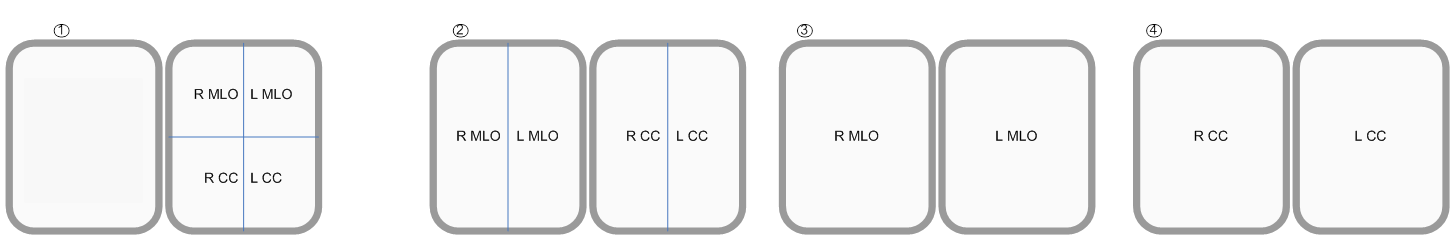 First screening (four views) with priors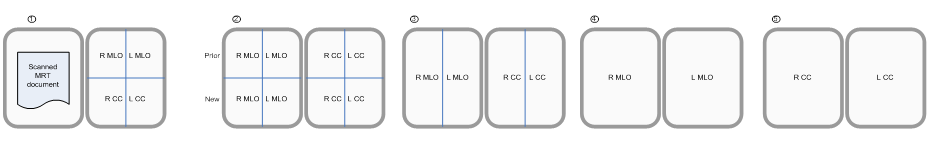 First screening (eight views)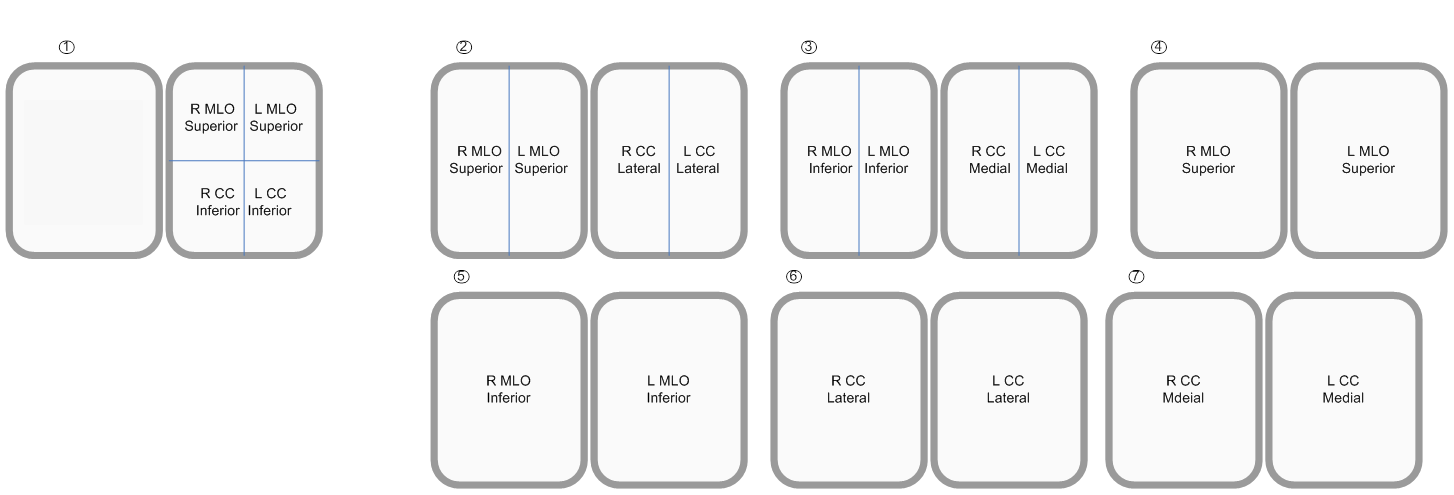 First screening (eight views) with priors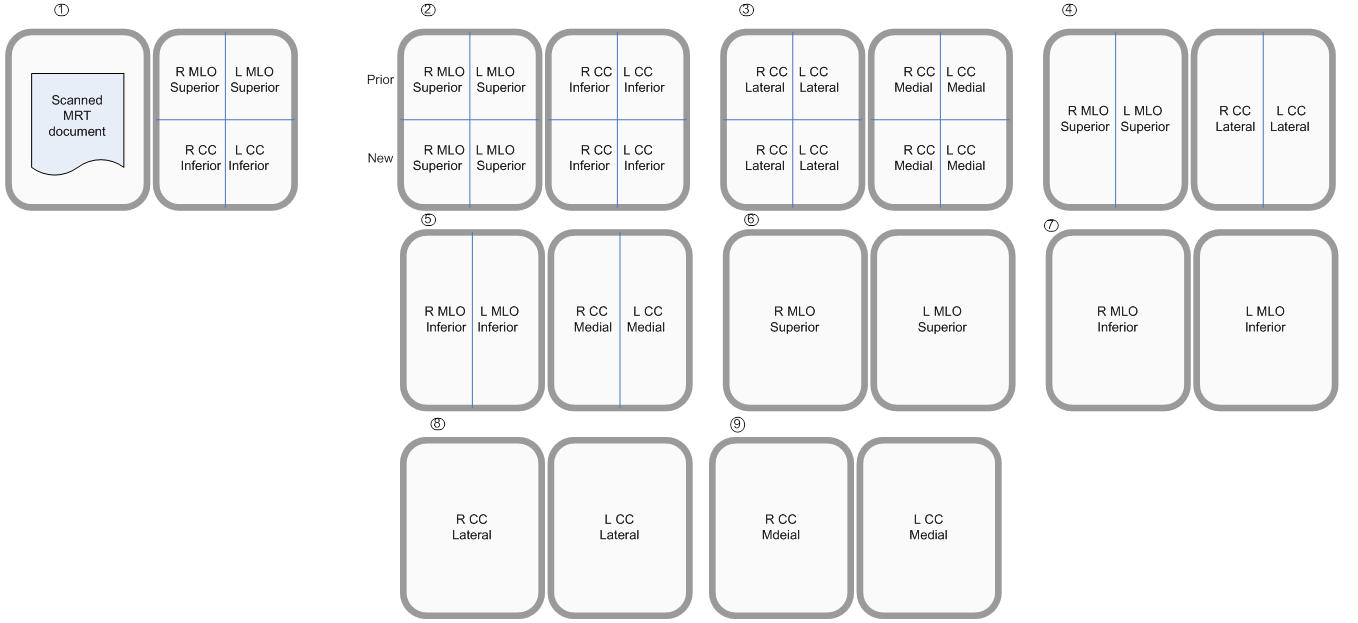 Mastectomy, right/left breast (two views)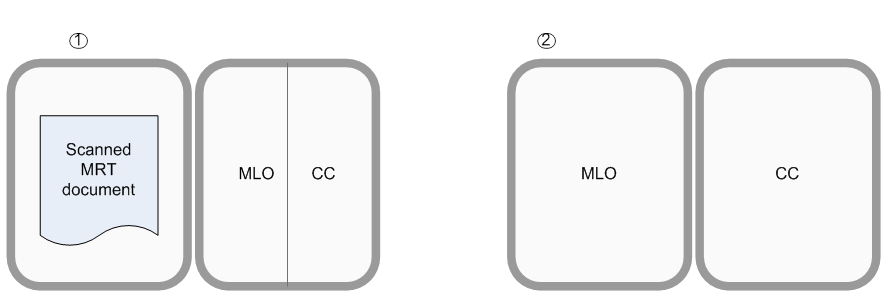 Mastectomy, right/left breast (three views)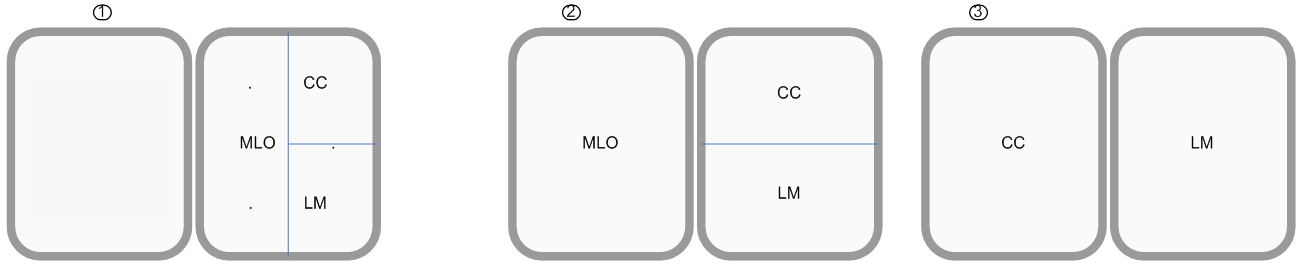 Mastectomy right/left breast (two views) with priorsIt is assumed that there will only be digitised images for one side.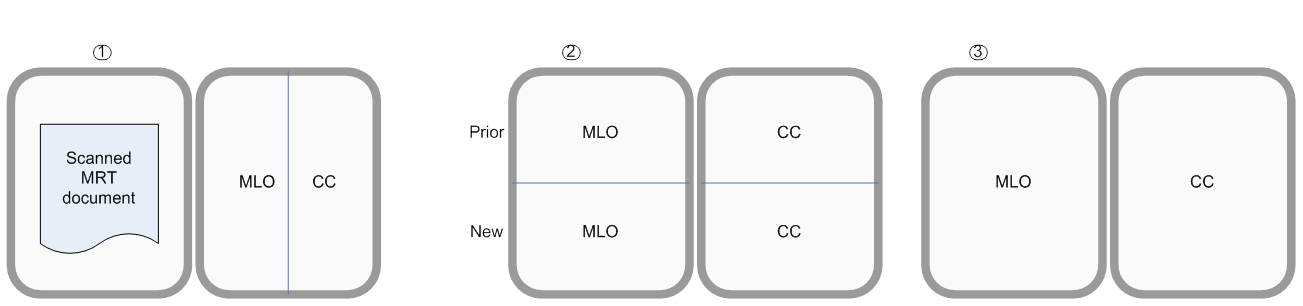 Mastectomy right/left breast (three views) with priorsIt is assumed that there will only be digitised images for one side.Normal screening with uplift (six views)When infra-mammary angle not imaged.Normal screening with extra CC (six views)When nipple not in profile in original views.Implant with pushback (10 views)Normal screening L (12 views)Appendix 11: Facility quality control procedures for digital radiography unitsAppendix 12: Deleted Previously “Facility quality control procedures for computed radiography units”. Removed as Computed Radiography (CR) units were previously allowed in the programme however are no longer approved for use in BreastScreen Aotearoa. Placeholder - Full review of NQPS scheduled for 2023. Appendix 13: Recommendations for medical physicist testing at acceptance or equipment upgradeAppendix 14: Deleted Previously “Recommendations for medical physicist testing of computed radiography units”. Removed as Computed Radiography (CR) units were previously allowed in the programme however are no longer approved for use in BreastScreen Aotearoa. Placeholder - Full review of NPQS scheduled for 2023 Appendix 15: Templates and instructions – quality control procedures for digital mammographyInfection control of breast-imaging equipmentBefore each examinationThere is a local protocol for image plate cleaning before each examination.Maintenance and fault loggingAs requiredDedicated logbooks for each imaging system, including diagnostic displays and film printer if relevant, must be kept for recording faults and maintenance and should be retained for the life of the equipment.Viewing conditionsDaily testCarry out visual inspection of ambient lighting conditions to ensure conformance with acceptable viewing condition configuration.Check for reflections on displays and light from doorways and windows.Checklist/logbook entry showing:date performedperson performing taskany action taken/required.Display cleaningDaily testDisplay screens must be free of dust, fingerprints and other marks that might interfere with image interpretation.Clean all display screens gently with a lint-free cloth.Checklist/logbook entry showing:date performedperson performing task.Daily constancyObtaining the image1.	Use the standard test block (4 cm).2.	Apply the minimum compression necessary for exposure.3.	Consistently position the phantom flush with the chest wall edge.4.	Expose using the standard clinical AEC setting.5.	Select the density setting in current clinical use (if applicable).6.	For CR, process the plate after a fixed delay (30 seconds) to avoid image fading issues.7.	All images should be identified by:date and person performing taskthe X-ray systemthe technique factorsaction taken/required.Note: for CR, use a designated test cassette and an imaging plate that is in routine clinical use.Example of data recordedImage quality evaluationWeekly testObtaining the phantom image1.	Use the ACR mammography accreditation phantom (MAP) (eg, RMI 156).2.	Use a consistent AEC detector position where this is manually selected.3.	Place the MAP on the breast support and position it with the chest-wall edge of the MAP aligned with the chest-wall side of the breast support. Centre the MAP left to right. Consistent positioning is important.4.	Lower the compression paddle so that it just touches the phantom. Be aware that compression may damage the paddle, or cause a ‘flexi’-type paddle to indicate a false breast thickness, which may then lead to an inappropriate technique. On some units some compression is required to enable exposure.5.	Set the exposure technique used clinically for a 4.2 cm compressed breast of average density. Consistent selection of clinically relevant kVp and target/filter combinations is critical to this test.6.	Select the density setting in current clinical use (if applicable).7.	For CR, use a designated plate that is in routine clinical use and process the plate after a fixed delay (eg, 30 seconds) to avoid image-fading issues.8.	All phantom images should be retained and identified by:dateX-ray systemtechnique factors.9.	Images should be recorded and post-processed using the technique recommended by the manufacturer for such images.10.	Record radiographic technique on the control chart.11.	Measure the mean pixel value (MPV) of three regions of interest (ROIs) on the image: one in the centre, one over the perspex disc, and one adjacent to it. The ROIs should be a consistent size and shape and must not be near the edge of the perspex disc. The basic methodology is as described in the RANZCR Mammography Quality Control Manual. The results are recorded on the control chart.12.	If a CR system used both 18 x 24 and 24 x 30 screens, then this test must be performed on both formats. If the system is used for magnification mammography, the magnified MAP images should be taken and analysed in the same way.13.	Images will be assessed on the reporting display used clinically, employing the scoring methodology described in the RANZCR Mammography Quality Control Manual.14.	Ensure consistent viewing conditions (these should reflect conditions used to read clinical mammograms). A 1:1 zoom setting should be used to score the speck groups. Minimum acceptable scores are:at least five fibresat least four speck groupsat least four masses.15.	Record the image scores on the control chart.For limits/explanations, see below.Exposure indicator, Air Kerma (dose), relates to CR systems and should not change by greater than:±10% with respect to the baseline valueFuji CR S# of ±10%.ROI area 1: measure and record the region of interest (mean pixel value) next to the Perspex dot (high-density measure).ROI area 2: measure and record the region of interest (mean pixel value) of the Perspex dot (low-density measure). Subtract these two values to get a contrast measurement.Please note: both ROI measurements should be the same and of consistent size.Visual scoringEnsure consistent viewing conditions (these should reflect the conditions used to read clinical mammograms):at least five fibresat least four speck groupsat least four masses.Please note: you may need to use the magnification and roam factors to assess the images. A suitable display should be used to make this analysis.Map digital control chartBreastScreen AotearoaRoom:		kVp:		Target:filter	: 		Yr	Phantom control chartCR plate log (if required)RemarksDisplay QCWeekly testThis test is for displays used for interpretation and attached to the acquisition workstation.ProcedureDisplay the TC18-QC test pattern.Ensure viewing conditions are acceptable.Use window-width set to maximum and window-level set to half of maximum.RecordRecord the following:date test was performedperson performing testdisplay identificationdisplay settingstest results.LimitsBorders are visible.Lines are straight.Squares appear square.There is no smearing or bleeding at black–white transitions.All corner patches are visible.Squares of different shades from black to white are distinct.The finest horizontal and vertical line pairs are visible in all four corners and in the centre.The 5% and 95% pixel value squares are clearly visible.The resolution at all corners and in the middle is uniform.The pattern is centred in the active area.No disturbing artefacts are visible.The number of letters visible in the phrase ‘Quality Control’ for the dark, mid-grey and light renditions is ≥ 11.Display QC record sheetWeekly testPrinter QC (if applicable)Weekly test (as per ACPSEM guidelines)Please note: although BreastScreen Aotearoa will not be printing films for primary reporting, it will be important to make sure the printed images are of a relatively high standard if being sent as a client’s record.The test should be performed at installation to establish a baseline, then regularly (eg, quarterly), for assurance.ProcedurePrint the TG18-QC test pattern.Check visibility and distortion of several items used for evaluation of the quality of the image.Check for disturbing artefacts.Measure MD, DD and B+F.RecordRecord the following:date test was performedperson performing testprinter identificationtest results.LimitsBorders are visible.Lines are straight.All corner patches are visible.Squares of different shades from black to white are distinct.The finest horizontal and vertical line pairs are visible in all four corners and in the centre.The 5% and 95% pixel value squares are clearly visible.The 10 cm line is between 9.5 cm and 10.5 cm long.No disturbing artefacts are visible.MD (mid density) and DD (density difference) are within ± 0.15 OD of their baseline values.B+F (base and fog) and D max (maximum density) are within ± 0.03 OD of their baseline values.Please note:MD (mid-density) should be measured at 50%.DD (density difference) should be measured at 60% and 40%.Image plate erasure – CR onlyDaily/weeklyCR image plates are sensitive to scattered and naturally occurring radiation sources and if left unused for long periods of time will store energy absorbed from these sources. It is recommended that all CR image plates be subjected to secondary and primary erasure procedures on a daily and weekly basis, as per the manufacturer’s instructions.Daily: secondary erasureWeekly: primary erasurePlease note: primary erasure should also be performed following prolonged non-use (eg, on Monday or after a holiday period).Mammography quality control check listCR unitsThese tests are performed daily and weekly.Site:		Year:		Month:	DR unitsThese tests should be performed daily and weekly.Site:		Year:		Month:	Mechanical inspectionMonthly testAs in screen/film mammography, the facility staff must perform an overall mechanical inspection of the digital mammography system and associated components. The test should be carried out monthly to ensure there are no hazardous, inoperative, out-of-alignment or improperly operating items on the system.ProcedureCarry out visual inspection of the system to ensure safe and optimal operation.RecordRecord the following:date inspection performedinspection resultsperson performing test.Film digitiser QC (if applicable)Monthly testPlease note: this test is performed to ensure the film digitiser is producing consistently accurate reproductions of a hard-copy image.The test should be performed at installation to establish a baseline, then regularly for quality control purposes.ProcedureProduce an analogue film with a step wedge pattern. This may be generated automatically by a laser printer, for example.Measure the optical densities (OD) for each step.Digitise the image.Measure the mean pixel value (MPV) at a convenient place in each step.Plot the MPV versus OD using an EXCEL spreadsheet. This should be linear if the correct look-up table (LUT) is used.Note: a look-up table is part of the software in the digitiser or workstation it is attached to.Obtain the value of the correlation coefficient (R2) using EXCEL for this plot.RecordRecord the following:date test was performedperson performing testthe R2 value for the plot of MPV versus OD.LimitsThe plot of MPV versus OD should be linear over the full range of OD, from B+F to Dmx with R2 > 0.95.Note if the plot of MPV versus OD is not linear: it could be due to the wrong LUT being selected by the equipment.This should be rectified by service personnel.Full field artefact evaluation: DR systemMonthly testProcedureExpose a uniform thickness of perspex that covers the entire image receptor.Measure the mean pixel value (MPV) in a central 1 cm square ROI as per the homogeneity test and confirm the MPV is within 10% of the weekly phantom value.View the image on a display used for interpretation of digital mammography images.Print the image if interpretation is performed using hard copy.RecordRecord the following:date test was performedperson performing testX-ray system identificationkVp, target/filterAEC mode (if applicable)exposure (mAs)test results.LimitsThere must be no evidence of:structures that are more conspicuous than the objects in the phantom used for weekly testingblotches or regions of altered noise appearanceobservable grid lines or table-top structuresbright or dark pixelsstitching or registration artefacts.Please note: use a narrow window to roam the image to assess for any variations in noise etc.Full field artefact evaluation: DR systemRecord sheetMonthlyDate:		Machine ID:	AEC calibration – CRQuarterly testProcedureUse perspex blocks with thicknesses of 2 cm, 4 cm and 6 cm.Position the blocks consistently (eg, flush with the chest wall edge of the detector).Expose each thickness of the blocks using factors you would use in a clinical setting (ie, kVp, target/filter, mode used for corresponding thickness of breast).Use a designated test cassette and record the exposure indicator.Process the plate after a fixed delay (30 seconds) to avoid image-fading issues.Measure the mean pixel value (MPV) in a specified ROI in each image using a 4 cm2 ROI positioned centrally along the long axis of the image receptor and 6 cm in from the chest wall.Record the exposure and exposure indicator.RecordRecord the following:date test was performedperson performing testX-ray system identificationkVp, target/filter, AEC mode and mAstest results.LimitsThe MPV for each of the 2, 4, and 6 cm perspex blocks should be within 10% of baseline values.The variation in MPV as a function of thickness should be < ±20%.For CR units, the basic requirement is that the average dose to the plate for each of the three thicknesses of perspex should be within ±10% of the baseline value.Fuji S# for 2, 4, and 6 cm blocks should be within ±10% of the baseline value, and the variation as a function of thickness should be less than ±20%.The variation as a function of thickness should be less than ±80.AEC calibration – CRRecord sheetQuarterly testDate:	Machine:	AEC detector position:	Test completed by:	Baseline mean pixel value2 cm <x> =4 cm <x> =6 cm <x> =LimitsMean pixel value for each of 2, 4, and 6 cm should be ±10% of baseline values.AEC calibration – DRQuarterly testProcedureUse perspex blocks with thicknesses of 2 cm, 4 cm and 6 cm.Position the blocks consistently (eg, flush with the chest wall edge of the detector).Choose a digital detector/algorithm that will cover the perspex (eg, CC).Expose each thickness of the blocks using factors you would use in a clinical setting (ie, kVp, target/filter, mode used for corresponding thickness of breast).Record the exposure.Measure the MPV in a specified ROI in each image using a 4 cm2 ROI positioned centrally along the long axis of the image receptor and 6 cm in from the chest wall.RecordRecord the following:date test was performedperson performing testX-ray system identificationkVp, target/filter, AEC mode and mAstest results.LimitsThe mean pixel value for each of 2, 4, and 6 cm perspex should be within 10% of baseline values.AEC calibration – DRRecord sheetQuarterly testDate:	Machine:	AEC detector position:	Test completed by:	Baseline mean pixel value2 cm <x> =4 cm <x> =6 cm <x> =LimitsMean pixel value for each of 2, 4, and 6 cm should be ±10% of baseline values.Repeat analysisQuarterlyThis procedure remains the same as in existing mammography recommendations.However, some new categories for repeat causes may need to be created to reflect the digital environment (eg, software failures, blank images, non-appearance of images on the acquisition station although an exposure was made, etc).LimitsRepeat rate < 3%.Cassette image plate condition and interplate sensitivity variation – CR onlyAnnualThis test is analogous to the uniformity of screen speed test of screen-film mammography.ProcedureVisually examine the condition of cassettes and image plates.Secondary erase image plates as per the manufacturer’s recommendations.Image a standard test block using consistent clinical settings (including the relevant AEC mode).Image the quality control ‘test’ cassette/plate on three separate occasions to confirm repeatability of the X-ray tube output.Repeat with each imaging plate.Evaluate for artefact.RecordRecord the following:date test was performedperson performing testkVp, target/filter, AEC modeexposure indicator and mAs for each plate.LimitsFuji:the S# for any image plate should differ from the mean S# for that size by less than ±5%the mean S# of different sizes should differ by less than ±20%clean and dust-free cassettesno major inhomogeneities on the images.Cassette/image plate condition and interplate sensitivity variation – CR onlyRecord sheetAnnualDate:		Machine ID:	AEC detector:		AEC density setting:	Test performed by:	Please note: the quality control test cassette/plate should be irradiated three times to confirm repeatability of the X-ray output.Compression testSix-monthlyAlthough adequate compression is required for optimal mammography, it is important the unit does not allow the application of unnecessarily high levels of force in either manual or power-driven modes. This also protects the paddle from undue pressure, leading to possible damage.The maximum manual compression force should be equal to or less than 20 kg (200 Newtons). The compression device should provide a maximum power-driven compression force of between 15 kg (150 N) and 20 kg (200 N).Measurement of the compression force is done by using a set of bathroom scales (analogue). The scales are placed on the bucky, and a rolled-up towel used to compress, allowing a reading to be taken of the resultant maximum motorised compression force. The value should be recorded and dated on the compression form.If the value is outside the recommended values, then the engineers should be contacted to make appropriate adjustments.Machine ID:	The compressed breast thickness display accuracy should be within ±5 mm (when present on unit). For digital units this is particularly important because the measured thickness is used to select the technique factors. This is checked by checking the compression readout for 4 cm perspex with the paddle in light contact with the perspex on the bucky. If the values are outside the limits, engineers should adjust the device.Please note: for digital units the amount of compression used for the testing should reflect clinical use (eg, OPCOM for Siemens units).Mammography quality control checklist: CR onlySite:		Machine ID:	Mammography quality control checklist: DR onlySite:		Machine ID:	Appendix 16: Ultrasound system performance and quality controlQuality assurance is crucially important in breast screening, and this applies just as much to the ultrasound equipment used in assessment as it does to the mammographic X-ray units. The requirements for quality assurance speciﬁed below are based on the American Association of Physicists in Medicine recommendations (Goodsitt et al 1998) and the American College of Radiology Breast Ultrasound Accreditation Programme (ACR 2013).Ultrasound user testsThe tests to be performed are as detailed below (Table Q.1).Table Q.1: Ultrasound user testsUltrasound acceptance testing / baseline readingsThese tests will be performed by a medical physicist with training and experience in diagnostic ultrasound. The initial visit to an ultrasound scanner is to:1.	compile the machine performance proﬁle (baseline measurements) for both the user and the medical physicist’s tests2.	determine compliance with the manufacturer’s declared performance and the radiologists’ National Quality Standards document.All the tests described below (Table Q.2) should be performed and recorded in a standardised manner. Locally it may be considered appropriate, perhaps because of the availability of test objects, to extend the range of tests (eg, to include power output).Table Q.2: Ultrasound system quality control and performance requirements*	Procedure should be repeated for each transducer (excluding display monitor set-up and hard copy ﬁdelity).Ultrasound performance assessment testsThese tests shall be performed by a medical physicist with training and experience in diagnostic ultrasound. The National Screening Unit makes tissue-equivalent phantoms available for these tests. The Medical Physicists UDG produces and maintains a set of protocols.For all procedures it is essential that system settings are well described and reproducible. Settings that should be recorded are:transducer model / serial numberdynamic rangegrey-level map (where available)power levelgaintime gain control (TGC) settingsmode (where relevant)set focal length (may be multiple focal zones)depth of tissue (range).Appendix 17: Medical physicist testing for biopsy unitsAppendix 18: Collecting ethnicity dataIn New Zealand, ethnicity is based on self-identiﬁcation. You can belong to more than one ethnic group. At different times of your life, you may wish to identify with other groups. Ethnicity is not the same as the country you were born in, the country you live in, or your ancestry.This is the standard ethnicity question for the health and disability sector. It mirrors the Statistics New Zealand 2001 Census ethnicity question (Ministry of Health 2004):Which ethnic group do you belong to?Mark the space or spaces which apply to you.NZ EuropeanMāoriSamoanCook Island MāoriTonganNiueanChineseIndianOther (such as Dutch, Japanese, Tokelauan).Please state:Why do people need to ask this question?This information helps to develop appropriate services and policies for everyone and ensures that people’s needs are met.The best way to collect ethnicity data is to ask women to ﬁll in the ethnicity question. Deciding from appearance or guessing is not reliable, so the best way is to ask. It is the woman’s decision which ethnic group(s) she belongs to.Appendix 19: Monthly records auditThe following table shows how many records need to be manually checked per site each month. This is the minimum number of records. Further records must be checked if errors are found.Table T.1: Minimum number of records to be checked per siteAppendix 20: Breast cancer synoptic reportThe following data are for use in a synoptic form that has been developed by the National Screening Unit in consultation with pathologists and other interested parties. The aim is for the form to be used by pathologists for recording treatment data on screen- and non-screen-detected breast cancer.The form includes ‘mandatory data’, which are all the pathology treatment data that are required to be collected on screen-detected breast cancer for BSA. This information is vital for monitoring the success of breast cancer screening in New Zealand. Data from patients with cancer detected through BSA will be collected by data collectors and forwarded to the National Screening Unit for analysis. It is hoped that synoptic reporting will improve the quality and quantity of pathology data collected.Data from patients with non-screen-detected cancers will not be collected for the National Screening Unit. However, recording the same information for both screen- and non-screen-detected cancer may encourage consistency in the synoptic reporting of screen-detected cases. Furthermore, the data from non-screen-detected cases are forwarded to the Cancer Registry and used in calculating the interval cancer rate. This means that synoptic reporting of screen- and non-screen-detected cancers will improve the quality of the analysis of interval cancer rate because the analysis would be based on comparable data. Synoptic reporting for non-screen-detected cancers is also the ﬁrst step towards the possibility of an in-depth analysis of data on screen- versus non-screen-detected cases in the future.Along with the ‘mandatory data’ from the BSA Data Management Manual, there are questions on the form for recording data for purely clinical purposes. Such data are designated ‘non-mandatory’. It is hoped that the form will not be altered signiﬁcantly at the regional level, but we acknowledge that different regions may wish to add more ‘non-mandatory’ ﬁelds.Because pathologists enter data in a variety of ways, a selection of synoptic forms have been developed, including a prompt card for dictation, a one-page synoptic form for handwritten results, and a word document for direct computer entry.To ensure that synoptic reporting for pathology treatment data is successful, it is imperative that involved parties provide feedback on a regular basis. There will be regular forums for discussion in the form of UDG meetings. It is also important that communication is held on a regional level between pathologists, data collectors, and other interested parties (such as surgeons and oncologists).For screen- and non-screen-detected breast cancerOne form per breastIf there is a lesion in each breast, use two forms: for screen-detected cancers, data collectors will decide which lesion is the most signiﬁcant clinical lesion (based on the Nottingham Prognostic Index formula, or NPI).If there is more than one lesion in a breast, use one form. For multiple tumours, record elements marked with an asterisk (*) for the most clinically signiﬁcant tumour as per the NPI.NPI = (Size in cm x 0.2) + Grade (1–3) + Nodes (1–3; 1 = node negative, 2 = 1–3 nodes positive, 3 = > 3 nodes positive, or the apical node positive)Note: Elements marked with this symbol (•) are mandatory ﬁelds.Appendix 21: Schedule of uni- and multidisciplinary group meetingsTable V.1: Unidisciplinary group meetings scheduleTable V.2: Multidisciplinary group meetings scheduleAppendix 22: Accreditation protocolsPrior to performing clinical work in BSA, all radiologists, surgeons, pathologists and medical physicists intending to practise in BSA must be accredited to ensure they meet the programme’s requirements, as follows.1.	The applicant must complete, in full, the relevant accreditation template electronically. The Clinical Director will verify the information before it is submitted to the NSU.2.	The NSU will allocate a non-identiﬁable pseudonym from the central register (eg, BSSL 5).3.	The clinical leader will review the template for consistency, content, etc, and if necessary additional information will be sought. Note: the pathologists have delegated responsibility to the Clinical Leader, BSA, to make the decision as to whether the pathologist meets the criteria. Where a decision cannot be made by the Clinical Leader, the pathologist will be referred to the UDG for follow-up and discussion.4.	The accreditation template will be included as an agenda item at the next radiologist, surgeon, pathologist or medical physicist UDG meeting.5.	Where the timeframes from receipt of the template to the date of the next UDG meeting are deemed protracted by the clinical leader, and where they may subsequently disadvantage the Lead Provider in the provision of services, the clinical leader may request email/ correspondence or a teleconference to review the application, and make a decision. Alternatively, the application may be presented at the radiologists, surgeons, pathologists, or medical physicists UDG meeting, where it is subsequently discussed. During the teleconference or UDG, each Clinical Director, Lead Surgeon, Lead Pathologist or medical physicist will complete their panel evaluation template.6.	Once agreement has been reached on the status of the application, all documentation circulated to UDG members (eg, template, evaluation template) is to be destroyed or deleted.7.	A quorum of ﬁve radiologists, surgeons or pathologists, or three medical physicists (members of the UDG), is required to participate and the sponsoring clinician is excluded from both the quorum and the ﬁnal decision-making process.8.	Following the UDG/teleconference, a letter is sent to the applicant and their Clinical Director and copied to the Lead Provider Manager concerned, notifying them of the outcome.Application for accreditation to work in the BSA programme: RadiologistPanel evaluation for accreditation to work in the BSA programme: RadiologistApplication for accreditation to work in the BSA programme: PathologistPanel evaluation for accreditation to work in the BSA programme: PathologistApplication for accreditation to work in the BSA programme: SurgeonPanel evaluation for accreditation to work in the BSA programme: SurgeonApplication for accreditation to work in the BSA programme: Medical physicistPanel evaluation for accreditation to work in the BSA programme: Medical physicistAppendix 23: Percutaneous needle biopsy quality assuranceSuggested thresholds for percutaneous needle biopsy performance are shown in Table X.1. These ﬁgures will obviously depend on sampling techniques and the experience and care of the clinician (see Barrows et al 1986), and will vary widely between units.The performance measures are inter-related, and a strategy to improve one aspect of performance will affect others. Thus, attempts to improve sensitivity are likely to increase the false positive rate, attempts to improve the speciﬁcity will increase the false negative rate, and so on.Table X.1: Suggested thresholds for core biopsy performanceAppendix 24: Funnel plotsThe funnel plots allow comparison of programme, subcontractor and individual (de-identiﬁed) reader performance by allowing for statistical variation due to sample size. The 95% conﬁdence interval limits indicate action points at which the NSU, audit teams or Clinical Directors will institute corrective actions to ensure an improvement in screening performance. Exceeding the 95% conﬁdence intervals, however, should not serve as the only indication for action, and root cause analysis should be initiated if trend data shows the lower limits are being approached over time.How to use the funnel plotsUsers of the funnel plots should insert the relevant cancer detection rate, given the number of women screened in that period, into the graph. All funnel plots are for women aged 50–69 years. For example, for subsequent (incident) screen cancers detected in a six-month period of 27 from 8700 screened women:rate 27/8700 x 10,000 = 31.0.Use the funnel plot for subsequent (incident) screen cancers.Plot 31 on the y axis and 8700 along the x axis. If the point of intersection lies between the limits of the credible interval, it is likely that the target is being met. As noted above, however, a trend of reducing rates should be investigated before limits are reached.Figure Y.1: Invasive cancers detected on first screen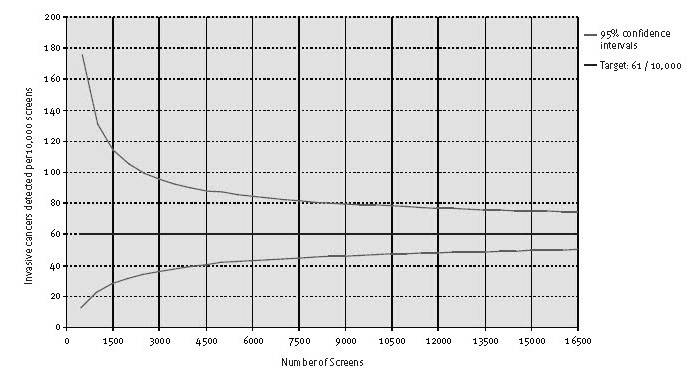 Figure Y.2: Invasive cancers detected on second or subsequent screen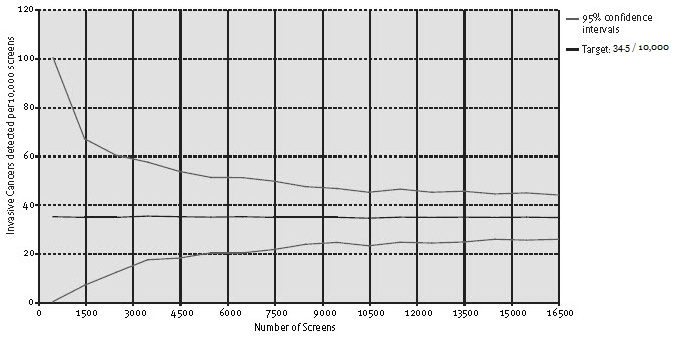 Figure Y.3: Small invasive cancers detected on first screen (< 15 mm)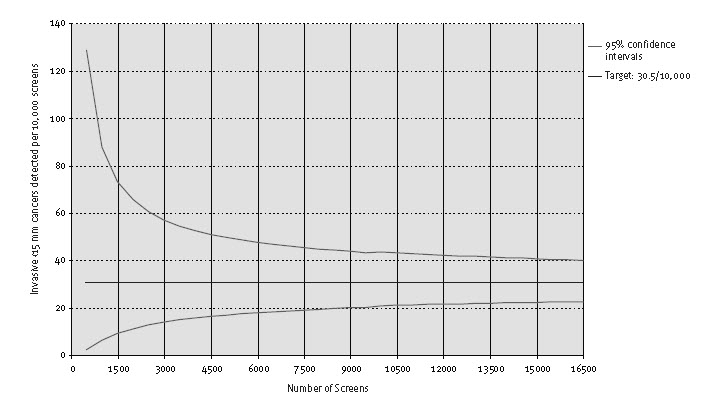 Figure Y.4: Small invasive cancers detected on second or subsequent screen (< 15 mm)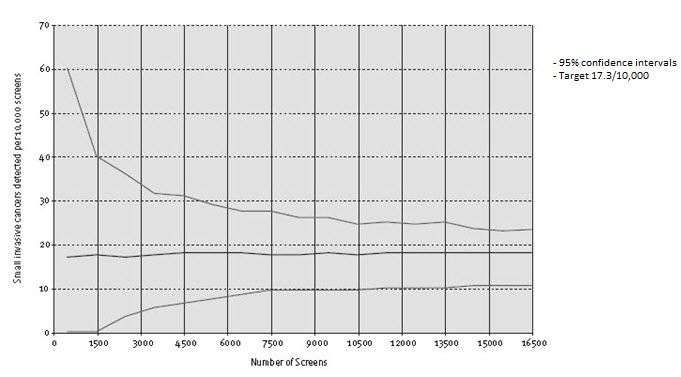 Figure Y.5: Invasive interval cancers within one calendar year of a negative screening episode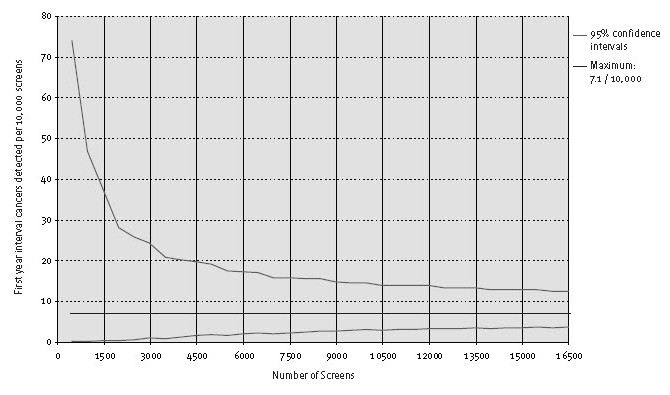 Figure Y.6: Invasive interval cancers in the second calendar year following a negative screening episode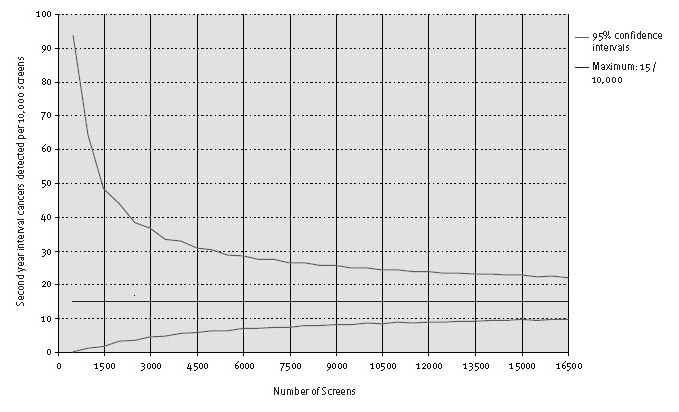 Appendix 25: Reading the Screening Mammogram - Radiologist Speciﬁc Targets Quality IndicatorThe reading of the screening mammogram shall occur in such a manner as to maximise detection of any mammographic abnormality that could be cancer.Evaluation Process	Individual radiologists must receive performance feedback, as speciﬁed in Criterion 8.18. These records are made available for external audit as de-identiﬁed data.Information is collected through the National Minimum Data Set for monitoring and evaluation purposes. (Refer: Current Data Management Manual.)The internal audit process ensures that the criteria are complied with, and identiﬁed issues are addressed through the Continuous Quality Improvement (CQI) process.Evaluation TargetThese quantitative targets apply to women aged 50-69 years. Individual radiologists’ reading statistics must lie within 95% conﬁdence intervals for rates of cancer detection and detection of small cancers. Where an individual fails to meet these criteria, the Clinical Director will ensure strategies for improving performance are implemented. This will be monitored by visiting audit teams.Positive Predictive Value of screening mammogram: >9%False positive rate:Initial (Prevalent) Screening Examination < 9% minimumInitial (Prevalent) Screening Examination < 6% desiredSubsequent (Incident) Screening Examination < 4% minimumSubsequent (Incident) Screening Examination < 3% desiredReferral to assessment:Initial (Prevalent) Screening Examination < 10% minimumInitial (Prevalent) Screening Examination < 7% desiredSubsequent (Incident) Screening Examination < 5% minimumSubsequent (Incident) Screening Examination < 4% desiredInvasive cancer detection rate (including DCIS) per 10,000 women screened:Initial (Prevalent) Screening Examination = 61.0Subsequent (Incident) Screening Examination = 34.5Small invasive screen-detected cancers (≤ 10 mm) per 10,000 women screened: Initial (Prevalent) Screening Examination ≥ 25% (of invasive cancers) = 15.2Subsequent (Incident) Screening Examination ≥ 30% (of invasive cancers) = 10.45Small invasive screen-detected cancers (< 15 mm) per 10,000 women screened:Initial (Prevalent) Screening Examination > 50% (of invasive cancers) = 30.5Subsequent (Incident) Screening Examination > 50% (of invasive cancers) = 17.3Node-negative invasive screen-detected cancers:Initial (Prevalent) Screening Examination > 70% (of invasive cancers)Subsequent (Incident) Screening Examination > 75% (of invasive cancers)Ductal carcinoma in situ (DCIS): (of all cancers detected by the programme) 10–25%Interval cancers (including DCIS):Per 10,000 women screened within one calendar year of previous screen: Goal 5.0, maximum 7.1Per 10,000 women screened within the second calendar year of previous screen: Goal 10.65, maximum 15.0Programme Evaluation TargetsIn addition to the above evaluation of the Programme will include:Speciﬁcity of screening mammogram (actual) *: > 93%Speciﬁcity of Programme (approximate): > 93%Standardised Detection Ratio > 0.75 minimum> 1% desiredSensitivity of screening mammogram* no target (EU guidelines)* NOTE: (Refer: Glossary)VersionDescription of changesJune 2016Review of document and corrections madeNew element (8.18.12) addedDecember 2016Review of document and corrections madeSeptember 2020Review of document and corrections madeNovember 2022Review of document and corrections made. Refer to supplementary document for the full list of changes.  Test nameFFDM systemMinimum frequencyViewing conditionsAllDailyDisplay cleaningAllDailyAEC constancy testAllDailyLaser printer sensitometry test (if applicable)All hard copyWeeklyPhantom image quality (SDNR and artefact evaluation)AllWeeklyReview workstation displayAllWeeklyAcquisition displayAllWeeklyViewbox cleanliness (if applicable)All hardcopyWeeklyModulation transfer functionAll with moving parts in the imaging chainMonthlyMechanical inspectionAllMonthlyFilm digitiserAllMonthlyLaser printer artefactsAll hard copyMonthlyRepeat analysisAllQuarterlyLaser printer – TG18 patternAll hard copyQuarterlyCompression forceAllSix monthlyTest nameFFDM systemMinimum frequencyMammographic unit assembly evaluationAllSix monthly and yearlyArtefact evaluationAllYearlyGhost image evaluationAllYearly, after replacement of detectorBreast entrance exposure and mean glandular doseAllSix monthly and yearlyChest wall missed tissueAllSix monthly, detector replacementSpatial resolution measurementAllSix monthly and yearlyCollimation assessmentAllYearlyBeam quality assessment – HVLAllYearlyAEC evaluation (SDNR)AllSix monthly and yearlyNoise and linearityAllYearlySpatial linearity and geometric distortion of the detectorAllYearlyDisplay resolutionAll soft copyYearlyDisplay luminance response and viewing conditionsAll soft copy YearlyViewbox luminance response (if applicable) and viewing conditionsAll hard copyYearlyLaser printer evaluationAll hard copyYearlyImage quality evaluationAllSix monthly and yearlyImage homogeneityAllYearlyTermDefinitionAbsolute sensitivityA measure of cancer detection, with the number of carcinomas that were indeterminate, suspicious or malignant (B3, B4 or B5) on diagnostic needle biopsy expressed as a percentage of the total number of carcinomas sampled.Active display areaThe part of the display used for displaying images, applications and desktop.Age-standardised rateA summary rate of disease, or death, in a population, that takes into account differences in the age structure of different populations. Age-standardised rates are used because so many diseases are more common at some ages than others (usually more common as people get older). It gives a better indication than crude or age-speciﬁc mortality rates of the ‘true’ burden of disease in a population, presented as a single ﬁgure.AssessmentAll the follow-up examination and investigations arising from a woman’s attendance for a screening mammogram, up to and including histological or cytological diagnosis. Assessment is a multidisciplinary process.Assessment – level 1Further mammographic views and/or magnification and/or ultrasound.Assessment – level 2Clinical examination and diagnostic percutaneous needle biopsy, as required.Assessment – level 3Diagnostic excision biopsy, either open surgical excision biopsy or vacuum-assisted excision, as required.Assessment visitAny visit by a woman to an assessment clinic for the purpose of all follow-up investigative procedures arising from a woman’s attendance for screening, up to and including cytological or histological diagnosis.Asymptomatic womenWomen who do not have a symptom that may be due to breast cancer.Atypical hyperplasiaA growth of abnormal duct epithelial cells in the breast. Women with this diagnosis are at an increased risk of developing breast cancer.Axillary (armpit) dissectionA surgical procedure that incises the axilla (armpit) to identify and remove lymph nodes.Background incidence rateThe expected incidence of a disease in the absence of screening. It is usually calculated from the incidence before screening began, combined with the change in incidence that was occurring before screening began, adjusted for other factors such as population changes.Bad pixel mapA map (either an image or a table) which defines the position of all pixels of which the pixel value is not based on its own del reading.Benign tumourAn abnormal growth that is not a cancer. A benign tumour is not capable of spreading and usually does not recur after being completely removed.BiopsyRemoval of a sample of tissue from the body for examination under a microscope by a pathologist to assist with the diagnosis of a disease.Bit-depthThe number of values that can be assigned to a pixel in a certain digital system, expressed in bits.Breast awarenessInvolves a woman knowing what her breasts are like normally, including understanding how her breasts change at different times of the month and as she grows older. A woman should consult a doctor if any changes that seem different from usual are noted.Breast cancerA pathologically proven malignant lesion that is classiﬁed as ductal carcinoma in situ or invasive breast cancer.Breast cancer classiﬁcationBreast cancers are classiﬁed in terms of tumour type, grade, size, nodal involvement and stage, as speciﬁed in the current TNM Classiﬁcation of Breast Cancer.Breast cancer incidence rateThe rate at which new cases of breast cancer occur in a population. The numerator is the number of newly diagnosed cases of breast cancer that occur in a deﬁned time period. The denominator is the population at risk of being diagnosed with breast cancer during this deﬁned period, sometimes expressed in person-time.Breast cancer mortality rateThe rate at which deaths of breast cancer occur in a population. The numerator is the number of breast cancer deaths that occur in a deﬁned time period. The denominator is the population at risk of dying from breast cancer during this deﬁned period, sometimes expressed in person-time.Breast compressionThe application of pressure to the breast during mammography so as to immobilise the breast and to present a lower and more uniform breast thickness to the X-ray beam, thereby maximising image quality and minimising radiation dose.Breast conserving surgeryA type of surgery that involves removing a breast cancer, together with a margin of normal breast tissue. The whole breast is not removed.Breast implantA round or teardrop-shaped sack inserted into the chest in order to restore or enhance the shape of the breast. A breast implant may be ﬁlled with saline, silicone or a synthetic material.Breast reconstructionThe formation or re-creation of breast shape after a total mastectomy.BreastScreen Aotearoa (BSA)New Zealand’s free national breast-screening programme. The programme offers free mammograms every 2 years to eligible women aged 45–69 years who have no symptoms of breast cancer.CancerA general term for a large number of diseases that all display uncontrolled growth and spread of abnormal cells. Also called a malignant tumour. Cancer cells have the ability to continue to grow, invade and destroy surrounding tissue, and leave the original site and travel via the lymph or blood systems to other parts of the body, where they may establish further cancerous tumours.Cancer detection rateThe number of people who have cancer detected within a screening programme, usually expressed as a rate per 1000 people screened. The rate is inﬂuenced by the incidence of cancer in the population: all other things being equal, the higher the incidence in the background population, the higher the cancer detection rate will be. A low cancer detection rate signiﬁes that more people will have to be screened to detect the same number of cancers.CarcinomaA cancer consisting of malignant epithelial cells that may inﬁltrate surrounding tissues and spread to other parts of the body via the blood or lymph system.Code of Health and Disability Consumers’ RightsA regulation under the Health and Disability Commissioner Act 1994.Complete sensitivityA measure of cancer detection, with the number of carcinomas diagnosed as B5 on diagnostic needle biopsy, expressed as a percentage of the total number of carcinomas sampled. Computer aided detection (CAD)Software to aid the radiologists’ detection of suspicious areas in the breast image.Continuous quality improvement processOngoing collection and evaluation of information about important aspects of a process to identify and rectify problems, control unintended variations and identify and manage opportunities for improving the process.Contrast to noise ratio (CNR)See Signal difference to noise ratio (SDNR). Coverage rateThe percentage or proportion of eligible women screened by the programme, calculated as the number of women screened, divided by the number of those who are eligible by age and domicile according to the Census. The Māori coverage rate is calculated as the number of self-identiﬁed Māori women screened, divided by the number of Māori women, as identiﬁed by the Census.CytologyAn examination of a sample of cells by a pathologist.DelDiscrete element in a digital radiography detector.Delay timeThe time between when a cancer could be detected by a screening programme and the time it actually is detected.Detection rateSee Cancer detection rate.Detective quantum efficiency (DQE)A function which describes the transfer of SNR as a function of spatial frequency when recording an X-ray image. The DQE gives the efficiency with which the device uses the available quanta.Detector correctionA correction in digital radiography systems whereby the pixel value of the defective detector elements is reconstructed, and pixel values are corrected for individual detector element sensitivity variations and electronic gain of the read-out.DiagnosisThe process of identifying a disease by its characteristic signs, symptoms and ﬁndings on investigation.Diagnostic needle biopsySampling of breast tissue with a needle to obtain a sample of tissue for examination by a pathologist to diagnose the lesion sampled.Diagnostic open surgical excision biopsyA surgical biopsy recommended for diagnostic purposes.Digital Imaging and Communications in Medicine (DICOM)A standard for the interconnection of medical digital imaging devices, developed and sponsored by the American College of Radiology and the National Electrical Manufacturers Association. It addresses the integration of information produced by various specialty applications. It also defines the network and media interchange services allowing storage and access to DICOM objects. The conversion of the digitised image information in an appropriate DICOM format is necessary in order to automatically hang the scanned images according to pre-defined hanging protocols, to enable calculation of the dose used for any examination, and also to enable storage, query and retrieval on the Picture Archiving and Communication System.Digital radiography (DR)Digital radiology technology using sealed units mounted on a radiography system, which captures X-rays and produces a digital image by sampling the X-ray image.Direct supervisionThe person supervising is physically present and actively involved in the process, takes ultimate responsibility and signs the report.Ductal carcinoma in situ (DCIS)A form of breast cancer, which spreads along the ducts of the breast but has not invaded the duct wall.Early recallEarly recall occurs when a woman is asked to return earlier than the usual screening interval for a range of further investigations at an assessment centre.Early rescreenEarly rescreen occurs when a woman is asked to return earlier than the usual screening interval for further screening mammography.Edge enhancementIn relation to tools for digital mammography reading, this can improve edge differentiation and conspicuity of calcifications; however, it may also have the effect of amplifying noise and reducing the visibility of low-contrast objects. A range of levels of edge enhancement is normally provided.EffectivenessThe effectiveness of an intervention is used to describe the impact in everyday practice.Eligible age groupFor BreastScreen Aotearoa this is currently 45–69 years.Eligible populationThe adjusted target population. In practice this is the target population, minus those who are excluded according to screening policy on the basis of eligibility criteria other than age, sex and geography (ie, women who have had breast cancer within the last 5 years are not eligible for screening in Breast Screen Aotearoa, nor are women currently breastfeeding).EnrolmentThis occurs when a woman gives her name, or allows her name to be given, to BreastScreen Aotearoa to begin the registration process.EthnicityIn New Zealand, ethnicity is based on self-identiﬁcation. People can belong to more than one ethnic group. At different times in their lives, they may wish to identify with other groups.The current ofﬁcial (Statistics New Zealand) deﬁnition of an ethnic group is a social group whose members:share a common originclaim a common and distinctive history and destinypossess one or more dimensions of collective and cultural individuality such as unique language, religion, customs, mythology or folklorefeel a sense of unique collective solidarity.Evidence-informedDecisions based on the best available evidence.Extended assessmentThe term ‘extended assessment’ has been used in the literature to include a range of practices. These include early rescreen, which occurs when a woman is asked to return earlier than the usual screening interval for further screening mammography; and early recall, which occurs when a woman is asked to return earlier than the usual screening interval for a range of further investigations at an assessment centre. Extended assessment may be offered as a suitable option when the lesion has a low probability of being cancer, is (or has proven) difﬁcult to biopsy, and when re-biopsy would cause unnecessary morbidity to the woman. Within BreastScreen Aotearoa, only early recall is permitted.False negativeA negative screening test in a person who does have the condition being screened for. People with false negative tests are falsely reassured that they do not have the disease in question, and as a result may delay seeking help if symptoms develop later.False positiveA positive screening test in a person who does not have the condition being screened for. The higher the proportion of false positives, the more people are referred for unnecessary further assessment. A test with a false positive rate of 0% will mean that no one is referred for further assessment unnecessarily.False positive rate for screening mammogramsThe proportion of women who do not have cancer but are given an abnormal mammogram result (false positives), calculated as the number of false positive results divided by the total number of women screened.Fine needle aspirationThe procedure to remove cells or ﬂuid from tissues using a ﬁne needle.First screening episode of the programmeThis is a woman’s ﬁrst mammogram in the screening programme. It should occur at least 12 months after a previous mammogram taken outside the screening programme.Further assessmentThese are the extra investigations carried out to clarify the nature of an abnormality detected at screening. In BreastScreen Aotearoa, this includes further mammograms, ultrasound and biopsy.Ghost imageThe residual of a previous image visible on the current image.GrayscaleThe number of different shades of levels of grey that can be stored and displayed by a computer system. The number of grey levels is directly related to the number of bits used in each pixel: 6 bits = 64 grey levels, 7 bits = 128 grey levels, 8 bits = 256 grey levels, 10 bits = 1024 grey levels, and 12 bits = 4096 grey levels.Health Information Privacy Code 2020This code of practice applies rules to agencies in the health sector to better ensure the protection of individual privacy. The rules in the Code are enforceable by complaining to the Privacy Commissioner and, if necessary, later to the Complaints Review Tribunal. The Code is available at the Privacy Commission’s website.HistologyThe study of the structure and composition of tissues.Identiﬁcation rateThe percentage of eligible women who are identiﬁed for the purposes of being invited to the screening programme. This measure is calculated as: the total invitation roll at the end of a screening round, divided by the population of eligible women, as deﬁned by the Census. This measure should also be calculated by the source or method of identifying eligible women.IncidenceThe number of new cases of a disease in a given population during a given period of time. Incidence is usually expressed per 100,000 people per year.Initial screenThe screening episode of a woman who has never had a mammogram before, or who has not had a mammogram within the past 5 years within the Breast Screen Aotearoa programme.Integrating the Healthcare Enterprise (IHE) frameworkAn initiative for developing a seamless exchange of information across applications and systems. The IHE uses the existing standards of HL7 and DICOM in addressing specific needs and optimising solutions that offer better patient care.Interval cancerA cancer that is diagnosed between a negative screen and the time the next screen would have occurred. In Breast Screen Aotearoa, this is a cancer diagnosed within two years of a negative screen. All interval cancers should be classiﬁed according to the standard classiﬁcation. Interval cancers should also be categorised as: Interval cancer rateThe number of interval cancers diagnosed in a given population during a given period of time. The interval cancer rate is usually expressed per 1000 people per year. The interval cancer rate should be calculated by 12-month intervals from the time of the last screen, and by using the entire time interval from the previous screening.Invasive procedureA procedure that involves the introduction of instruments into the body, or body cavities.InvertIn relation to tools for digital mammography reading, the image grey scale is inverted (black to white / white to black), which may assist the visualisation of certain tissues.Lead providerOne of eight service providers that contract with the National Screening Unit to provide breast-screening services. The Lead Provider has the overall responsibility for the provision of the programme in a deﬁned geographical area, although it will not necessarily provide all components and may enter into subcontracts with other providers.LesionAn area of tissue damaged by disease or injury. Within BreastScreen Aotearoa, lesions are categorised as follows:Category 1: normal/benign – return to routine rescreeningCategory 2: probably benign – may need assessment to conﬁrmCategory 3: indeterminate – needs assessment to elucidateCategory 4: probably malignant – requires assessment and a tissue diagnosisCategory 5: malignant – requires assessment and a tissue diagnosis.Magnify and roamIn relation to tools for digital mammography reading, a selected area of the image is magnified (magnifying glass effect), and the magnified area can be moved about the image field.MammogramA soft tissue X-ray of the breast, which may be used to evaluate a lump, or as a screening test in women with no signs or symptoms of breast cancer.MammographyThe process of taking a mammogram.MāoriThe indigenous people of New Zealand.MastectomySurgical removal of the breast. A mastectomy may be total (all of the breast) or partial.MeasurementIn relation to tools for digital mammography reading, a measurement of distance in real space. The image is a projection image and therefore the measurement plane must be specified.Modulation transfer function (MTF)A function that describes how the contrast of image components is transmitted as a function of their spatial frequency content.Mortality rateThe number of deaths from a disease in a given population during a given period of time. The mortality rate is usually expressed per 100,000 people per year.MultidisciplinaryAn approach whereby a range of health professionals work together as a team, with the woman as the focus.National Screening UnitA business unit of the Ministry of Health, which is responsible for BreastScreen Aotearoa, and the authority that funds the programme, its agents, nominee or successor.Negative mammogramA mammogram that has been classiﬁed as normal during a routine screening.Negative predictive valueThe proportion of those who are healthy among those with a negative test.Negative screening resultThe ﬁnal diagnosis of ‘no cancer’ after screening and assessment procedures.National Health Index (NHI)A unique identiﬁer allotted to people who have contact with health services in New Zealand. The NHI is administered by the New Zealand Health Information Service on behalf of the Crown.NoiseFluctuations in pixel values, which are unrelated to the imaged object. The standard deviation in a region of interest in the output image is taken as a measure of noise.Non-operative diagnosis rateThe percentage of women diagnosed with cancer who have a conﬁrmed diagnosis prior to any surgical procedure. Calculated as: the total number of women with a conﬁrmed diagnosis prior to open surgery, divided by the total number of women with cancer diagnosed. This is a measure of the quality of the assessment part of the screening programme.Number needed to screen (NNS)The number needed to screen (NNS) is an easily understood measure of the absolute beneﬁt of being screened, and is literally the number of people who would need to be screened (for a given period of time) in order to prevent a single event (ie, death from breast cancer). The NNS often varies markedly with risk factors such as age: the smaller the NNS, the fewer people who need to be screened to prevent an event (ie, death from breast cancer).Open surgical excision biopsy rateThe percentage of screened women who undergo open surgical excision biopsy procedures. This is calculated as: the number of screened women who undergo open surgical excision biopsy procedures, divided by the total number of women screened.Open surgical excision diagnostic biopsySurgery performed under a local or general anaesthetic in which a sample of tissue is removed to be examined by a pathologist.Opportunistic screeningScreening outside an organised screening programme. The key feature that distinguishes opportunistic screening from screening within a screening programme is the lack of a quality process, including routine monitoring and evaluation. Opportunistic screening usually occurs when a person who is presenting to the health system for another reason is asked a question or offered a test in order to detect the presence or conﬁrm the absence of a speciﬁc condition. Opportunistic screening may be organised to a greater or lesser degree. However, because there are no attendant quality processes, its safety, effectiveness and cost-effectiveness cannot be assessed and/or guaranteed.Paciﬁc womenWomen of Paciﬁc Island ethnic origin (eg, Tongan, Niuean, Fijian, Samoan, Cook Islands Māori and Tokelauan). Includes women of Paciﬁc Island ethnic origin born in New Zealand as well as those born overseasPixelA picture element, the smallest unit in the image.Pixel valueA discrete value assigned to a pixel. In mammography systems the pixel value ranges from 1024 (10 bits) to 16,384 (14 bits), depending on the detector.Population-based screening programmeA screening programme in which screening is systematically offered by invitation to a deﬁned, identiﬁable population: this requires a means of identifying and inviting the target population (eg, through a population register).Positive predictive value (PPV) of screening mammogramThe proportion of people having the outcome in question (ie, a cancer) if the screening test is abnormal, usually expressed as a percentage. The higher the positive predictive value, the more likely it is that the person has the outcome in question (ie, a cancer) when their test is positive. A screening test with a high positive predictive value is beneﬁcial, since it will reduce the proportion of people having unnecessary further investigations. It is calculated as: the number of women with cancer and an abnormal mammogram result, divided by the total number of women with an abnormal screening mammogram result both with and without cancer.Pre-operative diagnosis of cancerPercutaneous core needle biopsyA malignant result on needle biopsy (including both ductal carcinoma in situ and invasive cancer), which is consistent with suspicious or malignant imaging ﬁndings.Sampling of breast tissue with a needle to obtain a tiny cylinder of tissue for examination by a pathologist.Presentation valueThe pixel value after value of interest look-up table (VOI LUT) or window width and window level settings have been applied.Prevalent screen (changed to ‘initial screen’)The screening episode of a woman who has never had a mammogram before (as part of BreastScreen Aotearoa), or who has not had a mammogram within the past five years within the BreastScreen Aotearoa programme.Primary class display deviceA display device that is used for diagnosis, with Lmax ≥ 450 cd/m2 when new and Lmax ≥ 300 cd/m2 when in use LR is > 250.Processed imageThe image after image processing, ready for presentation on the display or printout. Programme (the programme)The National Breast Screening Programme, also known as BreastScreen Aotearoa.Quality assessmentPerformance measurement against standards.Quality assuranceThe detection of problems through external or internal inspection, and their correction through systematic activity.Quality improvementThe prevention of problems and the control of unintended variations in processes through total quality management.RadiotherapyThe use of radiation, usually X-rays or gamma rays, to kill tumour cells.Raw imageSee Unprocessed image.Reference region of interestThe region of interest (≈ 4 cm2 either circular or square) in which mean pixel values and standard deviation are measured. The centre of the region of interest is positioned 60 mm perpendicular to the chest wall edge of the table and centred laterally.Referral to assessmentThe referral of a woman in order to clarify a perceived abnormality detected at screening, by performing an additional procedure.Referral to assessment rateThe number of individuals recalled to assessment, expressed as a proportion of all those screened.Region of interest (ROI)In relation to tools for digital mammography reading, the ROI allows a specific region of the image to be selected. Numerical data referring to the ROI may be provided.Routine rescreeningRoutine rescreening is for women with a ‘normal’ screening mammogram, or who have been assessed as having ‘no evidence of cancer’ after assessment, who are re-invited for a repeat screening mammogram every two years until they are no longer eligible.Screen-detected cancerAny invasive breast cancer or ductal carcinoma in situ diagnosed during a screening episode.ScreeningThe examination of asymptomatic people in order to classify them as likely or unlikely to have the disease that is the object of screening. The aim of screening is to detect disease before it is clinically apparent, and for this to improve the outcome for people with the disease.Screening episodeA woman’s attendances for screening and assessment relating to a particular round of screening. A screening episode is complete when a deﬁnitive diagnosis is made, or the woman is returned to routine screening. This includes extended assessments.Screening intervalThe ﬁxed interval between routine screens, speciﬁc to the screening programme and dependent on the screening policy. In BreastScreen Aotearoa the screening interval is two years.Screening pathwayThe screening process from a participant’s perspective. It includes:an invitation to be screenedbeing given information about the purpose of the screening, the likelihood and possibility of false positive/negative results, the uncertainties and risks associated with the screening process, any signiﬁcant medical, social or ﬁnancial implications of screening for the particular condition or predisposition, and follow-up plans, including the availability of counselling and support servicesbeing questioned or offered a testhaving the testreceiving test resultsassessment and diagnosis if the test is positivepossible treatmentunderstanding that there are activities to monitor and evaluate at all of these stages.Screening policyThe speciﬁc policy of a screening programme, which dictates the targeted age and gender group, the geographic area to target, the screening interval, and other key features.Secondary class display deviceA display device used for viewing the images, but not for diagnosis, with specification Lmax >170 cd/m2, LR’ is >100.SensitivityThe likelihood that a test will detect a cancer when one is present, calculated as the number with cancer detected during a screening episode (X) as a percentage of X plus the number with cancer detected within one year of a clear screen. The higher the sensitivity, the better the test is at detecting cancer. A test with a low sensitivity will miss a lot of cancers. A test with a sensitivity of 100% will detect all cancers present. It should be calculated for both the screening mammogram alone and for the screening programme (ie, both screening and assessment). Also see Absolute Sensitivity and Complete Sensitivity.Signal difference to noise ratio (SDNR)The SDNR is calculated for a specific test object (eg, 0.2 mm Al thickness on 40 mm PMMA).SDNR = Signal to noise ratio (SNR)The SNR is calculated for a specific region of interest as follows:	SNR = Mean pixel value – offset	standard deviationSiteThe identiﬁed physical location at which BreastScreen Aotearoa services are provided.SpeciﬁcityThe likelihood that a test will exclude a cancer when one is not present, calculated as the number with true negative screening results (Y) as a percentage of Y plus the number of false positive screening results. The higher the speciﬁcity, the better the test is at excluding cancers when they are not present. A test with a low speciﬁcity will mean that a lot of people are referred for further assessment unnecessarily. A test with a speciﬁcity of 100% will mean that no one is referred for further assessment unnecessarily.Staged assessmentWhere a woman’s assessment occurs on separate occasions over a number of sites. Staged assessment may be used in peripheral areas where a woman would be required to travel a considerable distance in order to access complete assessment services.Standardised detection ratio (SDR)A measure of cancer detection that takes into account what the age- speciﬁc incidence of breast cancer would be if no screening took place. BreastScreen Aotearoa detection rates are compared against the rates for the ‘gold standard’ Swedish Two Counties (S2C) Trial detection rates. The SDR is BreastScreen Aotearoa’s surrogate mortality indicator that most closely approximates BreastScreen Aotearoa’s potential mortality reduction rates.Standard test blockA PMMA test object to represent approximately the average breast (although not an exact tissue substitute) so that the X-ray machine operates correctly under automatic exposure control and the dose metre readings may be converted into dose to glandular tissue. The thickness is 40 ± 3 mm, or as agreed by your medical physicist.StatisticsIn relation to tools for digital mammography reading, numerical data such as pixel count and histograms.Stereotactic needle biopsyA biopsy carried out while the breast is compressed under mammography. This technique is used when a mammographic abnormality is unable to be biopsied by alternative methods. A series of pictures locate the lesion, and information is entered into a computer. The computer calculates the three-dimensional coordinates of the lesion within the breast and helps position a needle-holder over the lesion. A needle is inserted into the lesion, and pieces of tissue are removed and sent to the laboratory for analysis.Subsequent screenAny screen that is not an initial screen.Symptomatic womenWomen reporting breast symptoms at the screening examination.Technical recall rateThe number of women who have to return to a screening unit (either ﬁxed or mobile) for further images to complete their screening episode, expressed as a percentage of the number of women screened.Technical reject rateThe number of ﬁlms rejected as a percentage of the number of ﬁlms taken.The CodeThe Code of Health and Disability Consumers’ Rights.True negativeThe screening test correctly identiﬁes a person without the disease.True positiveThe screening test correctly identiﬁes a person with the disease.TumourAn abnormal growth of tissue. A breast tumour may be: localised without potential to spread (benign), malignant and growing inside the milk ducts (DCIS), malignant and invading nearby tissues (invasive), or malignant and invading distant tissues (metastatic).UltrasoundThe use of high frequency sound waves to study an organ or tissue. Ultrasound helps to determine if a breast abnormality is likely to be benign or malignant, and is particularly useful for distinguishing ﬂuid-ﬁlled structures from solid lesions.Under-screened womenGroups of women for whom there is evidence that they are less likely to be screened regularly.Unprocessed imageThe image of a DR system after flat-fielding and detector corrections but before other image processing has been applied. For a DR system the pixel value is, in general, related linearly to exposure. In CR systems the pixel value is usually logarithmically related to exposure. In the DICOM file the value of tag Pixel Intensity Relationship (0028, 1040) is ‘for processing’. International Electrotechnical Commission (IEC) Maintenance Team (MT) 31 refers to the unprocessed image as ‘raw data’.Unscreened womenVacuum-assisted excisionWomen who have either never been screened or have not been screened for five years.Removal of a lesion or an imaging with the aim of excising the lesion of concern.  May be used as an alternative to an open surgical excision.Value Of Interest Look-Up Table (VOI LUT)This defines the (non-linear) transformation of pixel values into values meaningful for presentation (presentation values).Window width/levelIn relation to tools for digital mammography reading, the brightness/contrast of the image is altered to optimise visualisation of the data displayed.ZoomIn relation to tools for digital mammography reading, the complete image is magnified; varying degrees of magnification may be provided.ScenarioContactWithinMethodAppointment conﬁrmationWomanFive working days prior to appointmentBy telephone, letter, SMS/text or emailDid not attend screening appointmentWoman and/or GP/PCPWoman – 10 working days of appointmentGP – after three appointments not attendedBy telephone and follow-up letter/emailRequests not to be part of the screening programmeGP/PCPBy letterNegative screening resultsWoman10 working days of screen dateBy letterNegative screening resultsGP/PCP10 working days of screen dateBy letter – by mail or electronic deliveryScreen-detected abnormalities recall for assessmentWomanFollowing the ﬁnal reading of the mammogram and offered appointment within 15 working days of ﬁnal screening mammogramBy telephone and follow-up letterScreen-detected abnormalities recall for assessmentGP/PCPAs soon as possible following the ﬁnal reading of the mammogramLetter – by electronic deliveryAssessment appointment conﬁrmationWoman1–2 working days before assessmentBy telephone or text/emailDid not attend assessment appointmentWoman and GP/PCPWoman – one day (next working day)GP – after three attemptsBy telephone and follow-up letterDiagnosis of cancerWomanInformed at results clinicFace-to-face consultationDiagnosis of cancerWomen (rural or provincial)If requested, informed by their GP who must have spoken with a BSA radiologist or surgeonFace-to-face consultationDiagnosis of cancerGP/PCPImmediately after speaking with the womanTelephone and letterExcellent imagesGood imagesMaximum breast tissue imaged:cranio-caudal positionbreast and nipple positioned centrallynipple in proﬁlemedial aspect shownas much axillary tail as possiblepectoral muscle shadow at chest wallMaximum breast tissue imaged:nipple proﬁled in one view onlyCranio-caudal position:as for Excellent category, except pectoral muscle not shown but breast tissue imaged well back to chest wall.Medio-lateral oblique position:pectoral muscle shadow to nipple levelpectoral muscle at appropriate anglenipple in proﬁleinfra-mammary angle clearly demonstrated.Medio-lateral oblique position:pectoral muscle well demonstrated (but not meeting Excellent criteria)infra-mammary angle clearly demonstrated.Correct annotation clearly shows:woman’s identiﬁcation labelpositioned markersdate of examinationCorrect annotation clearly shownAppropriate exposureAppropriate exposureAppropriate compressionAppropriate compressionAbsence of movement / geometric blurAbsence of movement / geometric blurCorrect processingCorrect processingAbsence of artefactsArtefacts – a minor degree will be acceptableSkin fold freeSkin folds (not obscuring breast tissue) to a minor degreeSymmetrical imagesAsymmetrical images – to a minor degree will be acceptableModerate imagesInadequate imagesMaximum breast tissue imaged:nipple proﬁled in one view onlyCranio-caudal position:as for Good categoryMedio-lateral oblique position:pectoral muscle well demonstratedinfra-mammary angle not clearlydemonstrated, but minor tissue overlapAny of the following criteria will determine inadequate imaging:part of breast not imagedCorrect annotation, clearly shownInadequate identiﬁcation/annotationAppropriate exposureIncorrect exposureAppropriate compressionInadequate compressionAbsence of movement / geometric blurMovement / geometric blurCorrect processingIncorrect processingMinimal artefacts, but not obscuring breast tissueOverlying artefactsSkin folds but not obscuring breast tissueAverage monthly examinationsRequired monthly sample size2501255001507502001000 and above250ClassiﬁcationTarget level (% appraised)Excellent5%Excellent and Good>70%Moderate<27%Inadequate<3%A new lump or thickening that can be felt now:has been present and unchanged for 12 months or moreorwas previously investigated by mammogram/ultrasound +/- biopsy and found to be benignPuckering or dimpling of the skin:has been present and unchanged for 12 months or moreorwas previously investigated and found to be benignOne nipple turned in:which has been present and unchanged for 12 months or moreorwas previously investigated and found to be benignNipple discharge:which has been present and unchanged for 12 months or moreorwhich is bilateral (both sides) and not blood stained or it persists without squeezingProcedurePerformance requirements/guidelinesRoutine testing guidelinesAcceptance and additional testsMammography unit assembly evaluationCorrect and safe function of system componentsThickness display accuracy within ± 5 mmReproducible to 2 mmNote: Flexi paddles will not comply (manufacturer recommendation varies ~ 11–12 mm for flexi paddles). Verify DICOM image header for correct display of parameters.Confirm function of all motorised components, warning lights, displays, etc.Evaluate system for any miscellaneous safety risks etc.DICOM verification required after software upgrades.As per routine tests.Spatial resolutionResolution should be greater than 5 lp/mm but may be limited by the Nyquist to a slightly lower value.Measure using line pair test pattern, as per RANZCR.Establish baseline values.Collimation and alignment assessmentCollimation and alignment assessmentCollimation and alignment assessmentCollimation and alignment assessmentLight field / X-ray field alignmentThe lack of alignment between any boundary of the light beam and the equivalent boundary of the X-ray beam in the plane of the image receptor shall not exceed 1% of the SID.Assess alignment for largest collimator in clinical use for each target/geometry combination.As per routine tests.X-ray field / image receptor alignmentThe X-ray field shall extend to the chest wall edge of the image receptor but not extend by more than 2% of the SID beyond it.Assess alignment for each target/geometry combination.As per routine tests.Paddle/image alignmentThe chest wall edge of the compression paddle shall be aligned just beyond the chest wall edge of the image receptor such that it does not appear in the image. In addition, the compression paddle shall not extend beyond the chest wall edge of the image by more than 1% of the SID.Assess alignment for all clinically relevant bucky/paddle/target/ geometry combinations.As per routine tests.Appendix 9: Recommendations for medical physicist testing of digital mammography units (continued)Appendix 9: Recommendations for medical physicist testing of digital mammography units (continued)Appendix 9: Recommendations for medical physicist testing of digital mammography units (continued)Appendix 9: Recommendations for medical physicist testing of digital mammography units (continued)ProcedurePerformance requirements/guidelinesRoutine testing guidelinesAcceptance and additional testsAEC system performance assessmentAEC system performance assessmentAEC system performance assessmentAEC system performance assessmentReproducibilityCoefficient of variation (COV) for both absorbed dose and mAs for at least four photo-timed exposures of a test object shall be better than or equal to 0.05.Use a 4 cm PMMA block or MAP.As per routine tests.Compensation and SDNR system performance assessmentCompare SDNR values to IAEA Achievable values:(Achievable = RANZCR target x 1.5)ratio SDNR2cm /SDNR4cm > 1.1ratio SDNR6cm /SDNR4cm > 0.9Assess the most commonly used AEC modes for contact and magnification geometry.Use 0.2 mm Al foil as contrast test tool and measure SDNR for at least 2, 4, 6 and 7 cm PMMA (also see section on glandular dose).Establish baseline values. Assess all available AEC modes for contact and magnification geometries.Density control (if applicable)The difference in mAs should typically be between 5% and 10% for adjacent density control steps.Assess change in mAs for at least two density settings either side of the usual clinical setting using 4 cm of PMMA.Assess change in mAs across full range of density settings.Back-up timer/security cut-outSecurity cut-out mechanisms shall be present and terminate the exposure within 50 ms or within 5 mAs, or with an entrance absorbed dose for the ACR accreditation phantom of less than 0.44 mGy.Assess change in mAs for at least two density settings either side of the usual clinical setting using 4 cm of PMMA.Assess change in mAs across full range of density settings.Back-up timer/security cut-outIn absence of security cut-out, a back-up timer shall terminate exposure at ≤600 mAs.Confirm that the back-up timer/ security cut-out is functioning in the typical fashion.Confirm that the security cut-out functions within the limits specified.Image homogeneity and artefactMaximum deviation of mean pixel value < ± 10% of mean pixel value for central ROI.Maximum deviation in SNR < ± 15% of mean SNR for all ROIs.Maximum deviation in SNR as a function of time is ± 10% in a year.There must be no evidence of blotches or regions of altered noise appearance. Observable grid lines or tabletop structures, bright or dark pixels.Assess for 40 mm PMMA covering complete detector.Test both contact and mag modes.Use five ROIs (one central, with the other four approximately 20 mm from any edge) each of 1 cm² measurements performed on unprocessed image.Test all target/filter combinationsDetector element failureLimits currently not established. Must monitor independent of manufacturer. Inspect bad pixel map.A mammographic screen-film mesh can be used to determine if correction for bad columns successful.Bad pixel map must be available at any time, independent of manufacturer.Image quality evaluationThe ability to clearly visualise five fibres, four speck groups and four masses in an image of an ACR accreditation phantom.Use typical clinical settings.As per routine testing.System linearity evaluationCompare to baseline results.Use standard test block (eg, 4 cm PMMA) at typical clinical beam settings.Measure mean pixel value and SD.Calculate SNR and SNR2 and plot mean pixel value and SNR2 as a function of ESAK.Baseline measurements at clinical kVp; also at maximum and minimum clinical kVps for all target filter combinations.Ghost image evaluationGhost image factor < 2.Not required unless change made to image receptor system.Measure ghost image using 4 cm PMMA block.Generator performanceGenerator performanceGenerator performanceGenerator performancekVp, output, and timer reproducibilityCOV ≤ 0.02 for a minimum of four exposures.Assess at least kVp reproducibility at typical clinical kVp.Assess kVp, output and timer reproducibility.kVp accuracyMeasured kVp shall be within ± 1 of the specified value over the clinically relevant range.Assess kVp accuracy over the clinically relevant range in, at most, 2 kVp increments.Note: the kVp need only be verified for one target filter combination per kVp; however, the kVp meter must be calibrated for that particular target/filter combination.Assess kVp accuracy over clinically relevant range in 1 kVp increments.Beam quality[(kVp/100) + 0.03] ≤ HVL < [(kVp/100) +C] where C:= 0.12 mm Al for Mo/Mo= 0.19 mm Al for Mo/Rh= 0.22 mm Al for Rh/Rh= 0.30 mm Al for W/Rh= 0.32 mm Al for W/AlMeasure the HVL required for mean glandular dose calculations.As per routine tests plus measure HVL at 28 kVp for all target/filter combinations with the compression paddle removed.Mean glandular dose≤ 1.5 mGy. ACR mammography accreditation Phantom: representing a 4.2 cm 50% adipose, 50% glandular breast.< 0.6 mGy for 2.0 cm PMMA< 3.6 mGy for 6.0 cm PMMAAssess for an AEC controlled exposure using typical clinical settings using ACR phantom and also for 20 mm and 60 mm PMMA.As per routine tests.Radiation output rateFor all clinically relevant SID settings the maximum exposure time when irradiating 6 cm PMMA should be less than 2 seconds.Assess for both contact and magnification modes.Use 6 cm of PMMA.Use clinically relevant technique factors for this PMMA thickness consistent with SDNR and MGD measurements.Record mAs and infer the exposure time from specified mA.As per routine testsViewbox luminance and room illuminance (hard copy only)Viewing area illuminance ≤ 50 luxViewbox luminance ≥ 3000 cd/m²Assess viewing conditions for all viewers.As per routine testsDisplay luminance and viewing conditionsLuminance ≥ 300 cd/m2 in clinical useLuminance dynamic range > 250:1.Paired displays matchedAmbient light < 10 lux.Measure dynamic range under clinical lighting conditions.As per routine testing.Maximum luminance ≥450 cd/m2 when new.Display or workstation shall have a comprehensive quality assurance programme.Display performanceNo smearing, artefact, ramps without terracing contour lines, lines straight, boxes square, active display centred, borders complete.All steps visible, 5% and 95% squares visible.> 11 letters visible in dark, mid-grey and white.Test patterns to be displayed at full resolution.Test under clinical lighting conditions use TG18 test pattern.As per routine testing.Display or workstation may have comprehensive quality assurance programme.Printer
(hard copy only)Dmin <0.25 OD-, Dmax >3.4 OD.Print TG18-QC test pattern as per weekly printer quality control test.As per routine tests.Image typesRMLOLMLORCCLCCImage typesPriors (digitised)RMLOImage 1LMLOImage 2RCCImage 3LCCImage 4Image typesRMLO (superior)LMLO (superior)RCC (lateral)LCC (lateral)RMLO (inferior)LMLO (inferior)RCC (medial)LCC (medial)Image typesPriors (digitised)Image typesPriors (digitised)RMLO (superior)Image 1RCC (lateral)Image 5LMLO (superior)Image 2LCC (lateral)Image 6RMLO (inferior)Image 3RCC (medial)Image 7LMLO (inferior)Image 4LCC (medial)Image 8Image typesR/L MLO (m)R/L CC (m)Image typesR/L MLO (m)R/L CC (m)R/L LM (m)Image typesPriors (digitised)R/L MLO (m)Image 1R/L CC (m)Image 2Image typesPriors (digitised)R/L MLO (m)Image 1R/L CC (m)Image 2R/L LM (m)Image 3Image typesRMLOLMLORCCLCCRMLO (inferior)LMLO (inferior)Images takenRMLOLMLORCCLCCRCC (nipple)LCC (nipple)Image typesRMLO implant visibleLMLO implant visibleRCC implant visibleLCC implant visibleRMLO implant pushbackLMLO implant pushbackRCC implant pushback (medial)LCC implant pushback (medial)RCC implant pushback (lateral)LCC implant pushback (lateral)Image typesRMLO (superior)LMLO (superior)RCC (lateral)LCC (lateral)RMLO (nipple)LMLO (nipple)RCC (nipple)LCC (nipple)RMLO (inferior)LMLO (inferior)RCC (medial)LCC (medial)ProcedureRecommended control limits/requirementsMinimum frequencyKey procedure elementsRecommendations
for record keepingDisplay cleaningDisplay screens must be free of dust, fingerprints and other marks that might interfere with image interpretation.DailyClean all display screens gently with lint-free cloth.Checklist/logbook entry showing:date performedperson performing task.Viewing conditionsAppropriate viewing conditions (ie, no glare from other displays, light boxes or windows).DailyVisual inspection of ambient lighting conditions around both the acquisition and review displays to ensure conformance with acceptable viewing condition configuration, as outlined in sections 5.2.1 and 5.2.2.Checklist/logbook entry showing:date performedperson performing task.Daily constancy testmAs = baseline ± 10%.Mean pixel value (MPV) in image = baseline ± 10%.Alternatively, use an equivalent automated test provided by the manufacturer.DailyUse standard test block.Use clinical exposure conditions as agreed with your medical physicist.Record the exposure parameters (kV target filter mAs).Measure the mean and standard deviation (SD) of pixels in an ROI at the centre of the imaged block.Record numerical mAs, MPV, SD values.Control charts showing:plot of mAsplot of MPV≥ 25 resultsbaseline valuesremarks (eg, corrective action)clearly marked control limits.Image quality evaluationmAs = baseline ± 10%.Mean pixel value in image = baseline ± 10%.NB: Control limits for detail visibility are dependent on the scoring scheme used.The ability to visualise five fibres, four speck groups and four masses in an image of an ACR accreditation phantom.WeeklyObtaining the phantom image:use American College of Radiology (ACR) mammography accreditation phantomuse a consistent automatic exposure control (AEC) detector position where this is manually selectedensure light contact between the compression paddle and the phantom surface in order to trigger the AEC or manufacturer’s recommendationsensure consistent positioning of the phantomuse clinical exposure conditions as agreed with your medical physicistselect the density setting in current clinical use (if applicable).Record numerical mAs values and image quality scores.Control chart showing:plots of mAs, andimage quality score/s≥ 25 resultsclearly markedcontrol limitsbaseline values.Also, record radiographic settings (kVp, target/filter combination, density setting and SID) remarks (eg, corrective action), identity of tester.Appendix 11: Facility quality control procedures for digital radiography units (continued)Appendix 11: Facility quality control procedures for digital radiography units (continued)Appendix 11: Facility quality control procedures for digital radiography units (continued)Appendix 11: Facility quality control procedures for digital radiography units (continued)Appendix 11: Facility quality control procedures for digital radiography units (continued)ProcedureRecommended control limits/requirementsMinimum frequencyKey procedure elementsRecommendations
for record keepingImage quality evaluation (continued)Evaluating the phantom image:use consistent (baseline) viewing conditions that reflect those used to read actual mammogramsensure image quality scoring by the same person, if possiblemeasure mean pixel value in are producible ROIPhantom images identifying:dateX-ray systemtechnique factors.Printer quality control (if applicable)Borders must be visible; lines must be straight.All corner patches must be visible.Squares of different shades from black to white must be distinct.The finest horizontal and vertical line pairs must be visible in all four corners.The 5% and 95% pixel value squares must be clearly visible.The 10 cm line must be between 9.5 cm and 10.5 cm long.No disturbing artefacts should be visible on the printed TG18-QC test pattern.The mid density (MD) and density difference (DD) = baseline ± 0.15. Base + fog (B+F) = baseline ± 0.03.Check low-contrast resolution by counting the number of letters you can see in the words on the printout. The number of letters visible in the phrase ‘Quality Control’ for the dark, mid-grey and light renditions should be at least 11.WeeklyPrint the TG18-QC test pattern.Check visibility and distortion of several items used for evaluating the quality of the image.Check for disturbing artefacts.Measure MD, DD and B+F.Records showing:date test was performedperson performing testprinter identificationtest results.Display quality control (primary and secondary). Displays used for image assessment or interpretation.Borders must be visible, lines must be straight, squares must appear square.There should be no smearing or bleeding at black–white transitions.All corner patches must be visible.Squares of different shades from black to white must be distinct.The finest horizontal and vertical line pairs must be visible in all four corners.The 5% and 95% pixel value squares must be clearly visible.The resolution at all corners and in the middle should be uniform.The pattern should be centred in the active area.No disturbing artefacts should be visible on the displayed TG18-QC test pattern.The number of letters visible in the phrase ‘Quality Control’ for the dark, mid-grey and light renditions should be at least 11.WeeklyDisplay TG18-QC test pattern. Ensure viewing conditions are acceptable.TG-18 QC must be displayed at the native resolution of the display. Use window-width set to maximum and window-level set to half of maximum.Automated tests using the display manufacturer’s software are usually the best way of performing and recording these tests.Records showing:date test was performedperson performing testdisplay identificationtest results.Display/ viewboxes cleaningDisplay screens and view boxes must be free of dust, fingerprints and other marks that might interfere with image interpretation.DailyClean all display screens and view boxes gently with lint-free cloth.Checklist/logbook entry showing:date performedperson performing task.Full field artefact evaluationThere must be no evidence of:structures that are more conspicuous than the objects in the phantom used for weekly testingblotches or regions of altered noise appearanceobservable grid lines or tabletop structuresbright or dark pixelsstitching or registration artefacts.MonthlyExpose a uniform thickness of PMMA so that the mean pixel value is within 10% of the weekly phantom value.View and assess the image on a primary display. Use a narrow greyscale window.Records showing:date test was performedperson performing testtest results.Mechanical inspectionNo hazardous, inoperative, out of alignment or improperly operating items on the system.All items listed on the visual check list have received a pass.MonthlyVisual inspection of the system to ensure safe and optimum operation.Checklist/logbook entry showing:date performedperson performing task.Repeat analysisRepeat rate < 3% (< 2% preferred).QuarterlyInclusion of images from at least 250 consecutive client examinations.The ability to determine repeat rates attributable to a range of equipment faults and positioning errors.Worksheet/logbook entries showing all results and calculations.Image receptor homogeneityUse the manufacturer’s protocol if available.AEC calibration testMean pixel value for each of 2, 4 and 6 cm PMMA within 10% of baseline values.QuarterlyUse PMMA blocks agreed with the medical physicist.Use clinical AEC settings (kVp, target/filter and mode).Measure mean pixel value and SD in 4 cm² ROI positioned centrally along axis and 6 cm from chest wall.Calculate SNR from ratio of pixel value to SD.Records showing:date test was performedperson performing testX-ray system identificationkVp, target/filter, AEC mode and mAstest results.CompressionMaximum motorised compression force in the range of 150–200 N.Six-monthlyMeasurement of compression force using a suitable measuring device (eg, analogue bathroom scales).Checklist/logbook entry showing:date test performedtest resultsperson performingtest.Test equipment quality control.Densitometer calibration check.Optical density measurement accurate to within:± 0.03 (0–3.0 OD)± 3% (3.0–4.0 OD).AnnuallyVerification of accuracy using an optical density calibration strip traceable to an accepted standard.Checklist/logbook entry showing:date test performedtest resultsperson performingtest.Maintenance and fault loggingSeparate logbooks for each imaging system, including diagnostic displays and film printer if relevant.As requiredDated entries describing fault encountered and/or maintenance performed.Logbooks with dated and initialled entries.Infection control of breast-imaging equipmentClean equipment.Before each examinationClean using alcohol swipes, or as per manufacturer’s recommendations and/or suitable infection control advice.NilStereotactic accuracy confirmationLocalisation within ±1 mm.Prior to first use on day of procedureProcedure as per manufacturer’s recommendations and/or ACR manual.Checklist/logbook entry showing:date test performedtest resultsperson performing testany action taken.Film digitiser (if applicable)Plot of MPV should be linear over full range of OD from B + F to DMCX. A linear regression should have an R2 >0.95.MonthlyProduce a film with a step wedge pattern. This could be a test print from a laser printer.Measure the OD for each step.This film may be preserved for future testsDigitise the film.Measure the mean pixel value (MPV).Plot MPV vs OD using an Excel spreadsheet.Obtain the value of the correlation coefficient for a linear regression (R2).Checklist/logbook entry showing:date test performedtest resultsperson performing test.ProcedurePerformance requirements/guidelinesRoutine testing guidelinesKey procedure elementsLeakage radiation≤ 1 mGy/hr at 1 m from focus≤ 0.01 mGy/100 mAs @ 30 kVp and 30 cm from focus.Not required unless tube has been changed or system relocated.As per AS/NZS 3200.1.3.Transmission through breast support≤ 0.001 mGy @ max kVp and mAs.Not required unless change made to image receptor system.As per AS/NZS 3200.1.3.10, Missed tissue at chest wallWidth of missed tissue at chest wall ≤ 5 mm.Not required unless tube has been changed or change made to image receptor system or system relocated.Some units will not comply with this test (see text).Plate fogging (CR only)Image of coin should not be visible.Not required unless changes in storage of cassettes have occurred.Monitor during acceptance testing.Spatial resolutionBenchmark testing, compare to manufacturer’s specification.Not required unless tube has been changed or a change made to image receptor system.As per IEC 62220-1-2.Spatial linearity and geometric distortionMeasured dimensions of ruler in image should be within 2% of true dimensions.Not required unless a change made to image receptor system.Use wire mesh tool and/or steel rulers. Determine dimensions in image.DatekVpmAsIndicated MGD or exposure indicator (CR)MPV of ROI centre of the imaged blockSD of pixels in the centre of the imaged blockDateTarget:filterkVpmAsExposure indicator or MGDMPV of centre ROIMPV of disc ROIMPV of ROI next to discMPV difference (background – disc)FibresSpecksMassesComments/actionsMonth:Date:Initials:AEC Density Control SettingMPV DifferenceMPV DifferenceMPV Difference+0.05MPV Difference+0.05MPV DifferenceMPV DifferenceMPV DifferenceMPV DifferenceMPV DifferenceMPV DifferenceMPV DifferenceMPV DifferenceMPV Difference-0.05MPV Difference-0.05MPV DifferenceMPV DifferenceBackground MPVBackground MPVBackground MPVBackground MPVBackground MPV+0.20Background MPV+0.20Background MPVBackground MPVBackground MPVBackground MPVBackground MPVBackground MPVBackground MPVBackground MPVBackground MPV+0.10Background MPV+0.10Background MPVBackground MPVBackground MPVBackground MPVBackground MPVBackground MPVBackground MPVBackground MPVBackground MPVBackground MPVBackground MPVBackground MPVBackground MPVBackground MPVBackground MPVBackground MPVBackground MPVBackground MPVBackground MPV-0.10Background MPV-0.10Background MPVBackground MPVBackground MPVBackground MPVBackground MPVBackground MPVBackground MPVBackground MPVBackground MPV-0.20Background MPV-0.20Background MPVBackground MPVBackground MPVBackground MPVFibres5Fibres5Fibres4Fibres4Fibres3Fibres3Fibres2Fibres2No. visible
Specks4No. visible
Specks4No. visible
Specks3No. visible
Specks3No. visible
Specks2No. visible
Specks2No. visible
Specks1No. visible
Specks1Masses4Masses4Masses3Masses3Masses2Masses2Masses1Masses1mAsmAs+15mAs+15mAsmAsmAsmAs+10mAs+10mAsmAsmAsmAsmAsmAsmAsmAsmAsmAsmAsmAsmAsmAsmAsmAsmAsmAsmAs-10mAs-10mAsmAsmAsmAs-15mAs-15mAsDateSizePlate numberDateDateSizePlate numberDateActionDateInitialsDisplay IDDisplay settingsTest results, comments, actionsDate12345678910111213141516171819202122232425262728293031InitialsDailyDisplay cleaningViewing conditionsImage plate erasure (secondary)WeeklyImage quality evaluationDisplay QCImage plate erasure (primary)Date12345678910111213141516171819202122232425262728293031InitialsDailyDisplay cleaningViewing conditionsAEC testWeeklyImage quality evaluationDisplay QCPrinter QCDatekVpTarget/filtermAsArtefact
Y/NCommentInitialsPhantom thicknesskVpTarget and filterAEC density settingmAsMean pixel value (ROI)Exposure indicator (eg, S# if applicable)2 cm4 cm6 cmPhantom thicknesskVpTarget and filterAEC density settingmAsMean pixel value (ROI)Indicated MGD2 cm4 cm6 cmCassette numberkVPmAsExposure indicator (S#)ArtefactDateCompression value (manual)Compression value (motorised)Pass/failActionInitialsDateCompression valueThickness accuracy
±5 mmActionInitialsYearMonthJanFebMarAprMayJunJulAugSepOctNovDecFull field artefact evaluation (monthly)Repeat analysis (quarterly)Image receptor homogeneity (quarterly)AEC calibration test (quarterly)Mechanical inspection (monthly)Printer quality control (dry) (monthly)Compression (half-yearly)Cassette/image plate condition and inter-plate sensitivity variation (annual)Physicist’s check (half-yearly)YearMonth	JanFebMarAprMayJunJulAugSepOctNovDecFull field artefact evaluation (monthly)Repeat analysis (quarterly)Image receptor homogeneity (quarterly)AEC calibration test (quarterly)Printer quality control (quarterly for BreastScreen Aotearoa)Film digitiser (monthly)Mechanical inspection (monthly)Compression (half-yearly)Physicist’s check (half-yearly)ProcedureFrequencyDescriptionVisual inspectionMonthlyCheck all cables for signs of damage and/or wear and tear. Check each transducer and its cable for similar signs or cracks, chips and so on.Hard-copy deviceAnnuallyUse the ACR stereotactic hard-copy protocol (ACR 1999), or similar manufacturer’s protocol, preferably employing a TG18 or SMPTE (or similar) pattern.Procedure*Minimum frequencyProcedure elementsControl limits/ requirementsPhysical and mechanical inspectionAnnuallyInspection of transducers, power cords, controls and system cleanliness.Satisfactory operation and conditionDisplay monitor set-up and ﬁdelityAnnuallyVeriﬁcation that contrast and brightness settings are in baseline positions.Evaluation of number of grey scale test pattern steps visible.Evaluation of clarity of displayed text.Number of grey scale test pattern steps visible should not decrease by more than 2.Image uniformityAnnuallyEvaluation of a uniform region of tissue- mimicking phantom and identiﬁcation of deviation from smooth tissue texture.No signiﬁcant non- uniformities.Depth of penetration/ visualisationAnnuallyEvaluation of maximum depth of either ultrasound speckle or object perception.< 6 mm change in depth of penetration or visualisation.Hard copy ﬁdelityAnnuallyComparison of on-screen image and hard-copy image.Veriﬁcation that the weakest echoes visible on the display are visible in the hard-copy image.Comparison with baseline image.No signiﬁcant change from baseline images.Distance accuracyAnnuallyMeasurement of known distances in vertical and horizontal directions.Vertical measurement error less than 1.5 mm or 1.5%.Horizontal measurement error less than 2 mm or 2%.Anechoic object imagingAnnuallyEvaluation of image quality. Comparison with baseline images.No major distortion or change from baseline performance.Axial resolutionAnnuallyEvaluation of full-width half-maximum (FWHM) from proﬁle, or evaluation of ﬁlament targets in an axial resolution grouping.Resolution ≤ 1 mm. No signiﬁcant change from baseline values.Lateral resolution or response widthAnnuallyMeasurement of ﬁlament image width, or evaluation of FWHM from image proﬁle, or evaluation of ﬁlament targets in a lateral resolution grouping.FWHM < 0.8 mm.Image width or spacing between targets < 1.5 mm.No major change from baseline values.Ring down or dead zoneAnnuallyImaging of ﬁlament targets near scanning window, or evaluation of image texture features.Dead zone < 4 mm (for > 7 MHz transducer).Review of user quality controlAnnuallyProcedurePerformance requirements/guidelinesRoutine testing guidelinesAcceptance and additional testsFocal spotIf film-based:≥ 11 lp/mm for line-pair bars perpendicular to anode–cathode axis, and≥ 13 lp/mm for line-pair bars parallel to anode–cathode axis, orcomplies with AS/NZS 4274, orif direct digital then as per digital tests.Not required unless tube has been changed.As per section 4.2.3 OR AS/NZS 4274.Leakage radiation≤ 1 mGy/hr at 1 m from focus, and≤ 0.01 mGy/100 mAs @ 30 kVp and 30 cm from focus.Not required unless tube has been changed.Measure leakage radiation.Mammography unit assembly evaluation*Correct and safe function of system components. Thickness display accuracy within ± 5 mm.Confirm function and stability of all components, warning lights, displays, etc.Ensure technique charts are posted.Evaluate system for any miscellaneous safety risks, etc.Confirm presence of all documentation.Collimation assessment*Film systemsX-ray field should be contained by image receptor on three sides. No more than 2% of SID extension at chest wall.Digital systemsX-ray field should not extend beyond image receptor more than 5 mm.Assess collimation.System resolution*Manufacturer’s specification or baseline.Use line-pair gauge.Establish baseline system resolution as required.Appendix 17: Medical physicist testing for biopsy units (continued)Appendix 17: Medical physicist testing for biopsy units (continued)Appendix 17: Medical physicist testing for biopsy units (continued)Appendix 17: Medical physicist testing for biopsy units (continued)ProcedurePerformance requirements/guidelinesRoutine testing guidelinesAcceptance and additional testsGenerator performanceGenerator performanceGenerator performanceGenerator performancekVp reproducibilityCOV ≤ 0.02 for a minimum of four exposures.Assess at least kVp reproducibility at typical clinical kVp.Assess kVp reproducibility.kVp accuracyMeasured kVp shall be within ±1 of the specified value over the clinically relevant range.Assess kVp accuracy over the clinically relevant range in, at most, 2kVp increments.Assess kVp accuracy over clinically relevant range in 1 kVp increments.Beam quality[(kVp/100) + 0.03] ≤ HVL < [(kVp/100) + C] where C =0.12mm Al for Mo/Mo0.19mm Al for Mo/Rh0.22mm Al for Rh/Rh0.30mm Al for W/Rh0.32mm Al for W/AlMeasure the HVL required for mean glandular dose calculations.As per routine tests.AEC system performance assessment*Digital:SNR ±20% of mean value for 2 cm, 4 cm and 6 cmideally exposure times should be < 2 seconds.Use 2, 4, 6, 8 cm PMMA blocks at clinical kVps.As per routine tests.Digital image uniformity and artefactMaximum deviation of mean pixel value < ±15% of mean pixel value for all ROIs.Maximum deviation in SNR < ±15% of SNR in whole image.Assess for 40 mm PMMA covering complete detectorUse five ROIs each of 1 cm2Assess also at 20 mm and 60 mm.Mean glandular dose*≤ 1.5 mGy for a 4.2 cm 50% adipose, 50% glandular breasts (ie, ACR accreditation phantom).Assess for an AEC-controlled exposure using typical clinical settings.As per routine tests; also for 20 mm and 60 mm PMMA.Image quality evaluationDigital: the ability to clearly visualise five fibres, four speck groups and four masses in an image of an ACR accreditation phantom or three fibres, three speck groups and 2.5 masses in an image of the ACR mini phantom.Use typical clinical settings.As per routine testing.Artefact*Inspection for artefacts.Use uniform PMMA block with typical clinical settings.As per routine testing.Display luminance and viewing conditionsLuminance dynamic range > 250:1Ambient light < 10 lux.Measure dynamic range under clinical lighting conditions.As per routine testing.Display or workstation may have comprehensive quality assurance programme.Display performanceNo smearing artefact, ramps without terracing, lines straight, boxes square, active display centred, borders complete and free from artefact.Test patterns to be displayed at full resolution.Test under clinical lighting conditions.Use TG18 test pattern, SMPTE pattern may be applicable to older units.As per routine testing.Display or workstation may have comprehensive quality assurance programme.Localisation accuracy testTest performed by MIT performing stereotactic biopsies and observed by physicist.As per manufacturer’s recommendations.As per routine tests.Number records to be checkedNumber records to be checkedNumber records to be checked< 150 screens per
month at the site< 750 screens per
month at the site> 750 screens per
month at the siteScreening records52030Assessment records51020Cancer recordsAll cancer records should be checkedAll cancer records should be checkedAll cancer records should be checkedDataDataDataDataDataValue•NHI number•NHI number•NHI number•NHI number•NHI number•Name•Name•Name•Name•Name•Date of birth•Date of birth•Date of birth•Date of birth•Date of birth•Date•Date•Date•Date•DatePathologistPathologistPathologistPathologistPathologist•Breast: L = Left; R = Right•Breast: L = Left; R = Right•Breast: L = Left; R = Right•Breast: L = Left; R = Right•Breast: L = Left; R = Right•Source of pathology data•Source of pathology data•Source of pathology data•Source of pathology data•Source of pathology data1 = Cytology2 = Standard core (non-vacuum)3= Vacuum-assisted biopsy4= Vacuum-assisted excision1 = Cytology2 = Standard core (non-vacuum)3= Vacuum-assisted biopsy4= Vacuum-assisted excision1 = Cytology2 = Standard core (non-vacuum)3= Vacuum-assisted biopsy4= Vacuum-assisted excision5 = Open surgical excision, including excision biopsy6 = AutopsyU = Not available / unknown / unsure5 = Open surgical excision, including excision biopsy6 = AutopsyU = Not available / unknown / unsure•Re-excision: Y = Yes; N = No•Re-excision: Y = Yes; N = No•Re-excision: Y = Yes; N = No•Re-excision: Y = Yes; N = No•Re-excision: Y = Yes; N = No•Histopathology of invasive lesions:•Histopathology of invasive lesions:•Histopathology of invasive lesions:•Histopathology of invasive lesions:•Histopathology of invasive lesions:00 = No invasive component01 = Invasive duct not otherwise specified02 = Invasive tubular (primary)03 = Invasive cribriform04 = Invasive mucinous (colloid)05 = Invasive medullary06 = Invasive lobular classical00 = No invasive component01 = Invasive duct not otherwise specified02 = Invasive tubular (primary)03 = Invasive cribriform04 = Invasive mucinous (colloid)05 = Invasive medullary06 = Invasive lobular classical00 = No invasive component01 = Invasive duct not otherwise specified02 = Invasive tubular (primary)03 = Invasive cribriform04 = Invasive mucinous (colloid)05 = Invasive medullary06 = Invasive lobular classical07 = Invasive lobular variants08 = Mixed invasive ductal/lobular09 = Other invasive malignancy (primary)10 = Other invasive malignancy (secondary)U = Not available / unknown / unsureIf 9 or 10 specify type in writing07 = Invasive lobular variants08 = Mixed invasive ductal/lobular09 = Other invasive malignancy (primary)10 = Other invasive malignancy (secondary)U = Not available / unknown / unsureIf 9 or 10 specify type in writingDCIS with microinvasion is classiﬁed as 01 = invasive duct not otherwise speciﬁed.
Microinvasion is ≤ 1mm.DCIS with microinvasion is classiﬁed as 01 = invasive duct not otherwise speciﬁed.
Microinvasion is ≤ 1mm.DCIS with microinvasion is classiﬁed as 01 = invasive duct not otherwise speciﬁed.
Microinvasion is ≤ 1mm.DCIS with microinvasion is classiﬁed as 01 = invasive duct not otherwise speciﬁed.
Microinvasion is ≤ 1mm.DCIS with microinvasion is classiﬁed as 01 = invasive duct not otherwise speciﬁed.
Microinvasion is ≤ 1mm.•Histopathology of CIS lesions:•Histopathology of CIS lesions:•Histopathology of CIS lesions:•Histopathology of CIS lesions:•Histopathology of CIS lesions:00 = No DCIS11 = Low nuclear grade12 = Intermediate nuclear grade13 = High nuclear grade00 = No DCIS11 = Low nuclear grade12 = Intermediate nuclear grade13 = High nuclear grade00 = No DCIS11 = Low nuclear grade12 = Intermediate nuclear grade13 = High nuclear grade14 = Lobular carcinoma in situ (LCIS)     = Pleomorphic LCIS19 = Other DCISU = Not available / unknown / unsure14 = Lobular carcinoma in situ (LCIS)     = Pleomorphic LCIS19 = Other DCISU = Not available / unknown / unsureLCIS is not recorded unless it is in association with invasive disease.LCIS is not recorded unless it is in association with invasive disease.LCIS is not recorded unless it is in association with invasive disease.LCIS is not recorded unless it is in association with invasive disease.LCIS is not recorded unless it is in association with invasive disease.EIC: P = Positive; N = NegativeEIC: P = Positive; N = NegativeEIC: P = Positive; N = NegativeEIC: P = Positive; N = NegativeEIC: P = Positive; N = NegativeCalciﬁcation: P = Present; A = Absent. Give size.Calciﬁcation: P = Present; A = Absent. Give size.Calciﬁcation: P = Present; A = Absent. Give size.Calciﬁcation: P = Present; A = Absent. Give size.Calciﬁcation: P = Present; A = Absent. Give size.Central duct necrosis: P = Present; A = AbsentCentral duct necrosis: P = Present; A = AbsentCentral duct necrosis: P = Present; A = AbsentCentral duct necrosis: P = Present; A = AbsentCentral duct necrosis: P = Present; A = Absent*•Size:*•Size:*•Size:*•Size:*•Size:Give size in mm to 1 decimal point (00.0)Give size in mm to 1 decimal point (00.0)U = Not available / unknown / unsureU = Not available / unknown / unsureU = Not available / unknown / unsureIf multiple tumours, record size of largest invasive lesion – refer to TMN 2002If multiple tumours, record size of largest invasive lesion – refer to TMN 2002If multiple tumours, record size of largest invasive lesion – refer to TMN 2002If multiple tumours, record size of largest invasive lesion – refer to TMN 2002If multiple tumours, record size of largest invasive lesion – refer to TMN 2002 - Invasive component - Invasive component - Invasive component - Invasive component - Invasive component - Entire lesion (invasive and DCIS component) - Entire lesion (invasive and DCIS component) - Entire lesion (invasive and DCIS component) - Entire lesion (invasive and DCIS component) - Entire lesion (invasive and DCIS component)*•pT staging:*•pT staging:*•pT staging:*•pT staging:*•pT staging:pTX = Primary tumour cannot be assessed histologicallypTO = No histological evidence of primary tumourpTis = Carcinoma in situTmic = < 1mmPTla = > 0.1 to 0.5 cmpT 1c = > 1 to 2 cmpT2 = > 2 to 5 cmTmic = < 1mmPTla = > 0.1 to 0.5 cmpT 1c = > 1 to 2 cmpT2 = > 2 to 5 cmTmic = < 1mmPTla = > 0.1 to 0.5 cmpT 1c = > 1 to 2 cmpT2 = > 2 to 5 cmpT3 = > 5 cmpT4 = Chest wall /skin/ inﬂammatory carcinoma.•Histological grade as per the Bloom, Richardson and Elston system:•Histological grade as per the Bloom, Richardson and Elston system:•Histological grade as per the Bloom, Richardson and Elston system:•Histological grade as per the Bloom, Richardson and Elston system:•Histological grade as per the Bloom, Richardson and Elston system:0 = No grading1 = Grade 12 = Grade 23 = Grade 32 = Grade 23 = Grade 32 = Grade 23 = Grade 3U = Not available / unknown / unsure•Regional nodesIncludes sentinel, intramammary, subscapular, supraclavicular and regional nodes.U = Not available / unknown / unsure•Regional nodesIncludes sentinel, intramammary, subscapular, supraclavicular and regional nodes.U = Not available / unknown / unsure•Regional nodesIncludes sentinel, intramammary, subscapular, supraclavicular and regional nodes.U = Not available / unknown / unsure•Regional nodesIncludes sentinel, intramammary, subscapular, supraclavicular and regional nodes.U = Not available / unknown / unsure•Regional nodesIncludes sentinel, intramammary, subscapular, supraclavicular and regional nodes.U = Not available / unknown / unsure - Number of nodes examined by pathologist - Number of nodes examined by pathologist - Number of nodes examined by pathologist - Number of nodes examined by pathologist - Number of nodes examined by pathologist - Number of nodes found positive - Number of nodes found positive - Number of nodes found positive - Number of nodes found positive - Number of nodes found positiveSentinel node involvementSentinel node involvementSentinel node involvementSentinel node involvementSentinel node involvement1	=	Node(s) negative2	=	Node(s) positive3	=	Sentinel node biopsy attempted but no sentinel node identified4	=	Sentinel nodes positive on immunohistochemistry (note micro-metastasis 0.2–2mm)1	=	Node(s) negative2	=	Node(s) positive3	=	Sentinel node biopsy attempted but no sentinel node identified4	=	Sentinel nodes positive on immunohistochemistry (note micro-metastasis 0.2–2mm)1	=	Node(s) negative2	=	Node(s) positive3	=	Sentinel node biopsy attempted but no sentinel node identified4	=	Sentinel nodes positive on immunohistochemistry (note micro-metastasis 0.2–2mm)5 = ITC < 0.2mm on immunohistochemistryU = Not available / unknown / unsure2 = Sentinel nodes positive on histology4 = Only positive on immunohistochemistry5 = ITC < 0.2mm on immunohistochemistryU = Not available / unknown / unsure2 = Sentinel nodes positive on histology4 = Only positive on immunohistochemistry•N staging•N staging•N staging•N staging•N stagingpNX = Regional lymph nodes cannot be assessedpN0 = No regional lymph node metastasispN1mi = Micrometastasis, > 0.2 mm M 2 mmpN1a = 1–3 axillary nodespN1b = Internal mammary nodes with microscopic metastasis by sentinel node biopsy but not clinically apparentpN1c = 1–3 axillary nodes and internal mammary nodes with microscopic metastasis by sentinel node biopsy but not clinically apparentpNX = Regional lymph nodes cannot be assessedpN0 = No regional lymph node metastasispN1mi = Micrometastasis, > 0.2 mm M 2 mmpN1a = 1–3 axillary nodespN1b = Internal mammary nodes with microscopic metastasis by sentinel node biopsy but not clinically apparentpN1c = 1–3 axillary nodes and internal mammary nodes with microscopic metastasis by sentinel node biopsy but not clinically apparentpNX = Regional lymph nodes cannot be assessedpN0 = No regional lymph node metastasispN1mi = Micrometastasis, > 0.2 mm M 2 mmpN1a = 1–3 axillary nodespN1b = Internal mammary nodes with microscopic metastasis by sentinel node biopsy but not clinically apparentpN1c = 1–3 axillary nodes and internal mammary nodes with microscopic metastasis by sentinel node biopsy but not clinically apparentpN2a = 4–9 axillary nodespN2b = internal mammary nodes, clinically apparent, without axillary nodespN3a = N 10 axillary nodes or infraclavicular mode(s)pN3b = Internal mammary nodes, clinically apparent, with axillary node(s) or > 3 axillary nodes and internal mammary nodes with microscopic metastasis by sentinel node biopsy but not clinically apparentpN3c = SupraclavicularIsolated tumour cells (ITC) < 0.2 mm are not considered true metastases for this classiﬁcation.pN2a = 4–9 axillary nodespN2b = internal mammary nodes, clinically apparent, without axillary nodespN3a = N 10 axillary nodes or infraclavicular mode(s)pN3b = Internal mammary nodes, clinically apparent, with axillary node(s) or > 3 axillary nodes and internal mammary nodes with microscopic metastasis by sentinel node biopsy but not clinically apparentpN3c = SupraclavicularIsolated tumour cells (ITC) < 0.2 mm are not considered true metastases for this classiﬁcation.•Multiple tumours Y = Yes N= No U = Not available / unknown / unsure•Multiple tumours Y = Yes N= No U = Not available / unknown / unsure•Multiple tumours Y = Yes N= No U = Not available / unknown / unsure•Multiple tumours Y = Yes N= No U = Not available / unknown / unsure•Multiple tumours Y = Yes N= No U = Not available / unknown / unsure•Clearance from marginsMargins are to be reported in mm to 1 decimal point (00.0). An involved margin would be 00.0.If value is U please record reason. If > 99.9, record as 99.9•Clearance from marginsMargins are to be reported in mm to 1 decimal point (00.0). An involved margin would be 00.0.If value is U please record reason. If > 99.9, record as 99.9•Clearance from marginsMargins are to be reported in mm to 1 decimal point (00.0). An involved margin would be 00.0.If value is U please record reason. If > 99.9, record as 99.9•Clearance from marginsMargins are to be reported in mm to 1 decimal point (00.0). An involved margin would be 00.0.If value is U please record reason. If > 99.9, record as 99.9•Clearance from marginsMargins are to be reported in mm to 1 decimal point (00.0). An involved margin would be 00.0.If value is U please record reason. If > 99.9, record as 99.9 - Invasive. Radial - Invasive. Radial - Invasive. Radial - Invasive. Radial - Invasive. Radial - Invasive. Subcutaneous or pectoral fascia - Invasive. Subcutaneous or pectoral fascia - Invasive. Subcutaneous or pectoral fascia - Invasive. Subcutaneous or pectoral fascia - Invasive. Subcutaneous or pectoral fascia - Invasive. Unoriented sample - Invasive. Unoriented sample - Invasive. Unoriented sample - Invasive. Unoriented sample - Invasive. Unoriented sample - Non-invasive. Radial - Non-invasive. Radial - Non-invasive. Radial - Non-invasive. Radial - Non-invasive. Radial - Non-invasive. Subcutaneous or pectoral fascia - Non-invasive. Subcutaneous or pectoral fascia - Non-invasive. Subcutaneous or pectoral fascia - Non-invasive. Subcutaneous or pectoral fascia - Non-invasive. Subcutaneous or pectoral fascia - Non-invasive. Unoriented sample - Non-invasive. Unoriented sample - Non-invasive. Unoriented sample - Non-invasive. Unoriented sample - Non-invasive. Unoriented sample - Comments - Comments - Comments - Comments - Comments•Lymphovascular invasion 1 = present; 2 = absent; 3 = suspicious; U = unsure•Lymphovascular invasion 1 = present; 2 = absent; 3 = suspicious; U = unsure•Lymphovascular invasion 1 = present; 2 = absent; 3 = suspicious; U = unsure•Lymphovascular invasion 1 = present; 2 = absent; 3 = suspicious; U = unsure•Lymphovascular invasion 1 = present; 2 = absent; 3 = suspicious; U = unsure•Hormone receptor assay requested Y = Yes; N = No; P = Pending•Hormone receptor assay requested Y = Yes; N = No; P = Pending•Hormone receptor assay requested Y = Yes; N = No; P = Pending•Hormone receptor assay requested Y = Yes; N = No; P = Pending•Hormone receptor assay requested Y = Yes; N = No; P = PendingER:	P = Positive; N = NegativePercentage of nuclei stainedPredominant intensity of stainingER:	P = Positive; N = NegativePercentage of nuclei stainedPredominant intensity of stainingER:	P = Positive; N = NegativePercentage of nuclei stainedPredominant intensity of stainingER:	P = Positive; N = NegativePercentage of nuclei stainedPredominant intensity of stainingER:	P = Positive; N = NegativePercentage of nuclei stainedPredominant intensity of stainingPR:	P = Positive N = NegativePercentage of nuclei stainedPredominant intensity of stainingPR:	P = Positive N = NegativePercentage of nuclei stainedPredominant intensity of stainingPR:	P = Positive N = NegativePercentage of nuclei stainedPredominant intensity of stainingPR:	P = Positive N = NegativePercentage of nuclei stainedPredominant intensity of stainingPR:	P = Positive N = NegativePercentage of nuclei stainedPredominant intensity of stainingHER2 testing requested Y = Yes; N = No; P = PendingHER2 testing requested Y = Yes; N = No; P = PendingHER2 testing requested Y = Yes; N = No; P = PendingHER2 testing requested Y = Yes; N = No; P = PendingHER2 testing requested Y = Yes; N = No; P = PendingHER2 results P = Positive; E = Equivocal; N = Negative; U = UnknownHER2 results P = Positive; E = Equivocal; N = Negative; U = UnknownHER2 results P = Positive; E = Equivocal; N = Negative; U = UnknownHER2 results P = Positive; E = Equivocal; N = Negative; U = UnknownHER2 results P = Positive; E = Equivocal; N = Negative; U = UnknownOther ﬁndings or comments: Add any information that is not covered in the synoptic report categories (eg, Paget’s disease of the nipple). There may be particular features that are speciﬁc to a given case and that need to be recorded or details that need to be expanded or further reinforced.Other ﬁndings or comments: Add any information that is not covered in the synoptic report categories (eg, Paget’s disease of the nipple). There may be particular features that are speciﬁc to a given case and that need to be recorded or details that need to be expanded or further reinforced.Other ﬁndings or comments: Add any information that is not covered in the synoptic report categories (eg, Paget’s disease of the nipple). There may be particular features that are speciﬁc to a given case and that need to be recorded or details that need to be expanded or further reinforced.Other ﬁndings or comments: Add any information that is not covered in the synoptic report categories (eg, Paget’s disease of the nipple). There may be particular features that are speciﬁc to a given case and that need to be recorded or details that need to be expanded or further reinforced.Other ﬁndings or comments: Add any information that is not covered in the synoptic report categories (eg, Paget’s disease of the nipple). There may be particular features that are speciﬁc to a given case and that need to be recorded or details that need to be expanded or further reinforced.Diagnostic summaryDiagnostic summaryDiagnostic summaryDiagnostic summaryDiagnostic summaryUnidisciplinary group meetingsFrequencyBreastcare nurses / treatment data collectors*1 face to face per yearData Managers1 face to face per yearLead Provider Managers3 face to face per yearMedical physicists1 face to face per yearMedical imaging technologists1 face to face per year1 teleconferencePathologists1 face to face per year1 teleconference (if required)Clinical Directors2 face to face per year1 teleconference (if required)Surgeons1 face to face per year1 teleconference (if required)MeetingLocationRequired attendeesWeeklyFortnightlyMonthlyQuarterlySix-MonthlyAnnuallyLiaison meeting/phone or written contactLead Provider site GP/PCP sitesLead Provider GP liaison GPs/PCPsXLead and Screening Support Service Provider coordinationLead Provider site Screening Support Service ProvidersLead Provider Manager, recruitment and retention staff, Screening Support Service ProvidersXJoint planning sessionsLead Provider site Screening Support Service ProvidersLead Provider Manager, recruitment and retention staff, Screening Support Service ProvidersXManagement multidisciplinary teamLead Provider siteLead Provider Manager, Clinical Director, Data Manager, Lead MIT, lead clinicians, recruitment and retention representative, Quality CoordinatorXManagement multidisciplinary teamSubcontracted sites (performing assessments)Subcontracted Provider MITs, clinicians, and managerXReview ﬁlms for technical qualityLead Provider siteMITsXReview ﬁlms for technical qualityLead Provider siteClinical Director or a designated radiologistXClinical multidisciplinary teamLead Provider assessment siteClinical MDTXXClinical multidisciplinary teamSubcontracted assessment siteClinical Director/Lead RadiologistXClinical multidisciplinary teamSubcontracted assessment siteClinical MDTXXRegional radiologists meetingLead Provider regionLead RadiologistRegional BSA radiologistsXRegional MQA committee: review of all sites quality assurance resultsLead Provider regionLead RadiologistLead MIT, medical physicistXRegional pathology meetingLead Provider regionLead PathologistRegional BSA pathologistXRegional surgical meetingLead Provider regionLead surgeonRegional BSA surgeonsXSites visits (could coincide with clinical MDT at assessment sites)Lead Provider regionClinical DirectorXSites visitLead Provider regionLead MITXSites visits (could coincide with management MDT)Lead Provider regionLead Provider Manager / QC MITXMQA committee quality assurance programme reviewScreening or assessment sitesMedical physicist / designated radiologistXLead ProviderCode identifierPre-employment criteria (statutory requirements):
Clinical Director to confirmNZMC registrationAnnual practising certificateReferences/performance appraisalQualificationsBasic radiology qualifications (eg, FRANZCR), including where and when receivedMammography experienceWhere workedAmount of time spent thereWhether involved in screening or diagnostic / ad hoc screeningIf this was an organised screening programme, approximately how many women were screened there per annumRole in screening unit (eg, observing/reading, involvement in MDT meetings and assessmentEstimations of the volume of mammograms read (eg, weekly/ monthly)Volume of mammograms read in the last 12 monthsBreast fellowship? Pre-entry requirements (Clinical Director to complete)A minimum of 2000 dummy reads within the last 12 months Results of the last 1000 dummy reads-Recall rate (less than 12%, as per the NPQS standard)-False negative rate (provide narrative if required)Adequate sensitivity from the national cancer seeded set (at least 80%, as per the NPQS standard)Number of local assessment clinics attendedNumber of local MDMs attended Observed/competencyUltrasoundUltrasound guided biopsyStereotactic core biopsy Vacuum assisted biopsy (if provided)DBT (if available)  Localisation for open biopsyTraining and experienceScreening mammography courses attended, including online (eg, Tabar or RANZCR multidisciplinary meetings attended, and when)Additional meetings/courses attended relevant to mammographyBreastScreen AotearoaPlease outline your current/planned involvement (eg, working with Lead Provider, subcontracted, working in one centre or more).GeneralPlease make any other comments relating to mammography experience that are not summarised elsewhere. Include publications/presentations.Lead Provider name/codePre-employment requirementsNZ qualificationsOverseas qualificationsNZ registrationAPCPre-entry requirementsDummy reads (300)SensitivitySpecificityRecall rateMammography experienceSufficientBorderlineInsufficientTraining and courses attendedSufficientBorderlineInsufficientOverall gradingSufficientBorderlineInsufficientRecommendationSuitably qualified:digital screeningassessmentRequiring a specific set of defined training activitiesNot eligible to practise as a principleFor example: a specific set of activitiesMay continue working in the programme.Recommend working under supervision as a third reader for three to six months while completing courses.Exposure to a major multidisciplinary course within 12 months.Attendance at a Tabar course required.Lead ProviderCode identifierPre-employment criteria (statutory requirements]) – lead pathologist to confirmNZMC registrationAnnual practising certificateReferences / performance appraisalQualificationsBasic pathology qualifications (eg, FRCPA), including where and whenEnrolled on the NZMC vocational register in anatomic or general pathologyEnrolment in the RCPA’s Continuing Professional Development Programme [CPDP]Enrolment in the RCPA Quality Assurance Programme (QAP) (Breast Diagnostic)Pathology experience with breast screeningRelevant experience with breast screeningTraining and experienceCourses attended (eg, FRCPA multidisciplinary meetings attended, and when)Additional meetings/courses attended relevant to breast pathologyBreastScreen AotearoaPlease outline your potential involvementIs your laboratory IANZ accredited for histopathology?Assessment – percutaneous needle biopsy and/or open biopsyWill your individual BSA patient biopsy episodes be less than 50 per annum?GeneralPlease make any other comments relating to breast pathology that are not summarised elsewhere. Include publications / presentations.Lead Provider name/codePre-employment requirementsNZ registrationAPCReferencesQualificationsNZOverseasVocational enrolmentCPDP enrolmentRCPA QAP enrolmentPathology experienceSufficientBorderlineInsufficientTraining and courses attendedSufficientBorderlineInsufficientOverall gradingSufficientBorderlineInsufficientRecommendationSuitably qualifiedRequiring a specific set of defined training activitiesNot eligible to practise as a principleFor example: a specific set of activitiesRecommend working under supervision while completing courses.Recommend exposure to a major multidisciplinary course within 12 months.Lead ProviderCode identifierPre-employment criteria (statutory requirements)NZMC registrationVocationally registered in general surgery with NZMCAnnual practising certificateEvidence of hospital credentialingReferences/performance appraisalQualifications (applicant to complete)Basic surgery qualifications (eg, FRACS), including where and whenPost FRACS diploma, including when and whereTraining and experienceSurgical experience with breast screeningParticipation in a re-certification programme in general surgeryMeetings/courses attended relevant to breast surgeryMeets criteria for full membership of Breast Surgeons of Australia and New ZealandEnters all cases of breast cancer in Breast Surgeons of Australia and New Zealand Quality AuditMeets CPD requirements for breast disease (including attendance at national and international meetings on breast diseaseBreastScreen AotearoaPlease outline your proposed involvementGeneralPlease make any other comments relating to breast surgery that are not summarised elsewhere. Include publications/ presentations.Lead Provider/code identifierPre-employment requirementsNZ qualificationsOverseas qualificationsRequires NZ registrationAPCPre-entry requirementsTraining and courses attendedSufficientBorderlineInsufficientBreast surgery experienceSufficientBorderlineInsufficientOverall gradingSufficientBorderlineInsufficientRecommendationSuitably qualifiedRequiring a specific set of defined training activitiesNot eligible to practise as a principleFor example:Recommend working under supervision while completing coursesRecommend attendance at a major multidisciplinary course within 12 monthsLead ProviderCode identifierPre-employment criteria (statutory requirements)Hold a use license under the Radiation Safety Act (2016) as a diagnostic imaging medical physicist (LMP)References / performance appraisalQualificationsBasic qualificationsMaster’s degree or higher in physicsVocational training in diagnostic imaging medical physicsWhere and when?Specialist training in mammography physics (eg, ACPSEM)When and where?Mammography experienceWhere workedAmount of time spent thereExperience in conducting surveys of mammography facilitiesMachine testing on six machines over a 12-month period (ie, six machines, two tests per machine, each six months apart) with supervision from a programme-accredited medical physicist (including survey reports, name of supervisor)Review of quality assurance programmes at two sitesContinuing professional developmentAttendance at scientific meetingsWhere and when?Attendance at multidisciplinary meetings, peer review or audit meetingsWhere and when?Additional meetings/courses attended relevant to mammography physicsWhere and when?Review of current journals and authoritative materialBreastScreen AotearoaPlease outline your current/planned involvementHow many facilities and mammography machines do you expect to test per annum?Where?When?How often?GeneralPlease make any other comments relating to mammography experience that are not summarised elsewhereInclude publications/presentationsNamePre-employment requirementsNZ qualificationsOverseas qualificationsPre-entry requirementsMammography physics experienceSufficientBorderlineInsufficientTraining and courses attendedSufficientBorderlineInsufficientContinuing professional developmentTraining within 36 months of undertaking surveys or 15 hours of CPD or pro rataOverall gradingSufficientBorderlineInsufficientRecommendationSuitably qualifiedRequiring a specific set of defined training activitiesNot eligible to practiseFor example: a specific set of activitiesMay continue working in the programmePerformance indicatorTarget (%)Absolute sensitivity (AS)> 90Complete sensitivity (CS)> 95Specificity (full) (SPEC) (including non-biopsied cases)> 85Positive predictive value (+PV)> 99.5False positive rate (F+)< 0.1Miss rate (B1 + B2) from cancer< 10%Suspicious rate< 5